Newspaper IndexA monthly publication of newspaper’s articlesFromBusiness Recorder, Daily Times, Dawn, Finincial Times, Khaleej Times, The Nation and The News Compiled byMuhammad Asif KhanDeputy Chief Librarian, Serials Section, P.U.LibrarySyed Saleem Abbas ZaidiDeputy Chief Librarian, Information Resource Centre, P.U.LibraryHamid AliSenior Librarian, Oriental Section, P.U. LibraryShafiq Ur RehmanSenior Librarian, Oriental Section, P.U. LibraryMuhammad RazaqLibrarian, Circulation Section, P.U. LibraryHaji MahmoodLibrarian, Serial Section, P.U. LibraryMuhammad FarooqLibrarian, Cataloguing Section, P. U. LibraryNuzba Kiran Librarian, Circulation Section, P.U. LibraryPublished byPunjab University Library
© 2016 Haseeb Ahmad Piracha Chief Librarian Punjab University Library, LahorePrefacePunjab University Library is providing an indexing service “Newspaper’s index”. This is a monthly publication of newspaper articles published in famous local and foreign newspapers. Since January 2005 library is also providing this index on internet. Library is offering the current index as well as the archives and a cumulative index on our website Library.pu.edu.pk, In addition to that, hard and soft copies of the indices are also available in the Serials section of the Library.Contents are divided in two categories, Pakistan and the other World. Furthermore both of the categories have their sub-contents arranged alphabetically under various subjects. Indexed entries are further arranged under author alphabetically within their relevant subjects. Indexed entries provide bibliographic information about the articles. The scope, arrangement, format and abbreviations used in the index are as under.Scope:	This Index covers seven major English newspapers "Khaleej Times, Dawn, Finincial Times, The Nation, The News, Business Recorder and Daily Times".Bibliographical Information:It is a subject index; Entries in each subject have been arranged alphabetically by author.Sample entry:Faisal Bari . "Thinking about quality ." Dawn, 4 December, 2015, p.8Author:	Only Christian author’s names are inverted in their  family name e.g. Roy C. Macridis will be inverted as Macridis, Roy C.Title:	Complete title of the article is in double quotes “Title: subtitle” while sub-title (if any) is separated with colon ( : ).Publisher:	Name of the news paper e.g. The NationDate of Publication: Abbreviated month and year of publication are printed in the Format ”1Jan. 2016,”Page No:	Regular pages are indicated as p.7, while pages having a specific category name are indexed as, “Business & Economics Review. IV”Haseeb Ahmad PirachaChief LibrarianPunjab University LibraryNewspaper IndexVol. 15 No.2 February, 2016Contents SummaryArticles Index (5-21)E-Journals Databases / E-Books (22)Foreign Research Journals (23-24)New Arrivals English (25-27)New Arrivals Urdu (28-32)Articles IndexDetailed ContentsList of Digital Library E-Journals DatabasesNote: All of the resources are available only from registered IPs provided by ITC, University of the Punjab and can not be accessed outside The University Campuses.E-BooksSubject wise List of 56 Foreign Research Journals Subscribed in 2016List of New Arrivals for the Month of February, 2016فہرست اردو کتب  ماہ فروری6 201ءPlease visit PunjabUniversity Library’s website to downloadcurrent issue http://www.pulibrary.edu.pk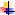 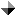 Sr.#SubjectPage No.Page No.Agriculture55Arts & Sports – Pakistan55Arts & Sports – World55Banking, Finance and Stock Exchange55Biographies55Business, Economics & Industry55Crimes77Current Issues – Pakistan77Current Issues – World88Defense/ Military 88Education-Pakistan99Education World99Geography and Travel 99Governance / Policies – Pakistan99Governance / Policies – World1010Health and Environment 1010History and Archaeology – Pakistan1111History and Archaeology – World1111Human Rights–Pakistan1111Human Rights–World1212India Politics, Policies and Relations1212Indo-Pak Relations1212Internationl Relations 1313Islam 1414Kashmir1414Language and Literature 1414Law and Legislation 1414Media – Pakistan1515Media – World1515Miscellaneous1515Other Religion1515Organizations1515Pakistan Foreign Relations1616Peace and war / After effects1616Politics – Pakistan1616Politics – World1717Power Resources ( Gas, Oil, Dam, etc)1717Science and Information Technology1818Social Problems 1818Society and Culture – Pakistan1818Society and Culture – World1919Terrorism 1919US Politics, Policies and Relations2020World Conflicts2121AGRICULTURE Manan Aslam . "Agri marketing flaws." Business Recorder , 14 January, 2016, 20Rafia Zakaria . "The princes of Dubai ." Dawn, 6 January, 2016, p.8AGRICULTURE Manan Aslam . "Agri marketing flaws." Business Recorder , 14 January, 2016, 20Rafia Zakaria . "The princes of Dubai ." Dawn, 6 January, 2016, p.8AGRICULTURE Manan Aslam . "Agri marketing flaws." Business Recorder , 14 January, 2016, 20Rafia Zakaria . "The princes of Dubai ." Dawn, 6 January, 2016, p.8ARTS & SPORTS – PAKISTANJan Ludwig. "Royal blue is fashion trend colour." Business Recorder , 02 January, 2016, IIIAsha'AR Rehman. "The two Pakistans." Dawn, 1 January, 2016, p.8Bakhtawar Bilal Soofi . "Houbara hunting ." Dawn, 21 January, 2016, p.9Irfan Husain . "600 calories a day ." Dawn, 9 January, 2016, p.9Krishnaswamy,V. "Out with politics and graft Indian cricket in clean - up mode." Khaleej Times, 10 Jan, 2016, p.13Malcolm, Moore. "Game changer." Financial Time, 2/3 January, 2016, 5p.Mareike witte. "Deep wine red trendiest nail olish colour." Business Recorder , 02 January, 2016, IIINadeem Zuberi . "A glance at still life." Business Recorder , 16 January, 2016, IINadeem Zuberi. "From ordinary to extra-ordinary." Business Recorder , 02 January, 2016, IINadeem Zuberi. "Reflections of bygone era." Business Recorder , 23 January, 2016, IIPeter Steinhauer. "Breaking a glass ceiling: European designers use glass in new ways." Business Recorder , 16 January, 2016, IISarah, Hemming. "Once more unto the breeches, ladies and gentlemen." Financial Time, 8 January, 2016, 7p.Zaheer Bhatti. "Pakistan cricket not out of the woods yet." Business Recorder , 16 January, 2016, IARTS & SPORTS – PAKISTANJan Ludwig. "Royal blue is fashion trend colour." Business Recorder , 02 January, 2016, IIIAsha'AR Rehman. "The two Pakistans." Dawn, 1 January, 2016, p.8Bakhtawar Bilal Soofi . "Houbara hunting ." Dawn, 21 January, 2016, p.9Irfan Husain . "600 calories a day ." Dawn, 9 January, 2016, p.9Krishnaswamy,V. "Out with politics and graft Indian cricket in clean - up mode." Khaleej Times, 10 Jan, 2016, p.13Malcolm, Moore. "Game changer." Financial Time, 2/3 January, 2016, 5p.Mareike witte. "Deep wine red trendiest nail olish colour." Business Recorder , 02 January, 2016, IIINadeem Zuberi . "A glance at still life." Business Recorder , 16 January, 2016, IINadeem Zuberi. "From ordinary to extra-ordinary." Business Recorder , 02 January, 2016, IINadeem Zuberi. "Reflections of bygone era." Business Recorder , 23 January, 2016, IIPeter Steinhauer. "Breaking a glass ceiling: European designers use glass in new ways." Business Recorder , 16 January, 2016, IISarah, Hemming. "Once more unto the breeches, ladies and gentlemen." Financial Time, 8 January, 2016, 7p.Zaheer Bhatti. "Pakistan cricket not out of the woods yet." Business Recorder , 16 January, 2016, IARTS & SPORTS – PAKISTANJan Ludwig. "Royal blue is fashion trend colour." Business Recorder , 02 January, 2016, IIIAsha'AR Rehman. "The two Pakistans." Dawn, 1 January, 2016, p.8Bakhtawar Bilal Soofi . "Houbara hunting ." Dawn, 21 January, 2016, p.9Irfan Husain . "600 calories a day ." Dawn, 9 January, 2016, p.9Krishnaswamy,V. "Out with politics and graft Indian cricket in clean - up mode." Khaleej Times, 10 Jan, 2016, p.13Malcolm, Moore. "Game changer." Financial Time, 2/3 January, 2016, 5p.Mareike witte. "Deep wine red trendiest nail olish colour." Business Recorder , 02 January, 2016, IIINadeem Zuberi . "A glance at still life." Business Recorder , 16 January, 2016, IINadeem Zuberi. "From ordinary to extra-ordinary." Business Recorder , 02 January, 2016, IINadeem Zuberi. "Reflections of bygone era." Business Recorder , 23 January, 2016, IIPeter Steinhauer. "Breaking a glass ceiling: European designers use glass in new ways." Business Recorder , 16 January, 2016, IISarah, Hemming. "Once more unto the breeches, ladies and gentlemen." Financial Time, 8 January, 2016, 7p.Zaheer Bhatti. "Pakistan cricket not out of the woods yet." Business Recorder , 16 January, 2016, IARTS & SPORTS – WORLDNavid Shahzad. "Bowie's art and form." Daily Times, 18 January, 2016, p.A7Navid Shahzad. "Bowie's art and form." Daily Times, 19 January, 2016, p.A6Navid Shahzad. "Bowie's art and form." Daily Times, 20 January, 2016, p.A7M.J.Akbar . "When a captain becomes a role model." Khaleej Times, 11 Jan, 2016, p.13ARTS & SPORTS – WORLDNavid Shahzad. "Bowie's art and form." Daily Times, 18 January, 2016, p.A7Navid Shahzad. "Bowie's art and form." Daily Times, 19 January, 2016, p.A6Navid Shahzad. "Bowie's art and form." Daily Times, 20 January, 2016, p.A7M.J.Akbar . "When a captain becomes a role model." Khaleej Times, 11 Jan, 2016, p.13ARTS & SPORTS – WORLDNavid Shahzad. "Bowie's art and form." Daily Times, 18 January, 2016, p.A7Navid Shahzad. "Bowie's art and form." Daily Times, 19 January, 2016, p.A6Navid Shahzad. "Bowie's art and form." Daily Times, 20 January, 2016, p.A7M.J.Akbar . "When a captain becomes a role model." Khaleej Times, 11 Jan, 2016, p.13BANKING , FINANCE AND  STOCK EXCHANGEAnjum Ibrahim . "Fund's evaluation." Business Recorder , 18 January, 2016, 16Anjum Ibrahim. "2015: the year of 'accountant'." Business Recorder , 04 January, 2016, 16Ejaz Wasti. "'2015: the year of accountant MoF's reponse." Business Recorder , 12 January, 2016, 22Gillian, Tett. "The tiny shifts that signal huge changes." Financial Time, 22 January, 2016, 11p.Huzaima Bukhari . "Hunting permit to FBR." Business Recorder , 15 January, 2016, 20Huzaima Bukhari. "Addiction to amnesty schemes!." Business Recorder , 01 January, 2016, 20Jeremy Gaunt. "Euro zone showing signs of recovery." Business Recorder , 11 January, 2016, 18Jim, Brunsden. "Bondholders on the hook." Financial Time, 5 January, 2016, 6p.Joe, Zhang. "China should celebrate as its stock market plummets." Financial Time, 5 January, 2016, 9p.Luciana Lopez. "Clinton Plans ad blitz as primaries Kick off-campaign document." Business Recorder , 17 January, 2016, 16M Ziauddin . "China's AIIB initiative ." Business Recorder , 20 January, 2016, 20Marton Dunai. "Top Hungarian banks square off over illegal state aid." Business Recorder , 20 January, 2016, 20Rachel, Sanderson. "Too big to thrive?." Financial Time, 11 January, 2016, 7p.Sujeet, Indap. "Battle of the bankers." Financial Time, 25 January, 2016, 7p.Syed Bakhtiyar Kazmi. "Money  out the bank." Daily Times, 30 January, 2016, p.A7Syed Bakhtiyar Kazmi. "Money  out the bank." Daily Times, 31 January, 2016, p.A6Wolfgang, Munchau. "Draghi's inflation target miss the mark." Financial Time, 25 January, 2016, 9pBANKING , FINANCE AND  STOCK EXCHANGEAnjum Ibrahim . "Fund's evaluation." Business Recorder , 18 January, 2016, 16Anjum Ibrahim. "2015: the year of 'accountant'." Business Recorder , 04 January, 2016, 16Ejaz Wasti. "'2015: the year of accountant MoF's reponse." Business Recorder , 12 January, 2016, 22Gillian, Tett. "The tiny shifts that signal huge changes." Financial Time, 22 January, 2016, 11p.Huzaima Bukhari . "Hunting permit to FBR." Business Recorder , 15 January, 2016, 20Huzaima Bukhari. "Addiction to amnesty schemes!." Business Recorder , 01 January, 2016, 20Jeremy Gaunt. "Euro zone showing signs of recovery." Business Recorder , 11 January, 2016, 18Jim, Brunsden. "Bondholders on the hook." Financial Time, 5 January, 2016, 6p.Joe, Zhang. "China should celebrate as its stock market plummets." Financial Time, 5 January, 2016, 9p.Luciana Lopez. "Clinton Plans ad blitz as primaries Kick off-campaign document." Business Recorder , 17 January, 2016, 16M Ziauddin . "China's AIIB initiative ." Business Recorder , 20 January, 2016, 20Marton Dunai. "Top Hungarian banks square off over illegal state aid." Business Recorder , 20 January, 2016, 20Rachel, Sanderson. "Too big to thrive?." Financial Time, 11 January, 2016, 7p.Sujeet, Indap. "Battle of the bankers." Financial Time, 25 January, 2016, 7p.Syed Bakhtiyar Kazmi. "Money  out the bank." Daily Times, 30 January, 2016, p.A7Syed Bakhtiyar Kazmi. "Money  out the bank." Daily Times, 31 January, 2016, p.A6Wolfgang, Munchau. "Draghi's inflation target miss the mark." Financial Time, 25 January, 2016, 9pBANKING , FINANCE AND  STOCK EXCHANGEAnjum Ibrahim . "Fund's evaluation." Business Recorder , 18 January, 2016, 16Anjum Ibrahim. "2015: the year of 'accountant'." Business Recorder , 04 January, 2016, 16Ejaz Wasti. "'2015: the year of accountant MoF's reponse." Business Recorder , 12 January, 2016, 22Gillian, Tett. "The tiny shifts that signal huge changes." Financial Time, 22 January, 2016, 11p.Huzaima Bukhari . "Hunting permit to FBR." Business Recorder , 15 January, 2016, 20Huzaima Bukhari. "Addiction to amnesty schemes!." Business Recorder , 01 January, 2016, 20Jeremy Gaunt. "Euro zone showing signs of recovery." Business Recorder , 11 January, 2016, 18Jim, Brunsden. "Bondholders on the hook." Financial Time, 5 January, 2016, 6p.Joe, Zhang. "China should celebrate as its stock market plummets." Financial Time, 5 January, 2016, 9p.Luciana Lopez. "Clinton Plans ad blitz as primaries Kick off-campaign document." Business Recorder , 17 January, 2016, 16M Ziauddin . "China's AIIB initiative ." Business Recorder , 20 January, 2016, 20Marton Dunai. "Top Hungarian banks square off over illegal state aid." Business Recorder , 20 January, 2016, 20Rachel, Sanderson. "Too big to thrive?." Financial Time, 11 January, 2016, 7p.Sujeet, Indap. "Battle of the bankers." Financial Time, 25 January, 2016, 7p.Syed Bakhtiyar Kazmi. "Money  out the bank." Daily Times, 30 January, 2016, p.A7Syed Bakhtiyar Kazmi. "Money  out the bank." Daily Times, 31 January, 2016, p.A6Wolfgang, Munchau. "Draghi's inflation target miss the mark." Financial Time, 25 January, 2016, 9pBIOGRAPHIES Ben, Bland. "The women with China in her sights." Financial Time, 23/24 January, 2016, 7p.Mohammad Bin, Nayet. "The strong man in a power struggle." Financial Time, 9/10 January, 2016, 7p.Murtaza Solangi. "Goodbye comrade, goodbye Aslam Azhar." Daily Times, 11 January, 2016, p.A7Murtaza Solangi. "Goodbye comrade, goodbye Aslam Azhar." Daily Times, 11 January, 2016, p.A7Pitt, Brad. "The rising star of political cinema." Financial Time, 2/3 January, 2016, 7p.Prof. Sharif al Mujahid. "Maulana Mohammad Ali's place in history." Business Recorder , 02 January, 2016, ISergio, Marchionne. "A car chief's gloomy view of the valley." Financial Time, 16/17 January, 2016, 7pBIOGRAPHIES Ben, Bland. "The women with China in her sights." Financial Time, 23/24 January, 2016, 7p.Mohammad Bin, Nayet. "The strong man in a power struggle." Financial Time, 9/10 January, 2016, 7p.Murtaza Solangi. "Goodbye comrade, goodbye Aslam Azhar." Daily Times, 11 January, 2016, p.A7Murtaza Solangi. "Goodbye comrade, goodbye Aslam Azhar." Daily Times, 11 January, 2016, p.A7Pitt, Brad. "The rising star of political cinema." Financial Time, 2/3 January, 2016, 7p.Prof. Sharif al Mujahid. "Maulana Mohammad Ali's place in history." Business Recorder , 02 January, 2016, ISergio, Marchionne. "A car chief's gloomy view of the valley." Financial Time, 16/17 January, 2016, 7pBIOGRAPHIES Ben, Bland. "The women with China in her sights." Financial Time, 23/24 January, 2016, 7p.Mohammad Bin, Nayet. "The strong man in a power struggle." Financial Time, 9/10 January, 2016, 7p.Murtaza Solangi. "Goodbye comrade, goodbye Aslam Azhar." Daily Times, 11 January, 2016, p.A7Murtaza Solangi. "Goodbye comrade, goodbye Aslam Azhar." Daily Times, 11 January, 2016, p.A7Pitt, Brad. "The rising star of political cinema." Financial Time, 2/3 January, 2016, 7p.Prof. Sharif al Mujahid. "Maulana Mohammad Ali's place in history." Business Recorder , 02 January, 2016, ISergio, Marchionne. "A car chief's gloomy view of the valley." Financial Time, 16/17 January, 2016, 7pBUSINESS, ECONOMICS & INDUSTRY"A Comparison with regional economies." Business Recorder , 24 January, 2016, 16A B Shahid . "What the future has in store?." Business Recorder , 19 January, 2016, 20A B Shahid . "Yet another amnesty?." Business Recorder , 05 January, 2016, 20Aakash Santorai. "The CPEC conflict." Daily Times, 21 January, 2016, p.A6Aakash Santorai. "The CPEC conflict." Daily Times, 21 January, 2016, p.A6Aasim Sajjad Akhtar . "Ideology is dead?." Dawn, 15 January, 2016, p.9Afzal A . Shigri . "No space for GB on CPEC table  ." Dawn, 11 January, 2016, p.8Albert Otti. "Cheap oil creates winners and losers." Business Recorder , 03 January, 2016, 16Ali Malik. "Rout in financial markets." Daily Times, 28 January, 2016, p.A7Ali Malik. "Rout in financial markets." Daily Times, 29 January, 2016, p.A6Almeida , Cyril . "The Nawaz way ." Dawn, 3 January, 2016, p.8Amin Valliani . "Divine connection ." Dawn, 15 January, 2016, p.9Andrew, England. "Self-Inflicted wounds." Financial Time, 8 January, 2016, 5p.Anjum Ibrahim. "Yet another tax amnesty scheme." Business Recorder , 11 January, 2016, 18Anne-Sylvaine, Chassany. "Hollande's travails." Financial Time, 22 January, 2016, 9p.Benoit Toussaint. "German businesses face amid China's economic slowdown ." Business Recorder , 18 January, 2016, 16Chris, Giles. "There is no reason to worry about household debt." Financial Time, 14 January, 2016, 9p.Dan, McCrum. "High anxiety." Financial Time, 19 January, 2016, 7p.Danish Javed. "The market access nutcracker." Business Recorder , 02 January, 2016, 16Dr Ashfaque h Khan. "Understanding current account balance." Business Recorder , 12 January, 2016, 22Dr Shamshad Akhtar . "Reinvigorating domestic demand." Business Recorder , 19 January, 2016, 20Eric M. Johnson . "New year brings minimum wage hikes for American in 14 states." Business Recorder , 02 January, 2016, 16Farhat Ali . "Highly controversial tax scheme." Business Recorder , 06 January, 2016, 20Farhat Ali. "A recap of Davos 2016." Business Recorder , 27 January, 2016, 20Farhat Ali. "Ranking woes." Business Recorder , 20 January, 2016, 20FT Reporters. "2015 Summed Up." Financial Time, 31/1 January, 2016, 5p.Gillian, Tett. "Globalisation moves in mysterious ways." Financial Time, 15 January, 2016, 9p.Gillian, Tett. "Pational markets expect crazy economies." Financial Time, 8 January, 2016, 7p.Harlan Ullman. "If it is the economy stupid, what can be done?." Daily Times, 21 January, 2016, p.A6Harlan Ullman. "If it is the economy stupid, what can be done?." Daily Times, 22 January, 2016, p.A7Howard Schneider. "Market rout could blow Fed off course if consumers blink." Business Recorder , 26 January, 2016, 20Huzaima Bukhari. "Platinum jubilee of Tax Tribunal." Business Recorder , 22 January, 2016, 20Ikram Sehgal. "PM must cash in on Davos Opportunity." Business Recorder , 22 January, 2016, 20Jean-Claude, Piris. "Brexit is the easy bit." Financial Time, 13 January, 2016, 9p.Jim, Brunsden. "Noxious omissions." Financial Time, 18 January, 2016, 7p.John, Authers. "A frail global economy caught in China's tumble." Financial Time, 9/10 January, 2016, 7p.John, Authers. "And then there were nine." Financial Time, 4 January, 2016, 5p.John, Gapper. "A dangerous diet for food and beer makers." Financial Time, 14 January, 2016, 9p.John, Gapper. "Europe's tech start-ups need to grow faster." Financial Time, 21 January, 2016, 9p.John, Gapper. "Stateless companies play a risky game." Financial Time, 7 January, 2016, 7p.John, Kay. "A tragedy in Rennes and the problem of drug trials." Financial Time, 20 January, 2016, 9p.John, Kay. "Foxes make good forecasts but hedgehogs can be helpful." Financial Time, 6 January, 2016, 7p.John, Kay. "What the other John Kay taught Uber about innovation." Financial Time, 27 January, 2016, 9p.John, Kay. "When it takes a short-seller to catch a financial thief." Financial Time, 13 January, 2016, 9p.John, Plender. "Capitalists excel at giving themselves a bad name." Financial Time, 26 January, 2016, 9p.John, Reed. "Start-up nation grows up." Financial Time, 7 January, 2016, 5p.Khurram Husain . "Caution: learning curve ahead ." Dawn, 21 January, 2016, p.8Khurram Husain . "What has the IMF programme achieved? ." Dawn, 14 January, 2016, p.8Khurram Husain . "Who wants a tax ammnesty?." Dawn, 7 January, 2016, p.8Lawrence, Summers. "Heed the fears of the financial markets." Financial Time, 11 January, 2016, 9p.Leo, Lewis. "Deflated generation." Financial Time, 14 January, 2016, 7p.M Ziauddin. "Housing market: pitfalls and potential ." Business Recorder , 27 January, 2016, 20Manzoor Ahmad . "How RDs hampering GDP growth, exports." Business Recorder , 17 January, 2016, 16Martha, Lane Fox. "Gender equality in the tech sector will benefit the global economy." Financial Time, 19 January, 2016, 9p.Martin, Wolf. "China's great economic shift needs to begin." Financial Time, 20 January, 2016, 9p.Martin, Wolf. "The losers are inrevolt against the elites." Financial Time, 27 January, 2016, 9p.Martin, Wolf. "This turmoil is the result of the Fed's blunder." Financial Time, 13 January, 2016, 9p.Martin, Wolf. "Why economic disaster is an unlikely event." Financial Time, 6 January, 2016, 7p.Natalia Ramos. "Economic Crisis rattles Brazil as Olympic year starts ." Business Recorder , 24 January, 2016, 16Niaz Murtaza . "Beyond capitalism? ." Dawn, 19 January, 2016, p.9Rafia Zakaria . "Misery and microfinance ." Dawn, 27 January, 2016, p.8Richard, Waters. "A new direction of travel." Financial Time, 9/10 January, 2016, 5p.Robin, Wigglesworth. "Search for a super-algo." Financial Time, 21 January, 2016, 7p.Roula, Khalaf. "A society used to luxury faces up to austerity Saudi-Style." Financial Time, 2/3 January, 2016, 7p.S P Seth. "China's economic travails." Daily Times, 20 January, 2016, p.A6Saad Hafiz. "Course correction." Daily Times, 17 January, 2016, p.A6Sakib Sherani . "A flock of grey swans ." Dawn, 22 January, 2016, p.8Sakib Sherani . "Political economy of taxation." Dawn, 8 January, 2016, p.8Sarah, Gordon. "Stop skirting around the lack of women in the room." Financial Time, 12 January, 2016, 7p.Shahid Soomro. "Poverty: measurable or immeasurable?." Business Recorder , 23 January, 2016, 18Shakaib Qureshi . "Taz amnesty, but where's the vision." Dawn, 18 January, 2016, p.8Stephen, Roach. "Good news from China's markets." Financial Time, 16/17 January, 2016, 7p.Syed Bakhtiyar Kazmi. "SBP report: getting finer still." Daily Times, 3 January, 2016, p.A6Syed Bakhtiyar Kazmi. "SBP report: getting finer still." Daily Times, 4 January, 2016, p.A6Syed Bakhtiyar Kazmi. "Wandering wonderland." Daily Times, 24 January, 2016, p.A6Syed Bakhtiyar Kazmi. "Wandering wonderland." Daily Times, 25 January, 2016, p.A7Syed Mansoor Hussain. "More Predictions." Daily Times, 30 January, 2016, p.A6Syed Mansoor Hussain. "More Predictions." Daily Times, 31 January, 2016, p.A7Syed W Qardri, CPA. "Travel restrictions on US tax defaulters." Business Recorder , 16 January, 2016, 18Tom Finn . "After sanctions, Iranian and foreign firms await the good times." Business Recorder , 26 January, 2016, 20Tom, Mitchell. "Looking for clues." Financial Time, 12 January, 2016, 5p.Von Eva Steinlein. "Western Companies quit Russia after rouble's fall." Business Recorder , 23 January, 2016, 18Zafar Azeem . "Tax assessment and abuse of process of law." Business Recorder , 21 January, 2016, 20Adnan Adil. "Low-cost housing stunts." The News, 15 January, 2016, p.6Ahmad Rashid Malik. "What CPEC means to KP." The Nation , 9 January, 2016, p.6Akmal Hussain. "The world economic crisis." The News, 7 January, 2016, p.6Atle Hetland. "Industrial or human revolution." The Nation , 28 January, 2016, p.7Danish Hasan. "Let these be trade." The News, 14 January, 2016, p.7Dr Kamal Monnoo. "Misplaced trade deals." The Nation , 20 January, 2016, p.6Ikramul Haq. "The IMF and our taxes." The News, 24 January, 2016, p.6Irtiza Shafaat Bokharee. "Breaking the monolith." The Nation , 18 January, 2016, p.7Kamal Monnoo. "National debt Facts from ficition." The Nation , 6 January, 2016, p.Malik Muhammad Ashraf. "An anodyne appraisal." The Nation , 1 January, 2016, p.7Marvi Memon. "BISP; Success and future plans." The Nation , 9 January, 2016, p.7Raja Adeel Ashfaq. "Polluted economy." The Nation , 16 January, 2016, p.7Waqar K. Kauravi. "Slippery bricks." The News, 25 January, 2016, p.6BUSINESS, ECONOMICS & INDUSTRY"A Comparison with regional economies." Business Recorder , 24 January, 2016, 16A B Shahid . "What the future has in store?." Business Recorder , 19 January, 2016, 20A B Shahid . "Yet another amnesty?." Business Recorder , 05 January, 2016, 20Aakash Santorai. "The CPEC conflict." Daily Times, 21 January, 2016, p.A6Aakash Santorai. "The CPEC conflict." Daily Times, 21 January, 2016, p.A6Aasim Sajjad Akhtar . "Ideology is dead?." Dawn, 15 January, 2016, p.9Afzal A . Shigri . "No space for GB on CPEC table  ." Dawn, 11 January, 2016, p.8Albert Otti. "Cheap oil creates winners and losers." Business Recorder , 03 January, 2016, 16Ali Malik. "Rout in financial markets." Daily Times, 28 January, 2016, p.A7Ali Malik. "Rout in financial markets." Daily Times, 29 January, 2016, p.A6Almeida , Cyril . "The Nawaz way ." Dawn, 3 January, 2016, p.8Amin Valliani . "Divine connection ." Dawn, 15 January, 2016, p.9Andrew, England. "Self-Inflicted wounds." Financial Time, 8 January, 2016, 5p.Anjum Ibrahim. "Yet another tax amnesty scheme." Business Recorder , 11 January, 2016, 18Anne-Sylvaine, Chassany. "Hollande's travails." Financial Time, 22 January, 2016, 9p.Benoit Toussaint. "German businesses face amid China's economic slowdown ." Business Recorder , 18 January, 2016, 16Chris, Giles. "There is no reason to worry about household debt." Financial Time, 14 January, 2016, 9p.Dan, McCrum. "High anxiety." Financial Time, 19 January, 2016, 7p.Danish Javed. "The market access nutcracker." Business Recorder , 02 January, 2016, 16Dr Ashfaque h Khan. "Understanding current account balance." Business Recorder , 12 January, 2016, 22Dr Shamshad Akhtar . "Reinvigorating domestic demand." Business Recorder , 19 January, 2016, 20Eric M. Johnson . "New year brings minimum wage hikes for American in 14 states." Business Recorder , 02 January, 2016, 16Farhat Ali . "Highly controversial tax scheme." Business Recorder , 06 January, 2016, 20Farhat Ali. "A recap of Davos 2016." Business Recorder , 27 January, 2016, 20Farhat Ali. "Ranking woes." Business Recorder , 20 January, 2016, 20FT Reporters. "2015 Summed Up." Financial Time, 31/1 January, 2016, 5p.Gillian, Tett. "Globalisation moves in mysterious ways." Financial Time, 15 January, 2016, 9p.Gillian, Tett. "Pational markets expect crazy economies." Financial Time, 8 January, 2016, 7p.Harlan Ullman. "If it is the economy stupid, what can be done?." Daily Times, 21 January, 2016, p.A6Harlan Ullman. "If it is the economy stupid, what can be done?." Daily Times, 22 January, 2016, p.A7Howard Schneider. "Market rout could blow Fed off course if consumers blink." Business Recorder , 26 January, 2016, 20Huzaima Bukhari. "Platinum jubilee of Tax Tribunal." Business Recorder , 22 January, 2016, 20Ikram Sehgal. "PM must cash in on Davos Opportunity." Business Recorder , 22 January, 2016, 20Jean-Claude, Piris. "Brexit is the easy bit." Financial Time, 13 January, 2016, 9p.Jim, Brunsden. "Noxious omissions." Financial Time, 18 January, 2016, 7p.John, Authers. "A frail global economy caught in China's tumble." Financial Time, 9/10 January, 2016, 7p.John, Authers. "And then there were nine." Financial Time, 4 January, 2016, 5p.John, Gapper. "A dangerous diet for food and beer makers." Financial Time, 14 January, 2016, 9p.John, Gapper. "Europe's tech start-ups need to grow faster." Financial Time, 21 January, 2016, 9p.John, Gapper. "Stateless companies play a risky game." Financial Time, 7 January, 2016, 7p.John, Kay. "A tragedy in Rennes and the problem of drug trials." Financial Time, 20 January, 2016, 9p.John, Kay. "Foxes make good forecasts but hedgehogs can be helpful." Financial Time, 6 January, 2016, 7p.John, Kay. "What the other John Kay taught Uber about innovation." Financial Time, 27 January, 2016, 9p.John, Kay. "When it takes a short-seller to catch a financial thief." Financial Time, 13 January, 2016, 9p.John, Plender. "Capitalists excel at giving themselves a bad name." Financial Time, 26 January, 2016, 9p.John, Reed. "Start-up nation grows up." Financial Time, 7 January, 2016, 5p.Khurram Husain . "Caution: learning curve ahead ." Dawn, 21 January, 2016, p.8Khurram Husain . "What has the IMF programme achieved? ." Dawn, 14 January, 2016, p.8Khurram Husain . "Who wants a tax ammnesty?." Dawn, 7 January, 2016, p.8Lawrence, Summers. "Heed the fears of the financial markets." Financial Time, 11 January, 2016, 9p.Leo, Lewis. "Deflated generation." Financial Time, 14 January, 2016, 7p.M Ziauddin. "Housing market: pitfalls and potential ." Business Recorder , 27 January, 2016, 20Manzoor Ahmad . "How RDs hampering GDP growth, exports." Business Recorder , 17 January, 2016, 16Martha, Lane Fox. "Gender equality in the tech sector will benefit the global economy." Financial Time, 19 January, 2016, 9p.Martin, Wolf. "China's great economic shift needs to begin." Financial Time, 20 January, 2016, 9p.Martin, Wolf. "The losers are inrevolt against the elites." Financial Time, 27 January, 2016, 9p.Martin, Wolf. "This turmoil is the result of the Fed's blunder." Financial Time, 13 January, 2016, 9p.Martin, Wolf. "Why economic disaster is an unlikely event." Financial Time, 6 January, 2016, 7p.Natalia Ramos. "Economic Crisis rattles Brazil as Olympic year starts ." Business Recorder , 24 January, 2016, 16Niaz Murtaza . "Beyond capitalism? ." Dawn, 19 January, 2016, p.9Rafia Zakaria . "Misery and microfinance ." Dawn, 27 January, 2016, p.8Richard, Waters. "A new direction of travel." Financial Time, 9/10 January, 2016, 5p.Robin, Wigglesworth. "Search for a super-algo." Financial Time, 21 January, 2016, 7p.Roula, Khalaf. "A society used to luxury faces up to austerity Saudi-Style." Financial Time, 2/3 January, 2016, 7p.S P Seth. "China's economic travails." Daily Times, 20 January, 2016, p.A6Saad Hafiz. "Course correction." Daily Times, 17 January, 2016, p.A6Sakib Sherani . "A flock of grey swans ." Dawn, 22 January, 2016, p.8Sakib Sherani . "Political economy of taxation." Dawn, 8 January, 2016, p.8Sarah, Gordon. "Stop skirting around the lack of women in the room." Financial Time, 12 January, 2016, 7p.Shahid Soomro. "Poverty: measurable or immeasurable?." Business Recorder , 23 January, 2016, 18Shakaib Qureshi . "Taz amnesty, but where's the vision." Dawn, 18 January, 2016, p.8Stephen, Roach. "Good news from China's markets." Financial Time, 16/17 January, 2016, 7p.Syed Bakhtiyar Kazmi. "SBP report: getting finer still." Daily Times, 3 January, 2016, p.A6Syed Bakhtiyar Kazmi. "SBP report: getting finer still." Daily Times, 4 January, 2016, p.A6Syed Bakhtiyar Kazmi. "Wandering wonderland." Daily Times, 24 January, 2016, p.A6Syed Bakhtiyar Kazmi. "Wandering wonderland." Daily Times, 25 January, 2016, p.A7Syed Mansoor Hussain. "More Predictions." Daily Times, 30 January, 2016, p.A6Syed Mansoor Hussain. "More Predictions." Daily Times, 31 January, 2016, p.A7Syed W Qardri, CPA. "Travel restrictions on US tax defaulters." Business Recorder , 16 January, 2016, 18Tom Finn . "After sanctions, Iranian and foreign firms await the good times." Business Recorder , 26 January, 2016, 20Tom, Mitchell. "Looking for clues." Financial Time, 12 January, 2016, 5p.Von Eva Steinlein. "Western Companies quit Russia after rouble's fall." Business Recorder , 23 January, 2016, 18Zafar Azeem . "Tax assessment and abuse of process of law." Business Recorder , 21 January, 2016, 20Adnan Adil. "Low-cost housing stunts." The News, 15 January, 2016, p.6Ahmad Rashid Malik. "What CPEC means to KP." The Nation , 9 January, 2016, p.6Akmal Hussain. "The world economic crisis." The News, 7 January, 2016, p.6Atle Hetland. "Industrial or human revolution." The Nation , 28 January, 2016, p.7Danish Hasan. "Let these be trade." The News, 14 January, 2016, p.7Dr Kamal Monnoo. "Misplaced trade deals." The Nation , 20 January, 2016, p.6Ikramul Haq. "The IMF and our taxes." The News, 24 January, 2016, p.6Irtiza Shafaat Bokharee. "Breaking the monolith." The Nation , 18 January, 2016, p.7Kamal Monnoo. "National debt Facts from ficition." The Nation , 6 January, 2016, p.Malik Muhammad Ashraf. "An anodyne appraisal." The Nation , 1 January, 2016, p.7Marvi Memon. "BISP; Success and future plans." The Nation , 9 January, 2016, p.7Raja Adeel Ashfaq. "Polluted economy." The Nation , 16 January, 2016, p.7Waqar K. Kauravi. "Slippery bricks." The News, 25 January, 2016, p.6BUSINESS, ECONOMICS & INDUSTRY"A Comparison with regional economies." Business Recorder , 24 January, 2016, 16A B Shahid . "What the future has in store?." Business Recorder , 19 January, 2016, 20A B Shahid . "Yet another amnesty?." Business Recorder , 05 January, 2016, 20Aakash Santorai. "The CPEC conflict." Daily Times, 21 January, 2016, p.A6Aakash Santorai. "The CPEC conflict." Daily Times, 21 January, 2016, p.A6Aasim Sajjad Akhtar . "Ideology is dead?." Dawn, 15 January, 2016, p.9Afzal A . Shigri . "No space for GB on CPEC table  ." Dawn, 11 January, 2016, p.8Albert Otti. "Cheap oil creates winners and losers." Business Recorder , 03 January, 2016, 16Ali Malik. "Rout in financial markets." Daily Times, 28 January, 2016, p.A7Ali Malik. "Rout in financial markets." Daily Times, 29 January, 2016, p.A6Almeida , Cyril . "The Nawaz way ." Dawn, 3 January, 2016, p.8Amin Valliani . "Divine connection ." Dawn, 15 January, 2016, p.9Andrew, England. "Self-Inflicted wounds." Financial Time, 8 January, 2016, 5p.Anjum Ibrahim. "Yet another tax amnesty scheme." Business Recorder , 11 January, 2016, 18Anne-Sylvaine, Chassany. "Hollande's travails." Financial Time, 22 January, 2016, 9p.Benoit Toussaint. "German businesses face amid China's economic slowdown ." Business Recorder , 18 January, 2016, 16Chris, Giles. "There is no reason to worry about household debt." Financial Time, 14 January, 2016, 9p.Dan, McCrum. "High anxiety." Financial Time, 19 January, 2016, 7p.Danish Javed. "The market access nutcracker." Business Recorder , 02 January, 2016, 16Dr Ashfaque h Khan. "Understanding current account balance." Business Recorder , 12 January, 2016, 22Dr Shamshad Akhtar . "Reinvigorating domestic demand." Business Recorder , 19 January, 2016, 20Eric M. Johnson . "New year brings minimum wage hikes for American in 14 states." Business Recorder , 02 January, 2016, 16Farhat Ali . "Highly controversial tax scheme." Business Recorder , 06 January, 2016, 20Farhat Ali. "A recap of Davos 2016." Business Recorder , 27 January, 2016, 20Farhat Ali. "Ranking woes." Business Recorder , 20 January, 2016, 20FT Reporters. "2015 Summed Up." Financial Time, 31/1 January, 2016, 5p.Gillian, Tett. "Globalisation moves in mysterious ways." Financial Time, 15 January, 2016, 9p.Gillian, Tett. "Pational markets expect crazy economies." Financial Time, 8 January, 2016, 7p.Harlan Ullman. "If it is the economy stupid, what can be done?." Daily Times, 21 January, 2016, p.A6Harlan Ullman. "If it is the economy stupid, what can be done?." Daily Times, 22 January, 2016, p.A7Howard Schneider. "Market rout could blow Fed off course if consumers blink." Business Recorder , 26 January, 2016, 20Huzaima Bukhari. "Platinum jubilee of Tax Tribunal." Business Recorder , 22 January, 2016, 20Ikram Sehgal. "PM must cash in on Davos Opportunity." Business Recorder , 22 January, 2016, 20Jean-Claude, Piris. "Brexit is the easy bit." Financial Time, 13 January, 2016, 9p.Jim, Brunsden. "Noxious omissions." Financial Time, 18 January, 2016, 7p.John, Authers. "A frail global economy caught in China's tumble." Financial Time, 9/10 January, 2016, 7p.John, Authers. "And then there were nine." Financial Time, 4 January, 2016, 5p.John, Gapper. "A dangerous diet for food and beer makers." Financial Time, 14 January, 2016, 9p.John, Gapper. "Europe's tech start-ups need to grow faster." Financial Time, 21 January, 2016, 9p.John, Gapper. "Stateless companies play a risky game." Financial Time, 7 January, 2016, 7p.John, Kay. "A tragedy in Rennes and the problem of drug trials." Financial Time, 20 January, 2016, 9p.John, Kay. "Foxes make good forecasts but hedgehogs can be helpful." Financial Time, 6 January, 2016, 7p.John, Kay. "What the other John Kay taught Uber about innovation." Financial Time, 27 January, 2016, 9p.John, Kay. "When it takes a short-seller to catch a financial thief." Financial Time, 13 January, 2016, 9p.John, Plender. "Capitalists excel at giving themselves a bad name." Financial Time, 26 January, 2016, 9p.John, Reed. "Start-up nation grows up." Financial Time, 7 January, 2016, 5p.Khurram Husain . "Caution: learning curve ahead ." Dawn, 21 January, 2016, p.8Khurram Husain . "What has the IMF programme achieved? ." Dawn, 14 January, 2016, p.8Khurram Husain . "Who wants a tax ammnesty?." Dawn, 7 January, 2016, p.8Lawrence, Summers. "Heed the fears of the financial markets." Financial Time, 11 January, 2016, 9p.Leo, Lewis. "Deflated generation." Financial Time, 14 January, 2016, 7p.M Ziauddin. "Housing market: pitfalls and potential ." Business Recorder , 27 January, 2016, 20Manzoor Ahmad . "How RDs hampering GDP growth, exports." Business Recorder , 17 January, 2016, 16Martha, Lane Fox. "Gender equality in the tech sector will benefit the global economy." Financial Time, 19 January, 2016, 9p.Martin, Wolf. "China's great economic shift needs to begin." Financial Time, 20 January, 2016, 9p.Martin, Wolf. "The losers are inrevolt against the elites." Financial Time, 27 January, 2016, 9p.Martin, Wolf. "This turmoil is the result of the Fed's blunder." Financial Time, 13 January, 2016, 9p.Martin, Wolf. "Why economic disaster is an unlikely event." Financial Time, 6 January, 2016, 7p.Natalia Ramos. "Economic Crisis rattles Brazil as Olympic year starts ." Business Recorder , 24 January, 2016, 16Niaz Murtaza . "Beyond capitalism? ." Dawn, 19 January, 2016, p.9Rafia Zakaria . "Misery and microfinance ." Dawn, 27 January, 2016, p.8Richard, Waters. "A new direction of travel." Financial Time, 9/10 January, 2016, 5p.Robin, Wigglesworth. "Search for a super-algo." Financial Time, 21 January, 2016, 7p.Roula, Khalaf. "A society used to luxury faces up to austerity Saudi-Style." Financial Time, 2/3 January, 2016, 7p.S P Seth. "China's economic travails." Daily Times, 20 January, 2016, p.A6Saad Hafiz. "Course correction." Daily Times, 17 January, 2016, p.A6Sakib Sherani . "A flock of grey swans ." Dawn, 22 January, 2016, p.8Sakib Sherani . "Political economy of taxation." Dawn, 8 January, 2016, p.8Sarah, Gordon. "Stop skirting around the lack of women in the room." Financial Time, 12 January, 2016, 7p.Shahid Soomro. "Poverty: measurable or immeasurable?." Business Recorder , 23 January, 2016, 18Shakaib Qureshi . "Taz amnesty, but where's the vision." Dawn, 18 January, 2016, p.8Stephen, Roach. "Good news from China's markets." Financial Time, 16/17 January, 2016, 7p.Syed Bakhtiyar Kazmi. "SBP report: getting finer still." Daily Times, 3 January, 2016, p.A6Syed Bakhtiyar Kazmi. "SBP report: getting finer still." Daily Times, 4 January, 2016, p.A6Syed Bakhtiyar Kazmi. "Wandering wonderland." Daily Times, 24 January, 2016, p.A6Syed Bakhtiyar Kazmi. "Wandering wonderland." Daily Times, 25 January, 2016, p.A7Syed Mansoor Hussain. "More Predictions." Daily Times, 30 January, 2016, p.A6Syed Mansoor Hussain. "More Predictions." Daily Times, 31 January, 2016, p.A7Syed W Qardri, CPA. "Travel restrictions on US tax defaulters." Business Recorder , 16 January, 2016, 18Tom Finn . "After sanctions, Iranian and foreign firms await the good times." Business Recorder , 26 January, 2016, 20Tom, Mitchell. "Looking for clues." Financial Time, 12 January, 2016, 5p.Von Eva Steinlein. "Western Companies quit Russia after rouble's fall." Business Recorder , 23 January, 2016, 18Zafar Azeem . "Tax assessment and abuse of process of law." Business Recorder , 21 January, 2016, 20Adnan Adil. "Low-cost housing stunts." The News, 15 January, 2016, p.6Ahmad Rashid Malik. "What CPEC means to KP." The Nation , 9 January, 2016, p.6Akmal Hussain. "The world economic crisis." The News, 7 January, 2016, p.6Atle Hetland. "Industrial or human revolution." The Nation , 28 January, 2016, p.7Danish Hasan. "Let these be trade." The News, 14 January, 2016, p.7Dr Kamal Monnoo. "Misplaced trade deals." The Nation , 20 January, 2016, p.6Ikramul Haq. "The IMF and our taxes." The News, 24 January, 2016, p.6Irtiza Shafaat Bokharee. "Breaking the monolith." The Nation , 18 January, 2016, p.7Kamal Monnoo. "National debt Facts from ficition." The Nation , 6 January, 2016, p.Malik Muhammad Ashraf. "An anodyne appraisal." The Nation , 1 January, 2016, p.7Marvi Memon. "BISP; Success and future plans." The Nation , 9 January, 2016, p.7Raja Adeel Ashfaq. "Polluted economy." The Nation , 16 January, 2016, p.7Waqar K. Kauravi. "Slippery bricks." The News, 25 January, 2016, p.6CRIMESAsha'AR Rehman . "Suspicion is in the air ." Dawn, 29 January, 2016, p.8D Asghar. "Martyrdom galore." Daily Times, 23 January, 2016, p.A7D Asghar. "Martyrdom galore." Daily Times, 23 January, 2016, p.A7Frank Zeller. "Cologne Turksih, too, fear crime and race tensions ." Business Recorder , 13 January, 2016, 22Huma Yusuf . "Murder, not honour ." Dawn, 18 January, 2016, p.9Reema Omer . "Sterotyping rape ." Dawn, 11 January, 2016, p.8Afrasiab Khattak. "The dangers of obfuscation." The Nation , 30 January, 2016, p.7Gul Bukhari. "It,s the idology." The Nation , 3 January, 2016, p.7Malik M. Ashraf. "Corruption on the decline." The Nation , 29 January, 2016, p.7Mina Malik Hussain. "She said, he said." The Nation , 4 January, 2016, p.6CRIMESAsha'AR Rehman . "Suspicion is in the air ." Dawn, 29 January, 2016, p.8D Asghar. "Martyrdom galore." Daily Times, 23 January, 2016, p.A7D Asghar. "Martyrdom galore." Daily Times, 23 January, 2016, p.A7Frank Zeller. "Cologne Turksih, too, fear crime and race tensions ." Business Recorder , 13 January, 2016, 22Huma Yusuf . "Murder, not honour ." Dawn, 18 January, 2016, p.9Reema Omer . "Sterotyping rape ." Dawn, 11 January, 2016, p.8Afrasiab Khattak. "The dangers of obfuscation." The Nation , 30 January, 2016, p.7Gul Bukhari. "It,s the idology." The Nation , 3 January, 2016, p.7Malik M. Ashraf. "Corruption on the decline." The Nation , 29 January, 2016, p.7Mina Malik Hussain. "She said, he said." The Nation , 4 January, 2016, p.6CRIMESAsha'AR Rehman . "Suspicion is in the air ." Dawn, 29 January, 2016, p.8D Asghar. "Martyrdom galore." Daily Times, 23 January, 2016, p.A7D Asghar. "Martyrdom galore." Daily Times, 23 January, 2016, p.A7Frank Zeller. "Cologne Turksih, too, fear crime and race tensions ." Business Recorder , 13 January, 2016, 22Huma Yusuf . "Murder, not honour ." Dawn, 18 January, 2016, p.9Reema Omer . "Sterotyping rape ." Dawn, 11 January, 2016, p.8Afrasiab Khattak. "The dangers of obfuscation." The Nation , 30 January, 2016, p.7Gul Bukhari. "It,s the idology." The Nation , 3 January, 2016, p.7Malik M. Ashraf. "Corruption on the decline." The Nation , 29 January, 2016, p.7Mina Malik Hussain. "She said, he said." The Nation , 4 January, 2016, p.6CURRENT ISSUES – PAKISTANAbbas Nasir . "A cliched column ." Dawn, 23 January, 2016, p.8Abbas Nasir . "Nisar should heed  wise counsel ." Dawn, 30 January, 2016, p.8Aijazuddin F . S . . "Extended ignorance ." Dawn, 28 January, 2016, p.9Almeida , Cyril . "The Afghan connection ." Dawn, 24 January, 2016, p.8Mahir Ali . "Riyadh's provocation ." Dawn, 6 January, 2016, p.9Najmuddin A . Shaikh . "One of a kind ." Dawn, 31 January, 2016, p.9Syed Shabbar Zaidi. "Pakistan is not a failed state." Business Recorder , 23 January, 2016, IIIUzair M. Younus . "CPEC questions ." Dawn, 3 January, 2016, p.9Zahid Hussain . "The Saudi-Iran Showdown ." Dawn, 6 January, 2016, p.8Zia Ullah Ranjjha. "An intellectual crisis." Daily Times, 17 January, 2016, p.A7Zia Ullah Ranjjha. "An intellectual crisis." Daily Times, 17 January, 2016, p.A7Afiya Shehrbano. "The cost of national security." The News, 7 January, 2016, p.7Ayaz Wazir. "Let's save FATA." The News, 1 January, 2016, p.6Babar  Sattar. "The twisted Karachi." The News, 2 January, 2016, p.7Feisal Naqvi. "Viva LLF!." The News, 31 January, 2016, p.6Gates, Bill and Melinda. "Promises to keep in 2016." The News, 30 January, 2016, p.6Ghazi Salahuddin. "We aren't ready for 2016." The News, 3 January, 2016, p.7Gul Bukhari. "Which part, dear establishment?." The Nation , 24 January, 2016, p.7Hassan Javid. "On militancy and child marriage." The Nation , 17 January, 2016, p.6Hassan javid. "Terrorism, drought, and dead children." The Nation , 24 January, 2016, p.6Hussain H. Zaidi. "The three narratives." The News, 30 January, 2016, p.6Jalees Hazir. "Nationalise the madrassahas." The Nation , 14 January, 2016, p.6M. Zeb Khan. "Structural chains." The News, 6 January, 2016, p.7Naeem Sadiq. "Today's 'thuggee'." The News, 18 January, 2016, p.7Nasim Zehra. "Pakistan, the peacemaker." The News, 20 January, 2016, p.6Raashid Wali Janjua. "The Fata conundrum." The News, 9 January, 2016, p.6Reema Shaukat. "Signs of hope." The Nation , 4 January, 2016, p.6Saad Rasool. "Fighting terrorists, and not terrorisms?." The Nation , 24 January, 2016, p.7Shahzad Chaudhry. "No escape this time." The News, 29 January, 2016, p.6CURRENT ISSUES – PAKISTANAbbas Nasir . "A cliched column ." Dawn, 23 January, 2016, p.8Abbas Nasir . "Nisar should heed  wise counsel ." Dawn, 30 January, 2016, p.8Aijazuddin F . S . . "Extended ignorance ." Dawn, 28 January, 2016, p.9Almeida , Cyril . "The Afghan connection ." Dawn, 24 January, 2016, p.8Mahir Ali . "Riyadh's provocation ." Dawn, 6 January, 2016, p.9Najmuddin A . Shaikh . "One of a kind ." Dawn, 31 January, 2016, p.9Syed Shabbar Zaidi. "Pakistan is not a failed state." Business Recorder , 23 January, 2016, IIIUzair M. Younus . "CPEC questions ." Dawn, 3 January, 2016, p.9Zahid Hussain . "The Saudi-Iran Showdown ." Dawn, 6 January, 2016, p.8Zia Ullah Ranjjha. "An intellectual crisis." Daily Times, 17 January, 2016, p.A7Zia Ullah Ranjjha. "An intellectual crisis." Daily Times, 17 January, 2016, p.A7Afiya Shehrbano. "The cost of national security." The News, 7 January, 2016, p.7Ayaz Wazir. "Let's save FATA." The News, 1 January, 2016, p.6Babar  Sattar. "The twisted Karachi." The News, 2 January, 2016, p.7Feisal Naqvi. "Viva LLF!." The News, 31 January, 2016, p.6Gates, Bill and Melinda. "Promises to keep in 2016." The News, 30 January, 2016, p.6Ghazi Salahuddin. "We aren't ready for 2016." The News, 3 January, 2016, p.7Gul Bukhari. "Which part, dear establishment?." The Nation , 24 January, 2016, p.7Hassan Javid. "On militancy and child marriage." The Nation , 17 January, 2016, p.6Hassan javid. "Terrorism, drought, and dead children." The Nation , 24 January, 2016, p.6Hussain H. Zaidi. "The three narratives." The News, 30 January, 2016, p.6Jalees Hazir. "Nationalise the madrassahas." The Nation , 14 January, 2016, p.6M. Zeb Khan. "Structural chains." The News, 6 January, 2016, p.7Naeem Sadiq. "Today's 'thuggee'." The News, 18 January, 2016, p.7Nasim Zehra. "Pakistan, the peacemaker." The News, 20 January, 2016, p.6Raashid Wali Janjua. "The Fata conundrum." The News, 9 January, 2016, p.6Reema Shaukat. "Signs of hope." The Nation , 4 January, 2016, p.6Saad Rasool. "Fighting terrorists, and not terrorisms?." The Nation , 24 January, 2016, p.7Shahzad Chaudhry. "No escape this time." The News, 29 January, 2016, p.6CURRENT ISSUES – PAKISTANAbbas Nasir . "A cliched column ." Dawn, 23 January, 2016, p.8Abbas Nasir . "Nisar should heed  wise counsel ." Dawn, 30 January, 2016, p.8Aijazuddin F . S . . "Extended ignorance ." Dawn, 28 January, 2016, p.9Almeida , Cyril . "The Afghan connection ." Dawn, 24 January, 2016, p.8Mahir Ali . "Riyadh's provocation ." Dawn, 6 January, 2016, p.9Najmuddin A . Shaikh . "One of a kind ." Dawn, 31 January, 2016, p.9Syed Shabbar Zaidi. "Pakistan is not a failed state." Business Recorder , 23 January, 2016, IIIUzair M. Younus . "CPEC questions ." Dawn, 3 January, 2016, p.9Zahid Hussain . "The Saudi-Iran Showdown ." Dawn, 6 January, 2016, p.8Zia Ullah Ranjjha. "An intellectual crisis." Daily Times, 17 January, 2016, p.A7Zia Ullah Ranjjha. "An intellectual crisis." Daily Times, 17 January, 2016, p.A7Afiya Shehrbano. "The cost of national security." The News, 7 January, 2016, p.7Ayaz Wazir. "Let's save FATA." The News, 1 January, 2016, p.6Babar  Sattar. "The twisted Karachi." The News, 2 January, 2016, p.7Feisal Naqvi. "Viva LLF!." The News, 31 January, 2016, p.6Gates, Bill and Melinda. "Promises to keep in 2016." The News, 30 January, 2016, p.6Ghazi Salahuddin. "We aren't ready for 2016." The News, 3 January, 2016, p.7Gul Bukhari. "Which part, dear establishment?." The Nation , 24 January, 2016, p.7Hassan Javid. "On militancy and child marriage." The Nation , 17 January, 2016, p.6Hassan javid. "Terrorism, drought, and dead children." The Nation , 24 January, 2016, p.6Hussain H. Zaidi. "The three narratives." The News, 30 January, 2016, p.6Jalees Hazir. "Nationalise the madrassahas." The Nation , 14 January, 2016, p.6M. Zeb Khan. "Structural chains." The News, 6 January, 2016, p.7Naeem Sadiq. "Today's 'thuggee'." The News, 18 January, 2016, p.7Nasim Zehra. "Pakistan, the peacemaker." The News, 20 January, 2016, p.6Raashid Wali Janjua. "The Fata conundrum." The News, 9 January, 2016, p.6Reema Shaukat. "Signs of hope." The Nation , 4 January, 2016, p.6Saad Rasool. "Fighting terrorists, and not terrorisms?." The Nation , 24 January, 2016, p.7Shahzad Chaudhry. "No escape this time." The News, 29 January, 2016, p.6CURRENT ISSUES – WORLDAyaz Amir. "Are we discovering Jaish only now?." The News, 15 January, 2016, p.6Baroud, Ramz. "Gaza speaks." The News, 31 January, 2016, p.7Denselow, James. "Peace in Syria." The News, 1 January, 2016, p.7Elmasry, Mohamad . "Another spring." The News, 28 January, 2016, p.7Gideon, Rachman. "Greek debt is the key to the refugee crisis." Financial Time, 26 January, 2016, 9p.Harris Bin Munawar. "How to reason, argue, fight and win." The Nation , 26 January, 2016, p.6Hussain H. Zaidi. "Change in the Middle East." The News, 23 January, 2016, p.6Jalees Hazir. "China Balm at last." The Nation , 21 January, 2016, p.6Jalees Hazir. "Thar and the Third World War." The Nation , 28 January, 2016, p.6Jales Hazir. "Neutrality in a polarised world." The Nation , 7 January, 2016, p.6K.Iqbal. "Arab-Ajam syndrome." The Nation , 11 January, 2016, p.7Kampmark, Binoy. "The davos man." The News, 25 January, 2016, p.7Kelly, Kathy. "Surveillance in Kabul." The News, 13 January, 2016, p.7M. Saeed Khalid. "Swiss eye." The News, 20 January, 2016, p.6Marria Qibtia Sikandar Nagra. "Exigency of a Mediatory Posture." The Nation , 30 January, 2016, p.7Reardon, Martin. "Libya collapse." The News, 29 January, 2016, p.7Sharif Nashashhibi. "Anti-Isil drive." The News, 27 January, 2016, p.7Taylor, Astra. "Why de we expose ourselves?." The News, 256 January, 2016, p.97Wight, John. "Spiral of despair." The News, 4 January, 2016, p.7Jonathan Power. "The west should get out of the Midde East." Daily Times, 6 January, 2016, p.A7WA Q Khan. "Important events." The News, 18 January, 2016, p.6Ahsan Kureshi. "Uneducated choices." The Nation , 23 January, 2016, p.6WAizki, Mizue. "Target: immigration." The News, 16 January, 2016, p.6CURRENT ISSUES – WORLDAyaz Amir. "Are we discovering Jaish only now?." The News, 15 January, 2016, p.6Baroud, Ramz. "Gaza speaks." The News, 31 January, 2016, p.7Denselow, James. "Peace in Syria." The News, 1 January, 2016, p.7Elmasry, Mohamad . "Another spring." The News, 28 January, 2016, p.7Gideon, Rachman. "Greek debt is the key to the refugee crisis." Financial Time, 26 January, 2016, 9p.Harris Bin Munawar. "How to reason, argue, fight and win." The Nation , 26 January, 2016, p.6Hussain H. Zaidi. "Change in the Middle East." The News, 23 January, 2016, p.6Jalees Hazir. "China Balm at last." The Nation , 21 January, 2016, p.6Jalees Hazir. "Thar and the Third World War." The Nation , 28 January, 2016, p.6Jales Hazir. "Neutrality in a polarised world." The Nation , 7 January, 2016, p.6K.Iqbal. "Arab-Ajam syndrome." The Nation , 11 January, 2016, p.7Kampmark, Binoy. "The davos man." The News, 25 January, 2016, p.7Kelly, Kathy. "Surveillance in Kabul." The News, 13 January, 2016, p.7M. Saeed Khalid. "Swiss eye." The News, 20 January, 2016, p.6Marria Qibtia Sikandar Nagra. "Exigency of a Mediatory Posture." The Nation , 30 January, 2016, p.7Reardon, Martin. "Libya collapse." The News, 29 January, 2016, p.7Sharif Nashashhibi. "Anti-Isil drive." The News, 27 January, 2016, p.7Taylor, Astra. "Why de we expose ourselves?." The News, 256 January, 2016, p.97Wight, John. "Spiral of despair." The News, 4 January, 2016, p.7Jonathan Power. "The west should get out of the Midde East." Daily Times, 6 January, 2016, p.A7WA Q Khan. "Important events." The News, 18 January, 2016, p.6Ahsan Kureshi. "Uneducated choices." The Nation , 23 January, 2016, p.6WAizki, Mizue. "Target: immigration." The News, 16 January, 2016, p.6CURRENT ISSUES – WORLDAyaz Amir. "Are we discovering Jaish only now?." The News, 15 January, 2016, p.6Baroud, Ramz. "Gaza speaks." The News, 31 January, 2016, p.7Denselow, James. "Peace in Syria." The News, 1 January, 2016, p.7Elmasry, Mohamad . "Another spring." The News, 28 January, 2016, p.7Gideon, Rachman. "Greek debt is the key to the refugee crisis." Financial Time, 26 January, 2016, 9p.Harris Bin Munawar. "How to reason, argue, fight and win." The Nation , 26 January, 2016, p.6Hussain H. Zaidi. "Change in the Middle East." The News, 23 January, 2016, p.6Jalees Hazir. "China Balm at last." The Nation , 21 January, 2016, p.6Jalees Hazir. "Thar and the Third World War." The Nation , 28 January, 2016, p.6Jales Hazir. "Neutrality in a polarised world." The Nation , 7 January, 2016, p.6K.Iqbal. "Arab-Ajam syndrome." The Nation , 11 January, 2016, p.7Kampmark, Binoy. "The davos man." The News, 25 January, 2016, p.7Kelly, Kathy. "Surveillance in Kabul." The News, 13 January, 2016, p.7M. Saeed Khalid. "Swiss eye." The News, 20 January, 2016, p.6Marria Qibtia Sikandar Nagra. "Exigency of a Mediatory Posture." The Nation , 30 January, 2016, p.7Reardon, Martin. "Libya collapse." The News, 29 January, 2016, p.7Sharif Nashashhibi. "Anti-Isil drive." The News, 27 January, 2016, p.7Taylor, Astra. "Why de we expose ourselves?." The News, 256 January, 2016, p.97Wight, John. "Spiral of despair." The News, 4 January, 2016, p.7Jonathan Power. "The west should get out of the Midde East." Daily Times, 6 January, 2016, p.A7WA Q Khan. "Important events." The News, 18 January, 2016, p.6Ahsan Kureshi. "Uneducated choices." The Nation , 23 January, 2016, p.6WAizki, Mizue. "Target: immigration." The News, 16 January, 2016, p.6DEFENSE/ MILITARYAli Malik . "The national action plan." Daily Times, 21 January, 2016, p.A7Almeida , Cyril . "Three men, three questions ." Dawn, 31 January, 2016, p.8Anuj Chopra. "Freed Afghan village reveals key to Taliban 'success'." Business Recorder , 01 January, 2016, 20Asfandyar khan Tareen. "Infrastructural development and public safety." Daily Times, 28 January, 2016, p.A7Ejaz Hussain. "Ared teachers?." Daily Times, 30 January, 2016, p.A6Gretel Johnston . "Police brutality in US sparks trend to equip officers with cameras." Business Recorder , 04 January, 2016, 16Hasan Ehtisham. "Deception of nuclear'no first use'." Daily Times, 10 January, 2016, p.A7Hasan Ehtisham. "Deception of nuclear'no first use'." Daily Times, 10 January, 2016, p.A7Ikram Sehgal. "Resolutions for 2016." Business Recorder , 01 January, 2016, 20Khurram ihas. "The CPEC and maritime security." Daily Times, 29 January, 2016, p.A7Khurram ihas. "The CPEC and maritime security." Daily Times, 29 January, 2016, p.A7Mahir Ali . "Korean conundrum ." Dawn, 13 January, 2016, p.9Mona Naseer . "Oppression of FATA women for cultural relativity." Daily Times, 15 January, 2016, p.A7Mona Naseer . "Oppression of FATA women for cultural relativity." Daily Times, 15 January, 2016, p.A7Mustafa Al Zarooni. "Iran should reform and stop pointing fingers at the GCC." Khaleej Times, 19 Jan, 2016, p.10Saida Fazal. "Choosing sides not an option." Business Recorder , 14 January, 2016, 20Yasir Abbasi. "Let we forget." Daily Times, 29 January, 2016, p.A7Abdul Majid Abdi. "Army and democracy." The Nation , 25 January, 2016, p.6Air.M.Khurshid Anwar Mirza. "RAW (WAR)." The Nation , 27 January, 2016, p.7Ayaz Amir. "Opportunities taken and missed." The News, 26 January, 2016, p.6Farrukh Saleem. "Barraks or surprise?." The News, 31 January, 2016, p.6G.Mirza.Aslam Beg. "Our regional security imperatives." The Nation , 29 January, 2016, p.6Hameed Ullah Jan Afridi. "Fata revisited." The News, 4 January, 2016, p.6Imtiaz Alam. "Gen Raheel and the monster." The News, 28 January, 2016, p.6Jahanzaib and Zarnab Aurakzai. "CSI: Battlefield." The News, 17 January, 2016, p.6Mahvish Ahmad. "The national insecurity plan." The News, 27 January, 2016, p.6Reema Shaukat. "Worldwide concerns over Afghan security." The Nation , 27 January, 2016, p.6Samon Simon Sharaf. "NAP: Stamping the mouse." The Nation , 30 January, 2016, p.6Zahid Hussain . "The general's retirement ." Dawn, 27 January, 2016, p.8DEFENSE/ MILITARYAli Malik . "The national action plan." Daily Times, 21 January, 2016, p.A7Almeida , Cyril . "Three men, three questions ." Dawn, 31 January, 2016, p.8Anuj Chopra. "Freed Afghan village reveals key to Taliban 'success'." Business Recorder , 01 January, 2016, 20Asfandyar khan Tareen. "Infrastructural development and public safety." Daily Times, 28 January, 2016, p.A7Ejaz Hussain. "Ared teachers?." Daily Times, 30 January, 2016, p.A6Gretel Johnston . "Police brutality in US sparks trend to equip officers with cameras." Business Recorder , 04 January, 2016, 16Hasan Ehtisham. "Deception of nuclear'no first use'." Daily Times, 10 January, 2016, p.A7Hasan Ehtisham. "Deception of nuclear'no first use'." Daily Times, 10 January, 2016, p.A7Ikram Sehgal. "Resolutions for 2016." Business Recorder , 01 January, 2016, 20Khurram ihas. "The CPEC and maritime security." Daily Times, 29 January, 2016, p.A7Khurram ihas. "The CPEC and maritime security." Daily Times, 29 January, 2016, p.A7Mahir Ali . "Korean conundrum ." Dawn, 13 January, 2016, p.9Mona Naseer . "Oppression of FATA women for cultural relativity." Daily Times, 15 January, 2016, p.A7Mona Naseer . "Oppression of FATA women for cultural relativity." Daily Times, 15 January, 2016, p.A7Mustafa Al Zarooni. "Iran should reform and stop pointing fingers at the GCC." Khaleej Times, 19 Jan, 2016, p.10Saida Fazal. "Choosing sides not an option." Business Recorder , 14 January, 2016, 20Yasir Abbasi. "Let we forget." Daily Times, 29 January, 2016, p.A7Abdul Majid Abdi. "Army and democracy." The Nation , 25 January, 2016, p.6Air.M.Khurshid Anwar Mirza. "RAW (WAR)." The Nation , 27 January, 2016, p.7Ayaz Amir. "Opportunities taken and missed." The News, 26 January, 2016, p.6Farrukh Saleem. "Barraks or surprise?." The News, 31 January, 2016, p.6G.Mirza.Aslam Beg. "Our regional security imperatives." The Nation , 29 January, 2016, p.6Hameed Ullah Jan Afridi. "Fata revisited." The News, 4 January, 2016, p.6Imtiaz Alam. "Gen Raheel and the monster." The News, 28 January, 2016, p.6Jahanzaib and Zarnab Aurakzai. "CSI: Battlefield." The News, 17 January, 2016, p.6Mahvish Ahmad. "The national insecurity plan." The News, 27 January, 2016, p.6Reema Shaukat. "Worldwide concerns over Afghan security." The Nation , 27 January, 2016, p.6Samon Simon Sharaf. "NAP: Stamping the mouse." The Nation , 30 January, 2016, p.6Zahid Hussain . "The general's retirement ." Dawn, 27 January, 2016, p.8DEFENSE/ MILITARYAli Malik . "The national action plan." Daily Times, 21 January, 2016, p.A7Almeida , Cyril . "Three men, three questions ." Dawn, 31 January, 2016, p.8Anuj Chopra. "Freed Afghan village reveals key to Taliban 'success'." Business Recorder , 01 January, 2016, 20Asfandyar khan Tareen. "Infrastructural development and public safety." Daily Times, 28 January, 2016, p.A7Ejaz Hussain. "Ared teachers?." Daily Times, 30 January, 2016, p.A6Gretel Johnston . "Police brutality in US sparks trend to equip officers with cameras." Business Recorder , 04 January, 2016, 16Hasan Ehtisham. "Deception of nuclear'no first use'." Daily Times, 10 January, 2016, p.A7Hasan Ehtisham. "Deception of nuclear'no first use'." Daily Times, 10 January, 2016, p.A7Ikram Sehgal. "Resolutions for 2016." Business Recorder , 01 January, 2016, 20Khurram ihas. "The CPEC and maritime security." Daily Times, 29 January, 2016, p.A7Khurram ihas. "The CPEC and maritime security." Daily Times, 29 January, 2016, p.A7Mahir Ali . "Korean conundrum ." Dawn, 13 January, 2016, p.9Mona Naseer . "Oppression of FATA women for cultural relativity." Daily Times, 15 January, 2016, p.A7Mona Naseer . "Oppression of FATA women for cultural relativity." Daily Times, 15 January, 2016, p.A7Mustafa Al Zarooni. "Iran should reform and stop pointing fingers at the GCC." Khaleej Times, 19 Jan, 2016, p.10Saida Fazal. "Choosing sides not an option." Business Recorder , 14 January, 2016, 20Yasir Abbasi. "Let we forget." Daily Times, 29 January, 2016, p.A7Abdul Majid Abdi. "Army and democracy." The Nation , 25 January, 2016, p.6Air.M.Khurshid Anwar Mirza. "RAW (WAR)." The Nation , 27 January, 2016, p.7Ayaz Amir. "Opportunities taken and missed." The News, 26 January, 2016, p.6Farrukh Saleem. "Barraks or surprise?." The News, 31 January, 2016, p.6G.Mirza.Aslam Beg. "Our regional security imperatives." The Nation , 29 January, 2016, p.6Hameed Ullah Jan Afridi. "Fata revisited." The News, 4 January, 2016, p.6Imtiaz Alam. "Gen Raheel and the monster." The News, 28 January, 2016, p.6Jahanzaib and Zarnab Aurakzai. "CSI: Battlefield." The News, 17 January, 2016, p.6Mahvish Ahmad. "The national insecurity plan." The News, 27 January, 2016, p.6Reema Shaukat. "Worldwide concerns over Afghan security." The Nation , 27 January, 2016, p.6Samon Simon Sharaf. "NAP: Stamping the mouse." The Nation , 30 January, 2016, p.6Zahid Hussain . "The general's retirement ." Dawn, 27 January, 2016, p.8EDUCATION – PAKISTANFaisal Bari . "Institutional quality and regression ." Dawn, 1 January, 2016, p.8Lal Khan. "Education denied." Daily Times, 3 January, 2016, p.A7Lal Khan. "Who is afraid of student unions?." Daily Times, 17 January, 2016, p.A7Tahir Andrabi. "Education." Daily Times, 30 January, 2016, p.A7Tahir Andrabi. "Education." Daily Times, 30 January, 2016, p.A7A Q Khan. "Fine educational institutions." The News, 11 January, 2016, p.6Atle Hetland. "Doing our best together." The Nation , 7 January, 2016, p.7Atta ur Rahman. "A visionary initiative." The News, 22 January, 2016, p.6Danish Khan. "Feminism makes economic sense." The News, 10 January, 2016, p.7Ghazi Salahuddin. "'Massification' of mind." The News, 10 January, 2016, p.7Imaan Mazari-Hazir. "Education is key." The News, 29 January, 2016, p.6Kamila Hyat. "The rise of the zombie generation." The News, 14 January, 2016, p.7Monis Ali. "Schools for girls." The News, 1 January, 2016, p.6Waqar K. Kauravi. "The scholar soldier." The News, 22 January, 2016, p.6EDUCATION – PAKISTANFaisal Bari . "Institutional quality and regression ." Dawn, 1 January, 2016, p.8Lal Khan. "Education denied." Daily Times, 3 January, 2016, p.A7Lal Khan. "Who is afraid of student unions?." Daily Times, 17 January, 2016, p.A7Tahir Andrabi. "Education." Daily Times, 30 January, 2016, p.A7Tahir Andrabi. "Education." Daily Times, 30 January, 2016, p.A7A Q Khan. "Fine educational institutions." The News, 11 January, 2016, p.6Atle Hetland. "Doing our best together." The Nation , 7 January, 2016, p.7Atta ur Rahman. "A visionary initiative." The News, 22 January, 2016, p.6Danish Khan. "Feminism makes economic sense." The News, 10 January, 2016, p.7Ghazi Salahuddin. "'Massification' of mind." The News, 10 January, 2016, p.7Imaan Mazari-Hazir. "Education is key." The News, 29 January, 2016, p.6Kamila Hyat. "The rise of the zombie generation." The News, 14 January, 2016, p.7Monis Ali. "Schools for girls." The News, 1 January, 2016, p.6Waqar K. Kauravi. "The scholar soldier." The News, 22 January, 2016, p.6EDUCATION – PAKISTANFaisal Bari . "Institutional quality and regression ." Dawn, 1 January, 2016, p.8Lal Khan. "Education denied." Daily Times, 3 January, 2016, p.A7Lal Khan. "Who is afraid of student unions?." Daily Times, 17 January, 2016, p.A7Tahir Andrabi. "Education." Daily Times, 30 January, 2016, p.A7Tahir Andrabi. "Education." Daily Times, 30 January, 2016, p.A7A Q Khan. "Fine educational institutions." The News, 11 January, 2016, p.6Atle Hetland. "Doing our best together." The Nation , 7 January, 2016, p.7Atta ur Rahman. "A visionary initiative." The News, 22 January, 2016, p.6Danish Khan. "Feminism makes economic sense." The News, 10 January, 2016, p.7Ghazi Salahuddin. "'Massification' of mind." The News, 10 January, 2016, p.7Imaan Mazari-Hazir. "Education is key." The News, 29 January, 2016, p.6Kamila Hyat. "The rise of the zombie generation." The News, 14 January, 2016, p.7Monis Ali. "Schools for girls." The News, 1 January, 2016, p.6Waqar K. Kauravi. "The scholar soldier." The News, 22 January, 2016, p.6EDUCATION – WORLDChelala, Cesar. "Girl's education." The News, 7 January, 2016, p.7Javaid Laghari. "Muslim universities." The News, 31 January, 2016, p.6Fawad Kaiser. "Faculty developent." Daily Times, 4 January, 2016, p.A6EDUCATION – WORLDChelala, Cesar. "Girl's education." The News, 7 January, 2016, p.7Javaid Laghari. "Muslim universities." The News, 31 January, 2016, p.6Fawad Kaiser. "Faculty developent." Daily Times, 4 January, 2016, p.A6EDUCATION – WORLDChelala, Cesar. "Girl's education." The News, 7 January, 2016, p.7Javaid Laghari. "Muslim universities." The News, 31 January, 2016, p.6Fawad Kaiser. "Faculty developent." Daily Times, 4 January, 2016, p.A6GEOGRAPHY AND TRAVEL Babar Sattar. "Land seams and half-truths." The News, 16 January, 2016, p.7Iftekhar A. Khan. "PIA sell-off." The News, 11 January, 2016, p.7Julia Kilian . "Visiting the 'perfect gardens' in Japan." Business Recorder , 02 January, 2016, IIMazigh, Mania. "The no-fly list." The News, 11 January, 2016, p.6GEOGRAPHY AND TRAVEL Babar Sattar. "Land seams and half-truths." The News, 16 January, 2016, p.7Iftekhar A. Khan. "PIA sell-off." The News, 11 January, 2016, p.7Julia Kilian . "Visiting the 'perfect gardens' in Japan." Business Recorder , 02 January, 2016, IIMazigh, Mania. "The no-fly list." The News, 11 January, 2016, p.6GEOGRAPHY AND TRAVEL Babar Sattar. "Land seams and half-truths." The News, 16 January, 2016, p.7Iftekhar A. Khan. "PIA sell-off." The News, 11 January, 2016, p.7Julia Kilian . "Visiting the 'perfect gardens' in Japan." Business Recorder , 02 January, 2016, IIMazigh, Mania. "The no-fly list." The News, 11 January, 2016, p.6GOVERNANCE / POLICIES – PAKISTANAbdul Waris. "Why not privatise PIA?." Daily Times, 4 January, 2016, p.A7Afrashiab Khattak. "Federation in controlled democracy ." The Nation , 2 January, 2016, p.7Aijazuddin F . S . . "Furtive trysts ." Dawn, 14 January, 2016, p.9Ali Malik . "Blackening the blackouts." Daily Times, 14 January, 2016, p.A7Andeeb Abbas. "Province and providence." Daily Times, 3 January, 2016, p.A7Andleeb Abbas. "Taxing Times." Daily Times, 10 January, 2016, p.A7Anjum Ibrahim . "Is Trickle-down theory effective?." Business Recorder , 25 January, 2016, 16Aslam Pervaiz Abro . "Sindh's LG woes ." Dawn, 14 January, 2016, p.9Azam Khalil. "Voices in the wilderness." The News, 20 January, 2016, p.6Ejaz Hussain. "Democratising Pakistan." Daily Times, 2 January, 2016, p.A7HaiderHashmi. "Welcoming the New year." Daily Times, 2 January, 2016, p.A6Hasan Javid. "The Symbolic Danger of the ." The Nation , 3 January, 2016, p.6Idrees Khawaja . "Few benefits ." Dawn, 7 January, 2016, p.9Israt Husain . "Pakistan's daunting deficits ." dawn, 16 January, 2016, p.8Khattak RF' K . . "Fata's future ." Dawn, 12 January, 2016, p.9Kunwar Khuldune Shahid. "Wholesaling martyrdome." The Nation , 28 January, 2016, p.7Lal Khan. "PIA: fighting privatisation." Daily Times, 31 January, 2016, p.A7Lal Khan. "PIA: fighting privatisation." Daily Times, 31 January, 2016, p.A7Malik Muhammad Ashraf. "Making CPEC controversial." The Nation , 8 January, 2016, p.7Mohammad Ali Babakhel . "Reviewing NAP ." Dawn, 24 January, 2016, p.9Mohammad Hussain Khan . "Thar's predicament ." Dawn, 27 January, 2016, p.9Mohammad Jamil. "Across- the board accountabiity." Daily Times, 26 January, 2016, p.A7Mohammad Jamil. "Across- the board accountabiity." Daily Times, 26 January, 2016, p.A7Mohammad Jamil. "Dependency syndrome." Daily Times, 5 January, 2016, p.A7Muddassir Rizvi . "Stymied powers ." Dawn, 26 January, 2016, p.8Muhammad Shehbaz Shariff. "Putting people first." The Nation , 12 January, 2016, p.7Naimat Khan. "The state in a state of denial." Daily Times, 24 January, 2016, p.A6Nazia Parveen. "Pakistan's anti-terror conundrum." Daily Times, 8 January, 2016, p.A7Nazia Parveen. "Pakistan's anti-terror conundrum." Daily Times, 8 January, 2016, p.A7Nazish Brohi . "Corridor echoes ." Dawn, 6 January, 2016, p.9Prof. Dr M. Hafeez. "War on Terror and polotics in Pakistan." The Nation , 15 January, 2016, p.6Qaiser Rashid. "A probationary officer of exemplary conduct." Daily Times, 20 January, 2016, p.A6Rafia Zakari . "Passport complaints ." Dawn, 20 January, 2016, p.8Raja Qaiser Ahmed. "Democracy, religion and Pakistan." Daily Times, 15 January, 2016, p.A6Raja Qaiser Ahmed. "Pakistan's colonial hangover." Daily Times, 9 January, 2016, p.A7S. M. Zafar. "The parliamentary form." The News, 26 January, 2016, p.6S.M.Zafar. "What form of government?." The News, 18 January, 2016, p.6Saida Fazal . "Sindh Govt's 'couldn't care less' attitude." Business Recorder , 21 January, 2016, 20Saida Fazal . "The general's 'decision' ." Business Recorder , 28 January, 2016, 20Samson Simon Sharaf. "Pakistan's rapid descent." The Nation , 23 January, 2016, p.6Sitara Noor. "Sceptical optimism." Daily Times, 7 January, 2016, p.A7Syed Bakhtiyar Kazmi. "Surving a crazy world." Daily Times, 17 January, 2016, p.A6Syed Kamran Hashmi. "A liberal Nawaz Sharif." Daily Times, 1 January, 2016, p.A6Syed Mansoor Hussain. "Some predictions." Daily Times, 23 January, 2016, p.A6Syed Rashid Munir. "Testing time." Daily Times, 19 January, 2016, p.A6Syed Saadat . "The way forward ." Dawn, 5 January, 2016, p.9Tahir Mehdi . "Delimitation challenges ." Dawn, 19 January, 2016, p.8Umair Javed . "CPEC and federalism ." Dawn, 18 January, 2016, p.8Veengas. "Season of grand alliance in Sindh." Daily Times, 18 January, 2016, p.A7Zoha Waseem . "City 'security'." Dawn, 3 January, 2016, p.9GOVERNANCE / POLICIES – PAKISTANAbdul Waris. "Why not privatise PIA?." Daily Times, 4 January, 2016, p.A7Afrashiab Khattak. "Federation in controlled democracy ." The Nation , 2 January, 2016, p.7Aijazuddin F . S . . "Furtive trysts ." Dawn, 14 January, 2016, p.9Ali Malik . "Blackening the blackouts." Daily Times, 14 January, 2016, p.A7Andeeb Abbas. "Province and providence." Daily Times, 3 January, 2016, p.A7Andleeb Abbas. "Taxing Times." Daily Times, 10 January, 2016, p.A7Anjum Ibrahim . "Is Trickle-down theory effective?." Business Recorder , 25 January, 2016, 16Aslam Pervaiz Abro . "Sindh's LG woes ." Dawn, 14 January, 2016, p.9Azam Khalil. "Voices in the wilderness." The News, 20 January, 2016, p.6Ejaz Hussain. "Democratising Pakistan." Daily Times, 2 January, 2016, p.A7HaiderHashmi. "Welcoming the New year." Daily Times, 2 January, 2016, p.A6Hasan Javid. "The Symbolic Danger of the ." The Nation , 3 January, 2016, p.6Idrees Khawaja . "Few benefits ." Dawn, 7 January, 2016, p.9Israt Husain . "Pakistan's daunting deficits ." dawn, 16 January, 2016, p.8Khattak RF' K . . "Fata's future ." Dawn, 12 January, 2016, p.9Kunwar Khuldune Shahid. "Wholesaling martyrdome." The Nation , 28 January, 2016, p.7Lal Khan. "PIA: fighting privatisation." Daily Times, 31 January, 2016, p.A7Lal Khan. "PIA: fighting privatisation." Daily Times, 31 January, 2016, p.A7Malik Muhammad Ashraf. "Making CPEC controversial." The Nation , 8 January, 2016, p.7Mohammad Ali Babakhel . "Reviewing NAP ." Dawn, 24 January, 2016, p.9Mohammad Hussain Khan . "Thar's predicament ." Dawn, 27 January, 2016, p.9Mohammad Jamil. "Across- the board accountabiity." Daily Times, 26 January, 2016, p.A7Mohammad Jamil. "Across- the board accountabiity." Daily Times, 26 January, 2016, p.A7Mohammad Jamil. "Dependency syndrome." Daily Times, 5 January, 2016, p.A7Muddassir Rizvi . "Stymied powers ." Dawn, 26 January, 2016, p.8Muhammad Shehbaz Shariff. "Putting people first." The Nation , 12 January, 2016, p.7Naimat Khan. "The state in a state of denial." Daily Times, 24 January, 2016, p.A6Nazia Parveen. "Pakistan's anti-terror conundrum." Daily Times, 8 January, 2016, p.A7Nazia Parveen. "Pakistan's anti-terror conundrum." Daily Times, 8 January, 2016, p.A7Nazish Brohi . "Corridor echoes ." Dawn, 6 January, 2016, p.9Prof. Dr M. Hafeez. "War on Terror and polotics in Pakistan." The Nation , 15 January, 2016, p.6Qaiser Rashid. "A probationary officer of exemplary conduct." Daily Times, 20 January, 2016, p.A6Rafia Zakari . "Passport complaints ." Dawn, 20 January, 2016, p.8Raja Qaiser Ahmed. "Democracy, religion and Pakistan." Daily Times, 15 January, 2016, p.A6Raja Qaiser Ahmed. "Pakistan's colonial hangover." Daily Times, 9 January, 2016, p.A7S. M. Zafar. "The parliamentary form." The News, 26 January, 2016, p.6S.M.Zafar. "What form of government?." The News, 18 January, 2016, p.6Saida Fazal . "Sindh Govt's 'couldn't care less' attitude." Business Recorder , 21 January, 2016, 20Saida Fazal . "The general's 'decision' ." Business Recorder , 28 January, 2016, 20Samson Simon Sharaf. "Pakistan's rapid descent." The Nation , 23 January, 2016, p.6Sitara Noor. "Sceptical optimism." Daily Times, 7 January, 2016, p.A7Syed Bakhtiyar Kazmi. "Surving a crazy world." Daily Times, 17 January, 2016, p.A6Syed Kamran Hashmi. "A liberal Nawaz Sharif." Daily Times, 1 January, 2016, p.A6Syed Mansoor Hussain. "Some predictions." Daily Times, 23 January, 2016, p.A6Syed Rashid Munir. "Testing time." Daily Times, 19 January, 2016, p.A6Syed Saadat . "The way forward ." Dawn, 5 January, 2016, p.9Tahir Mehdi . "Delimitation challenges ." Dawn, 19 January, 2016, p.8Umair Javed . "CPEC and federalism ." Dawn, 18 January, 2016, p.8Veengas. "Season of grand alliance in Sindh." Daily Times, 18 January, 2016, p.A7Zoha Waseem . "City 'security'." Dawn, 3 January, 2016, p.9GOVERNANCE / POLICIES – PAKISTANAbdul Waris. "Why not privatise PIA?." Daily Times, 4 January, 2016, p.A7Afrashiab Khattak. "Federation in controlled democracy ." The Nation , 2 January, 2016, p.7Aijazuddin F . S . . "Furtive trysts ." Dawn, 14 January, 2016, p.9Ali Malik . "Blackening the blackouts." Daily Times, 14 January, 2016, p.A7Andeeb Abbas. "Province and providence." Daily Times, 3 January, 2016, p.A7Andleeb Abbas. "Taxing Times." Daily Times, 10 January, 2016, p.A7Anjum Ibrahim . "Is Trickle-down theory effective?." Business Recorder , 25 January, 2016, 16Aslam Pervaiz Abro . "Sindh's LG woes ." Dawn, 14 January, 2016, p.9Azam Khalil. "Voices in the wilderness." The News, 20 January, 2016, p.6Ejaz Hussain. "Democratising Pakistan." Daily Times, 2 January, 2016, p.A7HaiderHashmi. "Welcoming the New year." Daily Times, 2 January, 2016, p.A6Hasan Javid. "The Symbolic Danger of the ." The Nation , 3 January, 2016, p.6Idrees Khawaja . "Few benefits ." Dawn, 7 January, 2016, p.9Israt Husain . "Pakistan's daunting deficits ." dawn, 16 January, 2016, p.8Khattak RF' K . . "Fata's future ." Dawn, 12 January, 2016, p.9Kunwar Khuldune Shahid. "Wholesaling martyrdome." The Nation , 28 January, 2016, p.7Lal Khan. "PIA: fighting privatisation." Daily Times, 31 January, 2016, p.A7Lal Khan. "PIA: fighting privatisation." Daily Times, 31 January, 2016, p.A7Malik Muhammad Ashraf. "Making CPEC controversial." The Nation , 8 January, 2016, p.7Mohammad Ali Babakhel . "Reviewing NAP ." Dawn, 24 January, 2016, p.9Mohammad Hussain Khan . "Thar's predicament ." Dawn, 27 January, 2016, p.9Mohammad Jamil. "Across- the board accountabiity." Daily Times, 26 January, 2016, p.A7Mohammad Jamil. "Across- the board accountabiity." Daily Times, 26 January, 2016, p.A7Mohammad Jamil. "Dependency syndrome." Daily Times, 5 January, 2016, p.A7Muddassir Rizvi . "Stymied powers ." Dawn, 26 January, 2016, p.8Muhammad Shehbaz Shariff. "Putting people first." The Nation , 12 January, 2016, p.7Naimat Khan. "The state in a state of denial." Daily Times, 24 January, 2016, p.A6Nazia Parveen. "Pakistan's anti-terror conundrum." Daily Times, 8 January, 2016, p.A7Nazia Parveen. "Pakistan's anti-terror conundrum." Daily Times, 8 January, 2016, p.A7Nazish Brohi . "Corridor echoes ." Dawn, 6 January, 2016, p.9Prof. Dr M. Hafeez. "War on Terror and polotics in Pakistan." The Nation , 15 January, 2016, p.6Qaiser Rashid. "A probationary officer of exemplary conduct." Daily Times, 20 January, 2016, p.A6Rafia Zakari . "Passport complaints ." Dawn, 20 January, 2016, p.8Raja Qaiser Ahmed. "Democracy, religion and Pakistan." Daily Times, 15 January, 2016, p.A6Raja Qaiser Ahmed. "Pakistan's colonial hangover." Daily Times, 9 January, 2016, p.A7S. M. Zafar. "The parliamentary form." The News, 26 January, 2016, p.6S.M.Zafar. "What form of government?." The News, 18 January, 2016, p.6Saida Fazal . "Sindh Govt's 'couldn't care less' attitude." Business Recorder , 21 January, 2016, 20Saida Fazal . "The general's 'decision' ." Business Recorder , 28 January, 2016, 20Samson Simon Sharaf. "Pakistan's rapid descent." The Nation , 23 January, 2016, p.6Sitara Noor. "Sceptical optimism." Daily Times, 7 January, 2016, p.A7Syed Bakhtiyar Kazmi. "Surving a crazy world." Daily Times, 17 January, 2016, p.A6Syed Kamran Hashmi. "A liberal Nawaz Sharif." Daily Times, 1 January, 2016, p.A6Syed Mansoor Hussain. "Some predictions." Daily Times, 23 January, 2016, p.A6Syed Rashid Munir. "Testing time." Daily Times, 19 January, 2016, p.A6Syed Saadat . "The way forward ." Dawn, 5 January, 2016, p.9Tahir Mehdi . "Delimitation challenges ." Dawn, 19 January, 2016, p.8Umair Javed . "CPEC and federalism ." Dawn, 18 January, 2016, p.8Veengas. "Season of grand alliance in Sindh." Daily Times, 18 January, 2016, p.A7Zoha Waseem . "City 'security'." Dawn, 3 January, 2016, p.9GOVERNANCE / POLICIES – WORLDJohn, Grindrod. "The myth of the brutal and blighted concrete tower." Financial Time, 21 January, 2016, 9p.Mark, Mazower. "Fresh ideas and lessons from the past are key to Europe's survival." Financial Time, 23/24 January, 2016, 7p.Musa Khan Jalazai. "Afghanistan: instead of better it got worse." Daily Times, 5 January, 2016, p.A7Musa Khan. "The changing face of policing in Britain." Daily Times, 19 January, 2016, p.A7Salman Tarik Kureshi. "Narrative matters." Daily Times, 30 January, 2016, p.A7Sameer Ahmed. "How the colonial past informs the present." Daily Times, 14 January, 2016, p.A7Syed Bakhtiyar Kazi. "The estabishment." Daily Times, 10 January, 2016, p.A6Syed Kamran Hashmi. "Let Afghans decide their future." Daily Times, 22 January, 2016, p.A6Wolfgang, Ischinger. "The end of the cold war proves diplomacy can work today." Financial Time, 25 January, 2016, 9p.GOVERNANCE / POLICIES – WORLDJohn, Grindrod. "The myth of the brutal and blighted concrete tower." Financial Time, 21 January, 2016, 9p.Mark, Mazower. "Fresh ideas and lessons from the past are key to Europe's survival." Financial Time, 23/24 January, 2016, 7p.Musa Khan Jalazai. "Afghanistan: instead of better it got worse." Daily Times, 5 January, 2016, p.A7Musa Khan. "The changing face of policing in Britain." Daily Times, 19 January, 2016, p.A7Salman Tarik Kureshi. "Narrative matters." Daily Times, 30 January, 2016, p.A7Sameer Ahmed. "How the colonial past informs the present." Daily Times, 14 January, 2016, p.A7Syed Bakhtiyar Kazi. "The estabishment." Daily Times, 10 January, 2016, p.A6Syed Kamran Hashmi. "Let Afghans decide their future." Daily Times, 22 January, 2016, p.A6Wolfgang, Ischinger. "The end of the cold war proves diplomacy can work today." Financial Time, 25 January, 2016, 9p.GOVERNANCE / POLICIES – WORLDJohn, Grindrod. "The myth of the brutal and blighted concrete tower." Financial Time, 21 January, 2016, 9p.Mark, Mazower. "Fresh ideas and lessons from the past are key to Europe's survival." Financial Time, 23/24 January, 2016, 7p.Musa Khan Jalazai. "Afghanistan: instead of better it got worse." Daily Times, 5 January, 2016, p.A7Musa Khan. "The changing face of policing in Britain." Daily Times, 19 January, 2016, p.A7Salman Tarik Kureshi. "Narrative matters." Daily Times, 30 January, 2016, p.A7Sameer Ahmed. "How the colonial past informs the present." Daily Times, 14 January, 2016, p.A7Syed Bakhtiyar Kazi. "The estabishment." Daily Times, 10 January, 2016, p.A6Syed Kamran Hashmi. "Let Afghans decide their future." Daily Times, 22 January, 2016, p.A6Wolfgang, Ischinger. "The end of the cold war proves diplomacy can work today." Financial Time, 25 January, 2016, 9p.HEALTH AND ENVIRONMENT Adnan Adil. "Tobacco control loopholes." The News, 3 January, 2016, p.6Anjana, Ahuja. "Ambiguous health warnings a danger with no safe limit." Financial Time, 11 January, 2016, 9p.Azam Khalil. "241 deaths." The News, 12 January, 2016, p.6Bayer, Sandro Galea. "Preicision medicine has its limits." Khaleej Times, 17 Jan, 2016, p.11Dr Asif Changazi. "Epilepsy: Disease or superstition." The Nation , 15 January, 2016, p.7Faisal Bari . "Hippocratic oath: a myth ." Dawn, 15 January, 2016, p.8Fawad aiser. "Medical education in Pakistan." Daily Times, 18 January, 2016, p.A6Fawad aiser. "Medical education in Pakistan." Daily Times, 18 January, 2016, p.A6Haider Rifaat. "Pakistan's 'moneymaking' health sector." Daily Times, 27 January, 2016, p.A7Haider Rifaat. "Pakistan's 'moneymaking' health sector." Daily Times, 27 January, 2016, p.A7Iftekhar A Khan. "Stars and scavengers." The News, 15 January, 2016, p.6Jocelyne ZABLIT. "Massive California gas leak provokes anger." Business Recorder , 10 January, 2016, 16John, Reed. "Secrets to spill." Financial Time, 27 January, 2016, 7p.Kumar, Asha Lyer. "Watch your health, work and wealth can wait." Khaleej Times, 19 Jan, 2016, p.11Ledox,Joseph. "How to beat fear and anxiety without medication." Khaleej Times, 15 Jan, 2016, p.7M. Shafique Ahmed. "Tesu tree's medicinal features." Business Recorder , 16 January, 2016, IIIM.A Niazi. "When health is wealth." The Nation , 8 January, 2016, p.6Mariam Mahmud. "My parents,yself." Daily Times, 26 January, 2016, p.A7Mariam Mahmud. "The grief of death." Daily Times, 19 January, 2016, p.A7Melinda, Bill. "We should focus on health women and innovation." Khaleej Times, 21 Jan, 2016, p.12Miqdad Sibtain . "Loose milk: to drink or not to drink?." Business Recorder , 03 January, 2016, 16Naseem Salahuddin . "Influenza panic ." Dawn, 24 January, 2016, p.9Qaiser Rashid. "Persons with disabilities." Daily Times, 6 January, 2016, p.A6Qaiser Rashid. "Persons with disabilities." Daily Times, 7 January, 2016, p.A7Rafia Zakaria . "Fat shame and feminism ." Dawn, 13 January, 2016, p.8Rehman I . A . . "CII's unhealthy obsession ." Dawn, 21 January, 2016, p.8Sandra Trauner. "German therapists using art to help with dementia patients." Business Recorder , 11 January, 2016, 18Shah, Bina. "How smartphones are helping Pakistan win war on polio." Khaleej Times, 22 Jan, 2016, p.11Zarina Patel . "Best foods to eat this winter." Business Recorder , 02 January, 2016, IIIZeeba T Hashmi. "Cancer treatment in Paistan." Daily Times, 1 January, 2016, p.A6Andleeb Abbas. "Spirit in the soul." The News, 2 January, 2016, p.6HEALTH AND ENVIRONMENT Adnan Adil. "Tobacco control loopholes." The News, 3 January, 2016, p.6Anjana, Ahuja. "Ambiguous health warnings a danger with no safe limit." Financial Time, 11 January, 2016, 9p.Azam Khalil. "241 deaths." The News, 12 January, 2016, p.6Bayer, Sandro Galea. "Preicision medicine has its limits." Khaleej Times, 17 Jan, 2016, p.11Dr Asif Changazi. "Epilepsy: Disease or superstition." The Nation , 15 January, 2016, p.7Faisal Bari . "Hippocratic oath: a myth ." Dawn, 15 January, 2016, p.8Fawad aiser. "Medical education in Pakistan." Daily Times, 18 January, 2016, p.A6Fawad aiser. "Medical education in Pakistan." Daily Times, 18 January, 2016, p.A6Haider Rifaat. "Pakistan's 'moneymaking' health sector." Daily Times, 27 January, 2016, p.A7Haider Rifaat. "Pakistan's 'moneymaking' health sector." Daily Times, 27 January, 2016, p.A7Iftekhar A Khan. "Stars and scavengers." The News, 15 January, 2016, p.6Jocelyne ZABLIT. "Massive California gas leak provokes anger." Business Recorder , 10 January, 2016, 16John, Reed. "Secrets to spill." Financial Time, 27 January, 2016, 7p.Kumar, Asha Lyer. "Watch your health, work and wealth can wait." Khaleej Times, 19 Jan, 2016, p.11Ledox,Joseph. "How to beat fear and anxiety without medication." Khaleej Times, 15 Jan, 2016, p.7M. Shafique Ahmed. "Tesu tree's medicinal features." Business Recorder , 16 January, 2016, IIIM.A Niazi. "When health is wealth." The Nation , 8 January, 2016, p.6Mariam Mahmud. "My parents,yself." Daily Times, 26 January, 2016, p.A7Mariam Mahmud. "The grief of death." Daily Times, 19 January, 2016, p.A7Melinda, Bill. "We should focus on health women and innovation." Khaleej Times, 21 Jan, 2016, p.12Miqdad Sibtain . "Loose milk: to drink or not to drink?." Business Recorder , 03 January, 2016, 16Naseem Salahuddin . "Influenza panic ." Dawn, 24 January, 2016, p.9Qaiser Rashid. "Persons with disabilities." Daily Times, 6 January, 2016, p.A6Qaiser Rashid. "Persons with disabilities." Daily Times, 7 January, 2016, p.A7Rafia Zakaria . "Fat shame and feminism ." Dawn, 13 January, 2016, p.8Rehman I . A . . "CII's unhealthy obsession ." Dawn, 21 January, 2016, p.8Sandra Trauner. "German therapists using art to help with dementia patients." Business Recorder , 11 January, 2016, 18Shah, Bina. "How smartphones are helping Pakistan win war on polio." Khaleej Times, 22 Jan, 2016, p.11Zarina Patel . "Best foods to eat this winter." Business Recorder , 02 January, 2016, IIIZeeba T Hashmi. "Cancer treatment in Paistan." Daily Times, 1 January, 2016, p.A6Andleeb Abbas. "Spirit in the soul." The News, 2 January, 2016, p.6HEALTH AND ENVIRONMENT Adnan Adil. "Tobacco control loopholes." The News, 3 January, 2016, p.6Anjana, Ahuja. "Ambiguous health warnings a danger with no safe limit." Financial Time, 11 January, 2016, 9p.Azam Khalil. "241 deaths." The News, 12 January, 2016, p.6Bayer, Sandro Galea. "Preicision medicine has its limits." Khaleej Times, 17 Jan, 2016, p.11Dr Asif Changazi. "Epilepsy: Disease or superstition." The Nation , 15 January, 2016, p.7Faisal Bari . "Hippocratic oath: a myth ." Dawn, 15 January, 2016, p.8Fawad aiser. "Medical education in Pakistan." Daily Times, 18 January, 2016, p.A6Fawad aiser. "Medical education in Pakistan." Daily Times, 18 January, 2016, p.A6Haider Rifaat. "Pakistan's 'moneymaking' health sector." Daily Times, 27 January, 2016, p.A7Haider Rifaat. "Pakistan's 'moneymaking' health sector." Daily Times, 27 January, 2016, p.A7Iftekhar A Khan. "Stars and scavengers." The News, 15 January, 2016, p.6Jocelyne ZABLIT. "Massive California gas leak provokes anger." Business Recorder , 10 January, 2016, 16John, Reed. "Secrets to spill." Financial Time, 27 January, 2016, 7p.Kumar, Asha Lyer. "Watch your health, work and wealth can wait." Khaleej Times, 19 Jan, 2016, p.11Ledox,Joseph. "How to beat fear and anxiety without medication." Khaleej Times, 15 Jan, 2016, p.7M. Shafique Ahmed. "Tesu tree's medicinal features." Business Recorder , 16 January, 2016, IIIM.A Niazi. "When health is wealth." The Nation , 8 January, 2016, p.6Mariam Mahmud. "My parents,yself." Daily Times, 26 January, 2016, p.A7Mariam Mahmud. "The grief of death." Daily Times, 19 January, 2016, p.A7Melinda, Bill. "We should focus on health women and innovation." Khaleej Times, 21 Jan, 2016, p.12Miqdad Sibtain . "Loose milk: to drink or not to drink?." Business Recorder , 03 January, 2016, 16Naseem Salahuddin . "Influenza panic ." Dawn, 24 January, 2016, p.9Qaiser Rashid. "Persons with disabilities." Daily Times, 6 January, 2016, p.A6Qaiser Rashid. "Persons with disabilities." Daily Times, 7 January, 2016, p.A7Rafia Zakaria . "Fat shame and feminism ." Dawn, 13 January, 2016, p.8Rehman I . A . . "CII's unhealthy obsession ." Dawn, 21 January, 2016, p.8Sandra Trauner. "German therapists using art to help with dementia patients." Business Recorder , 11 January, 2016, 18Shah, Bina. "How smartphones are helping Pakistan win war on polio." Khaleej Times, 22 Jan, 2016, p.11Zarina Patel . "Best foods to eat this winter." Business Recorder , 02 January, 2016, IIIZeeba T Hashmi. "Cancer treatment in Paistan." Daily Times, 1 January, 2016, p.A6Andleeb Abbas. "Spirit in the soul." The News, 2 January, 2016, p.6HISTORY AND ARCHAEOLOGY – PAKISTANAkber Ali. "Righting a historic wrong." Daily Times, 15 January, 2016, p.A7Amna Qayyum. "Bacha Khan and the politics of history writing." Daily Times, 23 January, 2016, p.A7Arrasiab Khattak. "Political earthquake in me." The Nation , 9 January, 2016, p.7Atle Hetland. "Defining our time and age." The Nation , 14 January, 2016, p.7Dr Ghulam Murtaza Khuhro. "The 'third phase' of human civilization." Business Recorder , 09 January, 2016, 18Farid A Malik. "Ballot or bullet." The Nation , 6 January, 2016, p.7Feisal Naqvi. "The art of the possible." The News, 24 January, 2016, p.6Imran Malik. "The critical links." The Nation , 2 January, 2016, p.7Irtiaz Shafaat Bokharee. "Re-imagining Zulfiqar Ali Butto,s agency." The Nation , 8 January, 2016, p.7Lisa Twaronite . "Building quake-proof homes from rubble." Business Recorder , 16 January, 2016, ILt Col Khalid Khan . "Our twisted history." The Nation , 1 January, 2016, p.7Muhammad Umar. "Rewriting strategic history." Daily Times, 1 January, 2016, p.A7Raashid Wali Janjua. "A renaissance man." The News, 30 January, 2016, p.6Samson Simon Sharaf. "1971; The plight of the viceroys." The Nation , 9 January, 2016, p.6Samson Simon Sharaf. "Knights, nights and natives." The Nation , 2 January, 2016, p.6Yasser Latif Hamdani. "Was Jinnah confused?." Daily Times, 18 January, 2016, p.A6HISTORY AND ARCHAEOLOGY – PAKISTANAkber Ali. "Righting a historic wrong." Daily Times, 15 January, 2016, p.A7Amna Qayyum. "Bacha Khan and the politics of history writing." Daily Times, 23 January, 2016, p.A7Arrasiab Khattak. "Political earthquake in me." The Nation , 9 January, 2016, p.7Atle Hetland. "Defining our time and age." The Nation , 14 January, 2016, p.7Dr Ghulam Murtaza Khuhro. "The 'third phase' of human civilization." Business Recorder , 09 January, 2016, 18Farid A Malik. "Ballot or bullet." The Nation , 6 January, 2016, p.7Feisal Naqvi. "The art of the possible." The News, 24 January, 2016, p.6Imran Malik. "The critical links." The Nation , 2 January, 2016, p.7Irtiaz Shafaat Bokharee. "Re-imagining Zulfiqar Ali Butto,s agency." The Nation , 8 January, 2016, p.7Lisa Twaronite . "Building quake-proof homes from rubble." Business Recorder , 16 January, 2016, ILt Col Khalid Khan . "Our twisted history." The Nation , 1 January, 2016, p.7Muhammad Umar. "Rewriting strategic history." Daily Times, 1 January, 2016, p.A7Raashid Wali Janjua. "A renaissance man." The News, 30 January, 2016, p.6Samson Simon Sharaf. "1971; The plight of the viceroys." The Nation , 9 January, 2016, p.6Samson Simon Sharaf. "Knights, nights and natives." The Nation , 2 January, 2016, p.6Yasser Latif Hamdani. "Was Jinnah confused?." Daily Times, 18 January, 2016, p.A6HISTORY AND ARCHAEOLOGY – PAKISTANAkber Ali. "Righting a historic wrong." Daily Times, 15 January, 2016, p.A7Amna Qayyum. "Bacha Khan and the politics of history writing." Daily Times, 23 January, 2016, p.A7Arrasiab Khattak. "Political earthquake in me." The Nation , 9 January, 2016, p.7Atle Hetland. "Defining our time and age." The Nation , 14 January, 2016, p.7Dr Ghulam Murtaza Khuhro. "The 'third phase' of human civilization." Business Recorder , 09 January, 2016, 18Farid A Malik. "Ballot or bullet." The Nation , 6 January, 2016, p.7Feisal Naqvi. "The art of the possible." The News, 24 January, 2016, p.6Imran Malik. "The critical links." The Nation , 2 January, 2016, p.7Irtiaz Shafaat Bokharee. "Re-imagining Zulfiqar Ali Butto,s agency." The Nation , 8 January, 2016, p.7Lisa Twaronite . "Building quake-proof homes from rubble." Business Recorder , 16 January, 2016, ILt Col Khalid Khan . "Our twisted history." The Nation , 1 January, 2016, p.7Muhammad Umar. "Rewriting strategic history." Daily Times, 1 January, 2016, p.A7Raashid Wali Janjua. "A renaissance man." The News, 30 January, 2016, p.6Samson Simon Sharaf. "1971; The plight of the viceroys." The Nation , 9 January, 2016, p.6Samson Simon Sharaf. "Knights, nights and natives." The Nation , 2 January, 2016, p.6Yasser Latif Hamdani. "Was Jinnah confused?." Daily Times, 18 January, 2016, p.A6HISTORY AND ARCHAEOLOGY – WORLDSaulat Nagi. "Eclipsing the past." Daily Times, 12 January, 2016, p.A7Saulat Nagi. "Eclipsing the past." Daily Times, 13 January, 2016, p.A7HISTORY AND ARCHAEOLOGY – WORLDSaulat Nagi. "Eclipsing the past." Daily Times, 12 January, 2016, p.A7Saulat Nagi. "Eclipsing the past." Daily Times, 13 January, 2016, p.A7HISTORY AND ARCHAEOLOGY – WORLDSaulat Nagi. "Eclipsing the past." Daily Times, 12 January, 2016, p.A7Saulat Nagi. "Eclipsing the past." Daily Times, 13 January, 2016, p.A7HUMAN RIGHTS–PAKISTANAbid Majid Abid. "We are the best." The Nation , 11 January, 2016, p.6Adnan Abid. "Reclaiming human rights." The Nation , 5 January, 2016, p.7Ahsan Kureshi. "The murky situation." The Nation , 16 January, 2016, p.6Bina Shah . "Women's leadership ." Dawn, 17 January, 2016, p.9D Asghar. "The lost children of Abraham." Daily Times, 30 January, 2016, p.A7D Asghar. "The lost children of Abraham." Daily Times, 30 January, 2016, p.A7Ghazi Salahuddin. "Who protects obscurantism?." The News, 17 January, 2016, p.7Harris Bin Munawar. "Pink power in Punjab." The Nation , 12 January, 2016, p.6Raashid Wali Janjua. "Human security and Balochistan." The News, 17 January, 2016, p.6Saad Hafiz. "A childhood lost." Daily Times, 30 January, 2016, p.A6Saad Hafiz. "A childhood lost." Daily Times, 31 January, 2016, p.A6Saad ur Rehman Khan. "Implementing the treaty." The News, 1 January, 2016, p.6Shamnam Baloch. "Gender equality." Daily Times, 30 January, 2016, p.A7Shamnam Baloch. "Gender equality." Daily Times, 31 January, 2016, p.A7Shazia Rafi . "Shazia Rafi ." Dawn, 8 January, 2016, p.9Syed Kamran Hashmi. "Change can be dangerous." Daily Times, 8 January, 2016, p.A6Syed Kamran Hashmi. "Change can be dangerous." Daily Times, 9 January, 2016, p.A6Zeenat Hisam . "Workplace safety ." Dawn, 12 January, 2016, p.9HUMAN RIGHTS–PAKISTANAbid Majid Abid. "We are the best." The Nation , 11 January, 2016, p.6Adnan Abid. "Reclaiming human rights." The Nation , 5 January, 2016, p.7Ahsan Kureshi. "The murky situation." The Nation , 16 January, 2016, p.6Bina Shah . "Women's leadership ." Dawn, 17 January, 2016, p.9D Asghar. "The lost children of Abraham." Daily Times, 30 January, 2016, p.A7D Asghar. "The lost children of Abraham." Daily Times, 30 January, 2016, p.A7Ghazi Salahuddin. "Who protects obscurantism?." The News, 17 January, 2016, p.7Harris Bin Munawar. "Pink power in Punjab." The Nation , 12 January, 2016, p.6Raashid Wali Janjua. "Human security and Balochistan." The News, 17 January, 2016, p.6Saad Hafiz. "A childhood lost." Daily Times, 30 January, 2016, p.A6Saad Hafiz. "A childhood lost." Daily Times, 31 January, 2016, p.A6Saad ur Rehman Khan. "Implementing the treaty." The News, 1 January, 2016, p.6Shamnam Baloch. "Gender equality." Daily Times, 30 January, 2016, p.A7Shamnam Baloch. "Gender equality." Daily Times, 31 January, 2016, p.A7Shazia Rafi . "Shazia Rafi ." Dawn, 8 January, 2016, p.9Syed Kamran Hashmi. "Change can be dangerous." Daily Times, 8 January, 2016, p.A6Syed Kamran Hashmi. "Change can be dangerous." Daily Times, 9 January, 2016, p.A6Zeenat Hisam . "Workplace safety ." Dawn, 12 January, 2016, p.9HUMAN RIGHTS–PAKISTANAbid Majid Abid. "We are the best." The Nation , 11 January, 2016, p.6Adnan Abid. "Reclaiming human rights." The Nation , 5 January, 2016, p.7Ahsan Kureshi. "The murky situation." The Nation , 16 January, 2016, p.6Bina Shah . "Women's leadership ." Dawn, 17 January, 2016, p.9D Asghar. "The lost children of Abraham." Daily Times, 30 January, 2016, p.A7D Asghar. "The lost children of Abraham." Daily Times, 30 January, 2016, p.A7Ghazi Salahuddin. "Who protects obscurantism?." The News, 17 January, 2016, p.7Harris Bin Munawar. "Pink power in Punjab." The Nation , 12 January, 2016, p.6Raashid Wali Janjua. "Human security and Balochistan." The News, 17 January, 2016, p.6Saad Hafiz. "A childhood lost." Daily Times, 30 January, 2016, p.A6Saad Hafiz. "A childhood lost." Daily Times, 31 January, 2016, p.A6Saad ur Rehman Khan. "Implementing the treaty." The News, 1 January, 2016, p.6Shamnam Baloch. "Gender equality." Daily Times, 30 January, 2016, p.A7Shamnam Baloch. "Gender equality." Daily Times, 31 January, 2016, p.A7Shazia Rafi . "Shazia Rafi ." Dawn, 8 January, 2016, p.9Syed Kamran Hashmi. "Change can be dangerous." Daily Times, 8 January, 2016, p.A6Syed Kamran Hashmi. "Change can be dangerous." Daily Times, 9 January, 2016, p.A6Zeenat Hisam . "Workplace safety ." Dawn, 12 January, 2016, p.9HUMAN RIGHTS – WORLDAnjana, Ahuja. "Petri-dish magic cultivates a modern chimera." Financial Time, 19 January, 2016, 9p.Saida Fazal . "Saudi-Iran row and us." Business Recorder , 07 January, 2016, 20Sarmad Ali. "International child aduction." Daily Times, 6 January, 2016, p.A7Sarmad Ali. "International child aduction." Daily Times, 7 January, 2016, p.A7HUMAN RIGHTS – WORLDAnjana, Ahuja. "Petri-dish magic cultivates a modern chimera." Financial Time, 19 January, 2016, 9p.Saida Fazal . "Saudi-Iran row and us." Business Recorder , 07 January, 2016, 20Sarmad Ali. "International child aduction." Daily Times, 6 January, 2016, p.A7Sarmad Ali. "International child aduction." Daily Times, 7 January, 2016, p.A7HUMAN RIGHTS – WORLDAnjana, Ahuja. "Petri-dish magic cultivates a modern chimera." Financial Time, 19 January, 2016, 9p.Saida Fazal . "Saudi-Iran row and us." Business Recorder , 07 January, 2016, 20Sarmad Ali. "International child aduction." Daily Times, 6 January, 2016, p.A7Sarmad Ali. "International child aduction." Daily Times, 7 January, 2016, p.A7INDIA POLITICS, POLICIES AND RELATIONSAijaz Zaka Syed. "Raising the ghosts of Ayodhya." The News, 15 January, 2016, p.7Aijaz Zaka Syed. "Who's afraid of Nehru's India?." The News, 8 January, 2016, p.7Ashraf Jehangir Qazi . "Modi's 'achambha'." Dawn, 4 January, 2016, p.8Ashraf Jehangir Qazi . "Pathankot and power plays ." Dawn, 12 January, 2016, p.8Feisal Naqvi. "Show me the money." The News, 3 January, 2016, p.6James, Crabtree. "Laying the foundations." Financial Time, 15 January, 2016, 7p.Jawed Naqvi . "A normal religion from  the past ." Dawn, 26 January, 2016, p.8Jawed Naqvi . "A reason to join the fight fairly ." Dawn, 5 January, 2016, p.8Jawed Naqvi . "Beef fry and the southern air ." 3Dawn, 19 January, 2016, p.8Kashif Majeed . "Zika outbreak ." Dawn, 28 January, 2016, p.9Kesavan, Mukul. "India's poor getting a raw deal in politics." Khaleej Times, 15 Jan, 2016, p.6Latha Jishnu . "The swagger of khaki shorts ." Dawn, 25 January, 2016, p.8M.J.Akbar. "Samosa tax will bite India's politicians." Khaleej Times, 18 Jan, 2016, p.11Mohammad Jamil. "Pathankot debacle." Daily Times, 12 January, 2016, p.A7Mohammad Jamil. "Pathankot debacle." Daily Times, 12 January, 2016, p.A7Munir Akram . "Engaging India ." Dawn, 10 January, 2016, p.8Nasim Zahra. "After Pathankot." The News, 6 January, 2016, p.6Noorani A . G . . "Aligarh's status ." Dawn, 30 January, 2016, p.9Noorani A . G . . "Censor in  the house  ." Dawn, 2 January, 2016, p.9Rehman  I . A . . "After the Pathankot affair ." Dawn, 7 January, 2016, p.8Sanyal, Sanjeev. "Does India have the political will to tame its powerful elite?." Khaleej Times, 11 Jan, 2016, p.12Sikander Ahmed Shah . "Pathankot affair ." Dawn, 26 January, 2016, p.9Syed Talat Hussain. "Pathankot lessons." The News, 11 January, 2016, p.7Waqar K. Kauravi. "Khalistan 2020." The News, 12 January, 2016, p.6Yasir Hussain. "India's secret nuclear city." Daily Times, 7 January, 2016, p.A6Yasir Hussain. "India's secret nuclear city." Daily Times, 8 January, 2016, p.A7Zahid Hussain . "The demon we created ." Dawn, 20 January, 2016, p.8INDIA POLITICS, POLICIES AND RELATIONSAijaz Zaka Syed. "Raising the ghosts of Ayodhya." The News, 15 January, 2016, p.7Aijaz Zaka Syed. "Who's afraid of Nehru's India?." The News, 8 January, 2016, p.7Ashraf Jehangir Qazi . "Modi's 'achambha'." Dawn, 4 January, 2016, p.8Ashraf Jehangir Qazi . "Pathankot and power plays ." Dawn, 12 January, 2016, p.8Feisal Naqvi. "Show me the money." The News, 3 January, 2016, p.6James, Crabtree. "Laying the foundations." Financial Time, 15 January, 2016, 7p.Jawed Naqvi . "A normal religion from  the past ." Dawn, 26 January, 2016, p.8Jawed Naqvi . "A reason to join the fight fairly ." Dawn, 5 January, 2016, p.8Jawed Naqvi . "Beef fry and the southern air ." 3Dawn, 19 January, 2016, p.8Kashif Majeed . "Zika outbreak ." Dawn, 28 January, 2016, p.9Kesavan, Mukul. "India's poor getting a raw deal in politics." Khaleej Times, 15 Jan, 2016, p.6Latha Jishnu . "The swagger of khaki shorts ." Dawn, 25 January, 2016, p.8M.J.Akbar. "Samosa tax will bite India's politicians." Khaleej Times, 18 Jan, 2016, p.11Mohammad Jamil. "Pathankot debacle." Daily Times, 12 January, 2016, p.A7Mohammad Jamil. "Pathankot debacle." Daily Times, 12 January, 2016, p.A7Munir Akram . "Engaging India ." Dawn, 10 January, 2016, p.8Nasim Zahra. "After Pathankot." The News, 6 January, 2016, p.6Noorani A . G . . "Aligarh's status ." Dawn, 30 January, 2016, p.9Noorani A . G . . "Censor in  the house  ." Dawn, 2 January, 2016, p.9Rehman  I . A . . "After the Pathankot affair ." Dawn, 7 January, 2016, p.8Sanyal, Sanjeev. "Does India have the political will to tame its powerful elite?." Khaleej Times, 11 Jan, 2016, p.12Sikander Ahmed Shah . "Pathankot affair ." Dawn, 26 January, 2016, p.9Syed Talat Hussain. "Pathankot lessons." The News, 11 January, 2016, p.7Waqar K. Kauravi. "Khalistan 2020." The News, 12 January, 2016, p.6Yasir Hussain. "India's secret nuclear city." Daily Times, 7 January, 2016, p.A6Yasir Hussain. "India's secret nuclear city." Daily Times, 8 January, 2016, p.A7Zahid Hussain . "The demon we created ." Dawn, 20 January, 2016, p.8INDIA POLITICS, POLICIES AND RELATIONSAijaz Zaka Syed. "Raising the ghosts of Ayodhya." The News, 15 January, 2016, p.7Aijaz Zaka Syed. "Who's afraid of Nehru's India?." The News, 8 January, 2016, p.7Ashraf Jehangir Qazi . "Modi's 'achambha'." Dawn, 4 January, 2016, p.8Ashraf Jehangir Qazi . "Pathankot and power plays ." Dawn, 12 January, 2016, p.8Feisal Naqvi. "Show me the money." The News, 3 January, 2016, p.6James, Crabtree. "Laying the foundations." Financial Time, 15 January, 2016, 7p.Jawed Naqvi . "A normal religion from  the past ." Dawn, 26 January, 2016, p.8Jawed Naqvi . "A reason to join the fight fairly ." Dawn, 5 January, 2016, p.8Jawed Naqvi . "Beef fry and the southern air ." 3Dawn, 19 January, 2016, p.8Kashif Majeed . "Zika outbreak ." Dawn, 28 January, 2016, p.9Kesavan, Mukul. "India's poor getting a raw deal in politics." Khaleej Times, 15 Jan, 2016, p.6Latha Jishnu . "The swagger of khaki shorts ." Dawn, 25 January, 2016, p.8M.J.Akbar. "Samosa tax will bite India's politicians." Khaleej Times, 18 Jan, 2016, p.11Mohammad Jamil. "Pathankot debacle." Daily Times, 12 January, 2016, p.A7Mohammad Jamil. "Pathankot debacle." Daily Times, 12 January, 2016, p.A7Munir Akram . "Engaging India ." Dawn, 10 January, 2016, p.8Nasim Zahra. "After Pathankot." The News, 6 January, 2016, p.6Noorani A . G . . "Aligarh's status ." Dawn, 30 January, 2016, p.9Noorani A . G . . "Censor in  the house  ." Dawn, 2 January, 2016, p.9Rehman  I . A . . "After the Pathankot affair ." Dawn, 7 January, 2016, p.8Sanyal, Sanjeev. "Does India have the political will to tame its powerful elite?." Khaleej Times, 11 Jan, 2016, p.12Sikander Ahmed Shah . "Pathankot affair ." Dawn, 26 January, 2016, p.9Syed Talat Hussain. "Pathankot lessons." The News, 11 January, 2016, p.7Waqar K. Kauravi. "Khalistan 2020." The News, 12 January, 2016, p.6Yasir Hussain. "India's secret nuclear city." Daily Times, 7 January, 2016, p.A6Yasir Hussain. "India's secret nuclear city." Daily Times, 8 January, 2016, p.A7Zahid Hussain . "The demon we created ." Dawn, 20 January, 2016, p.8INDO-PAK RELATIONSAijaz Zaka Syed. "Modi in Lahore- and the road less travelled." The News, 1 January, 2016, p.7Ayesha Siddiqa. "Why Pak army won't let Modi, Sharif steal show." Khaleej Times, 18 Jan, 2016, p.11Ayisha Hayat Abbasi. "Thinking outside the box." The Nation , 16 January, 2016, p.6Babar Ayaz. "India-Pak relations." Daily Times, 1 January, 2016, p.A6Babar Ayaz. "India-Pak relations." Daily Times, 2 January, 2016, p.A7Babar Sattar. "Curse of non-state actors." The News, 9 January, 2016, p.7Ejaz Hussain. "Idia and Pakistan ." Daily Times, 15 January, 2016, p.A7Ejaz Hussain. "Idia and Pakistan ." Daily Times, 16 January, 2016, p.A6Ejaz Hussain. "India and Pakistan post-pathankot." Daily Times, 8 January, 2016, p.A7Ejaz Hussain. "India and Pakistan post-pathankot." Daily Times, 9 January, 2016, p.A6G.Mirza Aslam Beg . "Modi visit jati Umra." The Nation , 13 January, 2016, p.6Harris Khalique. "Turn left." The News, 20 January, 2016, p.7Hina Butt. "Peace under scrutiny." The Nation , 8 January, 2016, p.6Hussain H. Zaidi. "Unwarranted optimism?." The News, 2 January, 2016, p.6Iffikhar Ahmed. "Tackling terrorism and sectarianism." The Nation , 11 January, 2016, p.7Iftikhar Ahmed. "Pakistan in 2016." The Nation , 4 January, 2016, p.7Imran Malik. "On the right side of future." The Nation , 13 January, 2016, p.6Imtiaz Alam. "Ball in Pakistan's court." The News, 7 January, 2016, p.6Javid Husain. "Modi,s stop-over." The Nation , 5 January, 2016, p.7K. Iqbal. "Current Affairs." The Nation , 18 January, 2016, p.7Kunwar Khuldune Shahid. "Trigger warning in Pathankot." The Nation , 7 January, 2016, p.7Lal Khan. "Censorious Indo-Pa relations." Daily Times, 10 January, 2016, p.A7Lal Khan. "Censorious Indo-Pa relations." Daily Times, 11 January, 2016, p.A6M Ziauddin. "Don't cut the nose...." Business Recorder , 13 January, 2016, 22M. Ziauddin. "Dont's cut the nose...." Business Recorder , 13 January, 2016, 22M.A Niazi. "Modi comes calling." The Nation , 1 January, 2016, p.6Malik Muhammad Ashraf. "An opportunity for peace." The News, 12 January, 2016, p.6Marvi Simed. "Dialouge must go on." The Nation , 5 January, 2016, p.6Marvi Simed. "Whither dialogue." The Nation , 12 January, 2016, p.6Moeed Yusuf . "Crisis prevention ." Dawn, 5 January, 2016, p.9Mohsin Raza Malik. "Looking beyond dialogue." The Nation , 13 January, 2016, p.7Pervez Hoodbhoy . "Back from the enemy country ." Dawn, 23 January, 2016, p.8Puri,Hardeep. "It's easy to measure a nation's ignorance." Khaleej Times, 31 Jan, 2016, p.12S Mubashir Noor. "New Year diplomacy." Daily Times, 3 January, 2016, p.A7S Mubashir Noor. "New Year diplomacy." Daily Times, 4 January, 2016, p.A6S Mubashir Noor. "The Indo-Pk litus test." Daily Times, 11 January, 2016, p.A7S Mubashir Noor. "The Indo-Pk litus test." Daily Times, 12 January, 2016, p.A6Shahzad Chaudhry. "From magial to forcical." The News, 5 January, 2016, p.7Shamshad Ahmad. "Gesture of the year or 'poker' diplomacy." The News, 11 January, 2016, p.6Sitara Noor. "CBM fatigue." The News, 8 January, 2016, p.6INDO-PAK RELATIONSAijaz Zaka Syed. "Modi in Lahore- and the road less travelled." The News, 1 January, 2016, p.7Ayesha Siddiqa. "Why Pak army won't let Modi, Sharif steal show." Khaleej Times, 18 Jan, 2016, p.11Ayisha Hayat Abbasi. "Thinking outside the box." The Nation , 16 January, 2016, p.6Babar Ayaz. "India-Pak relations." Daily Times, 1 January, 2016, p.A6Babar Ayaz. "India-Pak relations." Daily Times, 2 January, 2016, p.A7Babar Sattar. "Curse of non-state actors." The News, 9 January, 2016, p.7Ejaz Hussain. "Idia and Pakistan ." Daily Times, 15 January, 2016, p.A7Ejaz Hussain. "Idia and Pakistan ." Daily Times, 16 January, 2016, p.A6Ejaz Hussain. "India and Pakistan post-pathankot." Daily Times, 8 January, 2016, p.A7Ejaz Hussain. "India and Pakistan post-pathankot." Daily Times, 9 January, 2016, p.A6G.Mirza Aslam Beg . "Modi visit jati Umra." The Nation , 13 January, 2016, p.6Harris Khalique. "Turn left." The News, 20 January, 2016, p.7Hina Butt. "Peace under scrutiny." The Nation , 8 January, 2016, p.6Hussain H. Zaidi. "Unwarranted optimism?." The News, 2 January, 2016, p.6Iffikhar Ahmed. "Tackling terrorism and sectarianism." The Nation , 11 January, 2016, p.7Iftikhar Ahmed. "Pakistan in 2016." The Nation , 4 January, 2016, p.7Imran Malik. "On the right side of future." The Nation , 13 January, 2016, p.6Imtiaz Alam. "Ball in Pakistan's court." The News, 7 January, 2016, p.6Javid Husain. "Modi,s stop-over." The Nation , 5 January, 2016, p.7K. Iqbal. "Current Affairs." The Nation , 18 January, 2016, p.7Kunwar Khuldune Shahid. "Trigger warning in Pathankot." The Nation , 7 January, 2016, p.7Lal Khan. "Censorious Indo-Pa relations." Daily Times, 10 January, 2016, p.A7Lal Khan. "Censorious Indo-Pa relations." Daily Times, 11 January, 2016, p.A6M Ziauddin. "Don't cut the nose...." Business Recorder , 13 January, 2016, 22M. Ziauddin. "Dont's cut the nose...." Business Recorder , 13 January, 2016, 22M.A Niazi. "Modi comes calling." The Nation , 1 January, 2016, p.6Malik Muhammad Ashraf. "An opportunity for peace." The News, 12 January, 2016, p.6Marvi Simed. "Dialouge must go on." The Nation , 5 January, 2016, p.6Marvi Simed. "Whither dialogue." The Nation , 12 January, 2016, p.6Moeed Yusuf . "Crisis prevention ." Dawn, 5 January, 2016, p.9Mohsin Raza Malik. "Looking beyond dialogue." The Nation , 13 January, 2016, p.7Pervez Hoodbhoy . "Back from the enemy country ." Dawn, 23 January, 2016, p.8Puri,Hardeep. "It's easy to measure a nation's ignorance." Khaleej Times, 31 Jan, 2016, p.12S Mubashir Noor. "New Year diplomacy." Daily Times, 3 January, 2016, p.A7S Mubashir Noor. "New Year diplomacy." Daily Times, 4 January, 2016, p.A6S Mubashir Noor. "The Indo-Pk litus test." Daily Times, 11 January, 2016, p.A7S Mubashir Noor. "The Indo-Pk litus test." Daily Times, 12 January, 2016, p.A6Shahzad Chaudhry. "From magial to forcical." The News, 5 January, 2016, p.7Shamshad Ahmad. "Gesture of the year or 'poker' diplomacy." The News, 11 January, 2016, p.6Sitara Noor. "CBM fatigue." The News, 8 January, 2016, p.6INDO-PAK RELATIONSAijaz Zaka Syed. "Modi in Lahore- and the road less travelled." The News, 1 January, 2016, p.7Ayesha Siddiqa. "Why Pak army won't let Modi, Sharif steal show." Khaleej Times, 18 Jan, 2016, p.11Ayisha Hayat Abbasi. "Thinking outside the box." The Nation , 16 January, 2016, p.6Babar Ayaz. "India-Pak relations." Daily Times, 1 January, 2016, p.A6Babar Ayaz. "India-Pak relations." Daily Times, 2 January, 2016, p.A7Babar Sattar. "Curse of non-state actors." The News, 9 January, 2016, p.7Ejaz Hussain. "Idia and Pakistan ." Daily Times, 15 January, 2016, p.A7Ejaz Hussain. "Idia and Pakistan ." Daily Times, 16 January, 2016, p.A6Ejaz Hussain. "India and Pakistan post-pathankot." Daily Times, 8 January, 2016, p.A7Ejaz Hussain. "India and Pakistan post-pathankot." Daily Times, 9 January, 2016, p.A6G.Mirza Aslam Beg . "Modi visit jati Umra." The Nation , 13 January, 2016, p.6Harris Khalique. "Turn left." The News, 20 January, 2016, p.7Hina Butt. "Peace under scrutiny." The Nation , 8 January, 2016, p.6Hussain H. Zaidi. "Unwarranted optimism?." The News, 2 January, 2016, p.6Iffikhar Ahmed. "Tackling terrorism and sectarianism." The Nation , 11 January, 2016, p.7Iftikhar Ahmed. "Pakistan in 2016." The Nation , 4 January, 2016, p.7Imran Malik. "On the right side of future." The Nation , 13 January, 2016, p.6Imtiaz Alam. "Ball in Pakistan's court." The News, 7 January, 2016, p.6Javid Husain. "Modi,s stop-over." The Nation , 5 January, 2016, p.7K. Iqbal. "Current Affairs." The Nation , 18 January, 2016, p.7Kunwar Khuldune Shahid. "Trigger warning in Pathankot." The Nation , 7 January, 2016, p.7Lal Khan. "Censorious Indo-Pa relations." Daily Times, 10 January, 2016, p.A7Lal Khan. "Censorious Indo-Pa relations." Daily Times, 11 January, 2016, p.A6M Ziauddin. "Don't cut the nose...." Business Recorder , 13 January, 2016, 22M. Ziauddin. "Dont's cut the nose...." Business Recorder , 13 January, 2016, 22M.A Niazi. "Modi comes calling." The Nation , 1 January, 2016, p.6Malik Muhammad Ashraf. "An opportunity for peace." The News, 12 January, 2016, p.6Marvi Simed. "Dialouge must go on." The Nation , 5 January, 2016, p.6Marvi Simed. "Whither dialogue." The Nation , 12 January, 2016, p.6Moeed Yusuf . "Crisis prevention ." Dawn, 5 January, 2016, p.9Mohsin Raza Malik. "Looking beyond dialogue." The Nation , 13 January, 2016, p.7Pervez Hoodbhoy . "Back from the enemy country ." Dawn, 23 January, 2016, p.8Puri,Hardeep. "It's easy to measure a nation's ignorance." Khaleej Times, 31 Jan, 2016, p.12S Mubashir Noor. "New Year diplomacy." Daily Times, 3 January, 2016, p.A7S Mubashir Noor. "New Year diplomacy." Daily Times, 4 January, 2016, p.A6S Mubashir Noor. "The Indo-Pk litus test." Daily Times, 11 January, 2016, p.A7S Mubashir Noor. "The Indo-Pk litus test." Daily Times, 12 January, 2016, p.A6Shahzad Chaudhry. "From magial to forcical." The News, 5 January, 2016, p.7Shamshad Ahmad. "Gesture of the year or 'poker' diplomacy." The News, 11 January, 2016, p.6Sitara Noor. "CBM fatigue." The News, 8 January, 2016, p.6INTERNATIONAL RELATIONS Afrasiab Khattak. "Quest for Afghan peace." The Nation , 16 January, 2016, p.7aKMAL hUSSAIN. "The economics ofpeace." The News, 21 January, 2016, p.6Almeida , Cyril . "Saudi-Iran." Dawn, 17 January, 2016, p.8Arif Azad . "Sustainable goals ." Dawn, 10 January, 2016, p.9Arshmah Jamil. "The world,s most important partnership." The Nation , 11 January, 2016, p.6Arthur Macmillan. "Saudi embassy attack may backfire on Iran hardliners." Business Recorder , 09 January, 2016, 18Ayaz Amir. "CPEC controversy . . . . army's failure." The News, 12 January, 2016, p.6Ayaz Amir. "Overdoing the 'corridor'." The News, 19 January, 2016, p.6Ayushman Jamwal. "An alternative discourse." The News, 25 January, 2016, p.6Baharoon,Muhammad. "Iran has trouble letting go off sectarianism." Khaleej Times, 11 Jan, 2016, p.13Baum, Julian. "Expect no surprises in Taiwan's ties with China." Khaleej Times, 21 Jan, 2016, p.13Bittner, Jochen. "Merkel should face the truth and protect real refugees ." Khaleej Times, 17 Jan, 2016, p.10Cohen, Roger. "Try to smile guys, there 's hope in diplomacy." Khaleej Times, 20 Jan, 2016, p.17David, Gardner. "Resurgent Iran threatens Saudi supremacy." Financial Time, 27 January, 2016, 9p.Farhat Ali . "The truth about corridor." Business Recorder , 13 January, 2016, 22FT Writers. "Forecasting the world in 2016." Financial Time, 31/1 January, 2016, 7p.Gideon, Rachman. "Mass migration into Europe is unstoppable." Financial Time, 12 January, 2016, 7p.Haider Shah. "Can Azhar be Pakistan's Mladic." Daily Times, 15 January, 2016, p.A6Haider Shah. "Can Azhar be Pakistan's Mladic." Daily Times, 16 January, 2016, p.A6Harris Khalique. "Boys will be boys." The News, 27 January, 2016, p.7Ignatius,David. "Who said Iran is open for business?." Khaleej Times, 31 Jan, 2016, p.13Imran Malik. "The unshackling of Iran." The Nation , 31 January, 2016, p.7M. Saeed Khalid. "CPEC: time to reflect." The News, 9 January, 2016, p.6M.A. Niazi. "Fishing in troubled waters." The Nation , 29 January, 2016, p.6Malik Muhammad Ashraf. "CPEC reservations." The News, 22 January, 2016, p.6Masooma Batool. "The Saudi-Iranian Strife." The Nation , 30 January, 2016, p.6Misbah Arif. "A troika of relations." Daily Times, 22 January, 2016, p.A7Misbah Arif. "A troika of relations." Daily Times, 22 January, 2016, p.A7Mohsin Raza Malik. "Pakistan's Middle East dilemma." The Nation , 20 January, 2016, p.6Mohsin Raza Malik. "The Apartheid Kingdom." The Nation , 6 January, 2016, p.7Mosharraf Zaidi. "CPEC, Iran-Saudi Arabia, and the PM." The News, 12 January, 2016, p.7Mosharraf Zaidi. "Saudi Arabia and Iran need Pakistani leadership." The News, 6 January, 2016, p.6Mosharraf Zaidi. "Sponsoring peace and reconciliation." The News, 19 January, 2016, p.7Mustafa Al Zarooni. "How Iran keeps the sectarian pot boiling in region." Khaleej Times, 9 Jan, 2016, p.6Najma Minhas. "Pakistan balancing act." The Nation , 12 January, 2016, p.7Nasim Zehra. "Pakistan and the Saudi coalition." The News, 13 January, 2016, p.6Nicolas REVISE. "From Davos to Laos, another world tour for John Kerry." Business Recorder , 17 January, 2016, 16Parisa Hafezi . "Nuclear success to intensify Iranian infighting?." Business Recorder , 18 January, 2016, 16Qaiser Rashid. "Paistan-Russia relation." Daily Times, 27 January, 2016, p.A6Qaiser Rashid. "Paistan-Russia relation." Daily Times, 28 January, 2016, p.A6Qaiser Rashid. "Pak- Russia relations." Daily Times, 12 January, 2016, p.A7Qaiser Rashid. "Pak- Russia relations." Daily Times, 13 January, 2016, p.A6Raza M. Khan. "The sick heart of Asia." The News, 8 January, 2016, p.6Rizwan Asghar. "The construction of politics." The News, 3 January, 2016, p.7Saad Rasool. "Wrong side of history." The Nation , 10 January, 2016, p.7Saleem Safi. "Saudi Arabia, Iran and Pakistan." The News, 15 January, 2016, p.6Sanaullah Baloch. "A national commission on the CPEC?." The News, 20 January, 2016, p.6Saqlain A Shah. "The hypocrisy of the civilized world,." The Nation , 10 January, 2016, p.7Sutherland, Peter. "Refugee crisis is not just Europe's problem to solve." Khaleej Times, 8 Jan, 2016, p.6Syed Kamran Hashmi. "What do Saudis want from Pakistan?." Daily Times, 15 January, 2016, p.A6Waqar K. Kauravi. "Asymmetric bilaterialism." The News, 4 January, 2016, p.6Yasir Masood. "Community of commonality." The News, 2 January, 2016, p.6INTERNATIONAL RELATIONS Afrasiab Khattak. "Quest for Afghan peace." The Nation , 16 January, 2016, p.7aKMAL hUSSAIN. "The economics ofpeace." The News, 21 January, 2016, p.6Almeida , Cyril . "Saudi-Iran." Dawn, 17 January, 2016, p.8Arif Azad . "Sustainable goals ." Dawn, 10 January, 2016, p.9Arshmah Jamil. "The world,s most important partnership." The Nation , 11 January, 2016, p.6Arthur Macmillan. "Saudi embassy attack may backfire on Iran hardliners." Business Recorder , 09 January, 2016, 18Ayaz Amir. "CPEC controversy . . . . army's failure." The News, 12 January, 2016, p.6Ayaz Amir. "Overdoing the 'corridor'." The News, 19 January, 2016, p.6Ayushman Jamwal. "An alternative discourse." The News, 25 January, 2016, p.6Baharoon,Muhammad. "Iran has trouble letting go off sectarianism." Khaleej Times, 11 Jan, 2016, p.13Baum, Julian. "Expect no surprises in Taiwan's ties with China." Khaleej Times, 21 Jan, 2016, p.13Bittner, Jochen. "Merkel should face the truth and protect real refugees ." Khaleej Times, 17 Jan, 2016, p.10Cohen, Roger. "Try to smile guys, there 's hope in diplomacy." Khaleej Times, 20 Jan, 2016, p.17David, Gardner. "Resurgent Iran threatens Saudi supremacy." Financial Time, 27 January, 2016, 9p.Farhat Ali . "The truth about corridor." Business Recorder , 13 January, 2016, 22FT Writers. "Forecasting the world in 2016." Financial Time, 31/1 January, 2016, 7p.Gideon, Rachman. "Mass migration into Europe is unstoppable." Financial Time, 12 January, 2016, 7p.Haider Shah. "Can Azhar be Pakistan's Mladic." Daily Times, 15 January, 2016, p.A6Haider Shah. "Can Azhar be Pakistan's Mladic." Daily Times, 16 January, 2016, p.A6Harris Khalique. "Boys will be boys." The News, 27 January, 2016, p.7Ignatius,David. "Who said Iran is open for business?." Khaleej Times, 31 Jan, 2016, p.13Imran Malik. "The unshackling of Iran." The Nation , 31 January, 2016, p.7M. Saeed Khalid. "CPEC: time to reflect." The News, 9 January, 2016, p.6M.A. Niazi. "Fishing in troubled waters." The Nation , 29 January, 2016, p.6Malik Muhammad Ashraf. "CPEC reservations." The News, 22 January, 2016, p.6Masooma Batool. "The Saudi-Iranian Strife." The Nation , 30 January, 2016, p.6Misbah Arif. "A troika of relations." Daily Times, 22 January, 2016, p.A7Misbah Arif. "A troika of relations." Daily Times, 22 January, 2016, p.A7Mohsin Raza Malik. "Pakistan's Middle East dilemma." The Nation , 20 January, 2016, p.6Mohsin Raza Malik. "The Apartheid Kingdom." The Nation , 6 January, 2016, p.7Mosharraf Zaidi. "CPEC, Iran-Saudi Arabia, and the PM." The News, 12 January, 2016, p.7Mosharraf Zaidi. "Saudi Arabia and Iran need Pakistani leadership." The News, 6 January, 2016, p.6Mosharraf Zaidi. "Sponsoring peace and reconciliation." The News, 19 January, 2016, p.7Mustafa Al Zarooni. "How Iran keeps the sectarian pot boiling in region." Khaleej Times, 9 Jan, 2016, p.6Najma Minhas. "Pakistan balancing act." The Nation , 12 January, 2016, p.7Nasim Zehra. "Pakistan and the Saudi coalition." The News, 13 January, 2016, p.6Nicolas REVISE. "From Davos to Laos, another world tour for John Kerry." Business Recorder , 17 January, 2016, 16Parisa Hafezi . "Nuclear success to intensify Iranian infighting?." Business Recorder , 18 January, 2016, 16Qaiser Rashid. "Paistan-Russia relation." Daily Times, 27 January, 2016, p.A6Qaiser Rashid. "Paistan-Russia relation." Daily Times, 28 January, 2016, p.A6Qaiser Rashid. "Pak- Russia relations." Daily Times, 12 January, 2016, p.A7Qaiser Rashid. "Pak- Russia relations." Daily Times, 13 January, 2016, p.A6Raza M. Khan. "The sick heart of Asia." The News, 8 January, 2016, p.6Rizwan Asghar. "The construction of politics." The News, 3 January, 2016, p.7Saad Rasool. "Wrong side of history." The Nation , 10 January, 2016, p.7Saleem Safi. "Saudi Arabia, Iran and Pakistan." The News, 15 January, 2016, p.6Sanaullah Baloch. "A national commission on the CPEC?." The News, 20 January, 2016, p.6Saqlain A Shah. "The hypocrisy of the civilized world,." The Nation , 10 January, 2016, p.7Sutherland, Peter. "Refugee crisis is not just Europe's problem to solve." Khaleej Times, 8 Jan, 2016, p.6Syed Kamran Hashmi. "What do Saudis want from Pakistan?." Daily Times, 15 January, 2016, p.A6Waqar K. Kauravi. "Asymmetric bilaterialism." The News, 4 January, 2016, p.6Yasir Masood. "Community of commonality." The News, 2 January, 2016, p.6INTERNATIONAL RELATIONS Afrasiab Khattak. "Quest for Afghan peace." The Nation , 16 January, 2016, p.7aKMAL hUSSAIN. "The economics ofpeace." The News, 21 January, 2016, p.6Almeida , Cyril . "Saudi-Iran." Dawn, 17 January, 2016, p.8Arif Azad . "Sustainable goals ." Dawn, 10 January, 2016, p.9Arshmah Jamil. "The world,s most important partnership." The Nation , 11 January, 2016, p.6Arthur Macmillan. "Saudi embassy attack may backfire on Iran hardliners." Business Recorder , 09 January, 2016, 18Ayaz Amir. "CPEC controversy . . . . army's failure." The News, 12 January, 2016, p.6Ayaz Amir. "Overdoing the 'corridor'." The News, 19 January, 2016, p.6Ayushman Jamwal. "An alternative discourse." The News, 25 January, 2016, p.6Baharoon,Muhammad. "Iran has trouble letting go off sectarianism." Khaleej Times, 11 Jan, 2016, p.13Baum, Julian. "Expect no surprises in Taiwan's ties with China." Khaleej Times, 21 Jan, 2016, p.13Bittner, Jochen. "Merkel should face the truth and protect real refugees ." Khaleej Times, 17 Jan, 2016, p.10Cohen, Roger. "Try to smile guys, there 's hope in diplomacy." Khaleej Times, 20 Jan, 2016, p.17David, Gardner. "Resurgent Iran threatens Saudi supremacy." Financial Time, 27 January, 2016, 9p.Farhat Ali . "The truth about corridor." Business Recorder , 13 January, 2016, 22FT Writers. "Forecasting the world in 2016." Financial Time, 31/1 January, 2016, 7p.Gideon, Rachman. "Mass migration into Europe is unstoppable." Financial Time, 12 January, 2016, 7p.Haider Shah. "Can Azhar be Pakistan's Mladic." Daily Times, 15 January, 2016, p.A6Haider Shah. "Can Azhar be Pakistan's Mladic." Daily Times, 16 January, 2016, p.A6Harris Khalique. "Boys will be boys." The News, 27 January, 2016, p.7Ignatius,David. "Who said Iran is open for business?." Khaleej Times, 31 Jan, 2016, p.13Imran Malik. "The unshackling of Iran." The Nation , 31 January, 2016, p.7M. Saeed Khalid. "CPEC: time to reflect." The News, 9 January, 2016, p.6M.A. Niazi. "Fishing in troubled waters." The Nation , 29 January, 2016, p.6Malik Muhammad Ashraf. "CPEC reservations." The News, 22 January, 2016, p.6Masooma Batool. "The Saudi-Iranian Strife." The Nation , 30 January, 2016, p.6Misbah Arif. "A troika of relations." Daily Times, 22 January, 2016, p.A7Misbah Arif. "A troika of relations." Daily Times, 22 January, 2016, p.A7Mohsin Raza Malik. "Pakistan's Middle East dilemma." The Nation , 20 January, 2016, p.6Mohsin Raza Malik. "The Apartheid Kingdom." The Nation , 6 January, 2016, p.7Mosharraf Zaidi. "CPEC, Iran-Saudi Arabia, and the PM." The News, 12 January, 2016, p.7Mosharraf Zaidi. "Saudi Arabia and Iran need Pakistani leadership." The News, 6 January, 2016, p.6Mosharraf Zaidi. "Sponsoring peace and reconciliation." The News, 19 January, 2016, p.7Mustafa Al Zarooni. "How Iran keeps the sectarian pot boiling in region." Khaleej Times, 9 Jan, 2016, p.6Najma Minhas. "Pakistan balancing act." The Nation , 12 January, 2016, p.7Nasim Zehra. "Pakistan and the Saudi coalition." The News, 13 January, 2016, p.6Nicolas REVISE. "From Davos to Laos, another world tour for John Kerry." Business Recorder , 17 January, 2016, 16Parisa Hafezi . "Nuclear success to intensify Iranian infighting?." Business Recorder , 18 January, 2016, 16Qaiser Rashid. "Paistan-Russia relation." Daily Times, 27 January, 2016, p.A6Qaiser Rashid. "Paistan-Russia relation." Daily Times, 28 January, 2016, p.A6Qaiser Rashid. "Pak- Russia relations." Daily Times, 12 January, 2016, p.A7Qaiser Rashid. "Pak- Russia relations." Daily Times, 13 January, 2016, p.A6Raza M. Khan. "The sick heart of Asia." The News, 8 January, 2016, p.6Rizwan Asghar. "The construction of politics." The News, 3 January, 2016, p.7Saad Rasool. "Wrong side of history." The Nation , 10 January, 2016, p.7Saleem Safi. "Saudi Arabia, Iran and Pakistan." The News, 15 January, 2016, p.6Sanaullah Baloch. "A national commission on the CPEC?." The News, 20 January, 2016, p.6Saqlain A Shah. "The hypocrisy of the civilized world,." The Nation , 10 January, 2016, p.7Sutherland, Peter. "Refugee crisis is not just Europe's problem to solve." Khaleej Times, 8 Jan, 2016, p.6Syed Kamran Hashmi. "What do Saudis want from Pakistan?." Daily Times, 15 January, 2016, p.A6Waqar K. Kauravi. "Asymmetric bilaterialism." The News, 4 January, 2016, p.6Yasir Masood. "Community of commonality." The News, 2 January, 2016, p.6ISLAM D Asghar . "The dominant narrative." Daily Times, 15 January, 2016, p.A6D Asghar . "The dominant narrative." Daily Times, 16 January, 2016, p.A7D Asghar. "The rather confused lot." Daily Times, 3 January, 2016, p.A7Kashif Shahzada . "Danger of cults ." Dawn, 1 January, 2016, p.9Nikhat Sattar . "Quality of 'sabr'." Dawn, 29 January, 2016, p.9S P Seth. "A Muslim as president of France?." Daily Times, 6 January, 2016, p.A6S P Seth. "A Muslim as president of France?." Daily Times, 7 January, 2016, p.A7Saira Wasif. "Lamentation of an American Muslim." Daily Times, 25 January, 2016, p.A7Saira Wasif. "Lamentation of an American Muslim." Daily Times, 26 January, 2016, p.A6Victor, Mallet. "The creeping menace of Asian Islamism." Financial Time, 14 January, 2016, 9p.Yasser Latif Hamdani. "An ancient schism." Daily Times, 10 January, 2016, p.A7Yasser Latif Hamdani. "An ancient schism." Daily Times, 11 January, 2016, p.A6Yasser Latif Hamdani. "The Kingdom and Islamic republic." Daily Times, 25 January, 2016, p.A6Yasser Latif Hamdani. "The Kingdom and Islamic republic." Daily Times, 26 January, 2016, p.A7ISLAM D Asghar . "The dominant narrative." Daily Times, 15 January, 2016, p.A6D Asghar . "The dominant narrative." Daily Times, 16 January, 2016, p.A7D Asghar. "The rather confused lot." Daily Times, 3 January, 2016, p.A7Kashif Shahzada . "Danger of cults ." Dawn, 1 January, 2016, p.9Nikhat Sattar . "Quality of 'sabr'." Dawn, 29 January, 2016, p.9S P Seth. "A Muslim as president of France?." Daily Times, 6 January, 2016, p.A6S P Seth. "A Muslim as president of France?." Daily Times, 7 January, 2016, p.A7Saira Wasif. "Lamentation of an American Muslim." Daily Times, 25 January, 2016, p.A7Saira Wasif. "Lamentation of an American Muslim." Daily Times, 26 January, 2016, p.A6Victor, Mallet. "The creeping menace of Asian Islamism." Financial Time, 14 January, 2016, 9p.Yasser Latif Hamdani. "An ancient schism." Daily Times, 10 January, 2016, p.A7Yasser Latif Hamdani. "An ancient schism." Daily Times, 11 January, 2016, p.A6Yasser Latif Hamdani. "The Kingdom and Islamic republic." Daily Times, 25 January, 2016, p.A6Yasser Latif Hamdani. "The Kingdom and Islamic republic." Daily Times, 26 January, 2016, p.A7ISLAM D Asghar . "The dominant narrative." Daily Times, 15 January, 2016, p.A6D Asghar . "The dominant narrative." Daily Times, 16 January, 2016, p.A7D Asghar. "The rather confused lot." Daily Times, 3 January, 2016, p.A7Kashif Shahzada . "Danger of cults ." Dawn, 1 January, 2016, p.9Nikhat Sattar . "Quality of 'sabr'." Dawn, 29 January, 2016, p.9S P Seth. "A Muslim as president of France?." Daily Times, 6 January, 2016, p.A6S P Seth. "A Muslim as president of France?." Daily Times, 7 January, 2016, p.A7Saira Wasif. "Lamentation of an American Muslim." Daily Times, 25 January, 2016, p.A7Saira Wasif. "Lamentation of an American Muslim." Daily Times, 26 January, 2016, p.A6Victor, Mallet. "The creeping menace of Asian Islamism." Financial Time, 14 January, 2016, 9p.Yasser Latif Hamdani. "An ancient schism." Daily Times, 10 January, 2016, p.A7Yasser Latif Hamdani. "An ancient schism." Daily Times, 11 January, 2016, p.A6Yasser Latif Hamdani. "The Kingdom and Islamic republic." Daily Times, 25 January, 2016, p.A6Yasser Latif Hamdani. "The Kingdom and Islamic republic." Daily Times, 26 January, 2016, p.A7KASHMIR AND KASHMIR ISSUESAbbas Nasir . "A matter of opinion ." Dawn, 2 January, 2016, p.8Noorani A . G .. "Post-Mufti Kashmir ." Dawn, 23 January, 2016, p.9KASHMIR AND KASHMIR ISSUESAbbas Nasir . "A matter of opinion ." Dawn, 2 January, 2016, p.8Noorani A . G .. "Post-Mufti Kashmir ." Dawn, 23 January, 2016, p.9KASHMIR AND KASHMIR ISSUESAbbas Nasir . "A matter of opinion ." Dawn, 2 January, 2016, p.8Noorani A . G .. "Post-Mufti Kashmir ." Dawn, 23 January, 2016, p.9LANGUAGE AND LITERATURE S. Akbar Zaidi. "Everyone's an expert now." The News, 27 January, 2016, p.6Atul K Thakur. "An insider's account of Pakistan's foreign policy." Daily Times, 22 January, 2016, p.A7Atul K Thakur. "An insider's account of Pakistan's foreign policy." Daily Times, 22 January, 2016, p.A7Ayaz Amir. "Alone with one's prejudice." The News, 1 January, 2016, p.6David Cameron. "Shakespeare lives." The Nation , 6 January, 2016, p.6Muhamad Omar Iftikhar. "A nation grows when it reads." Daily Times, 3 January, 2016, p.A7Muhamad Omar Iftikhar. "A nation grows when it reads." Daily Times, 4 January, 2016, p.A6Pervez Hoodbhoy . "Our wonder deficit ." Dawn, 2 January, 2016, p.8Zubeida Mustafa . "Joy of writing ." Dawn, 8 January, 2016, p.9LANGUAGE AND LITERATURE S. Akbar Zaidi. "Everyone's an expert now." The News, 27 January, 2016, p.6Atul K Thakur. "An insider's account of Pakistan's foreign policy." Daily Times, 22 January, 2016, p.A7Atul K Thakur. "An insider's account of Pakistan's foreign policy." Daily Times, 22 January, 2016, p.A7Ayaz Amir. "Alone with one's prejudice." The News, 1 January, 2016, p.6David Cameron. "Shakespeare lives." The Nation , 6 January, 2016, p.6Muhamad Omar Iftikhar. "A nation grows when it reads." Daily Times, 3 January, 2016, p.A7Muhamad Omar Iftikhar. "A nation grows when it reads." Daily Times, 4 January, 2016, p.A6Pervez Hoodbhoy . "Our wonder deficit ." Dawn, 2 January, 2016, p.8Zubeida Mustafa . "Joy of writing ." Dawn, 8 January, 2016, p.9LANGUAGE AND LITERATURE S. Akbar Zaidi. "Everyone's an expert now." The News, 27 January, 2016, p.6Atul K Thakur. "An insider's account of Pakistan's foreign policy." Daily Times, 22 January, 2016, p.A7Atul K Thakur. "An insider's account of Pakistan's foreign policy." Daily Times, 22 January, 2016, p.A7Ayaz Amir. "Alone with one's prejudice." The News, 1 January, 2016, p.6David Cameron. "Shakespeare lives." The Nation , 6 January, 2016, p.6Muhamad Omar Iftikhar. "A nation grows when it reads." Daily Times, 3 January, 2016, p.A7Muhamad Omar Iftikhar. "A nation grows when it reads." Daily Times, 4 January, 2016, p.A6Pervez Hoodbhoy . "Our wonder deficit ." Dawn, 2 January, 2016, p.8Zubeida Mustafa . "Joy of writing ." Dawn, 8 January, 2016, p.9LAW AND LEGISLATION Afiya Shehrbano. "The gift of Zia-keeps on giving." The News, 28 January, 2016, p.6Amber Darr . "Cab rank rule ." Dawn, 17 January, 2016, p.9Anees Jillani. "No country for animal." The News, 17 January, 2016, p.7Babar Sattar. "Gratitude for biogtry?." The News, 30 January, 2016, p.7Basil  Nabi Malik . "Boycotting justice ." Dawn, 22 January, 2016, p.9Bryan McManus. "EU puts poland in dock over press, judiciary." Business Recorder , 14 January, 2016, 20Feisal Naqvi. "The curious case of the shariat court." The News, 10 January, 2016, p.6Haseeb Ahsan Javed. "Reasonably classified law." Daily Times, 1 January, 2016, p.A7Haseeb Ahsan Javed. "Reasonably classified law." Daily Times, 2 January, 2016, p.A6Mubashir Dagia . "Importance of record keeping in litigation ." Business Recorder , 15 January, 2016, 20Raja Adnan Khan . "Right of appeal ." Dawn, 19 January, 2016, p.9Rana Bakhtiar. "Bar councils produce voters not lawyers." The Nation , 29 January, 2016, p.7Salahuddin Ahmed . "Of benches and bustards ." Dawn, 30 January, 2016, p.8Salman Akram Raja. "An act of appeasement?." The News, 16 January, 2016, p.6Salman Tarik Kureshi. "Turmoil ahead." Daily Times, 16 January, 2016, p.A6Salman Tarik Kureshi. "Turmoil ahead." Daily Times, 17 January, 2016, p.A7Sikander Ahmed Shah . "Guantanamo debate ." Dawn, 4 January, 2016, p.9Tufail Hussain Malik . "Justice system ." Dawn, 20 January, 2016, p.9Umer Gilani. "The senate speaks." The News, 14 January, 2016, p.6Yasser Latif Hamdani. "The blasphemy law, Islam and the state." Daily Times, 4 January, 2016, p.A6Yasser Latif Hamdani. "The blasphemy law, Islam and the state." Daily Times, 5 January, 2016, p.7Zafar Azeem . "Exercise of powers ." Business Recorder , 28 January, 2016, 20Zeeba T Hashmi. "Domaaki: a dying legacy." Daily Times, 29 January, 2016, p.A6Zeeba T Hashmi. "Domaaki: a dying legacy." Daily Times, 30 January, 2016, p.A7LAW AND LEGISLATION Afiya Shehrbano. "The gift of Zia-keeps on giving." The News, 28 January, 2016, p.6Amber Darr . "Cab rank rule ." Dawn, 17 January, 2016, p.9Anees Jillani. "No country for animal." The News, 17 January, 2016, p.7Babar Sattar. "Gratitude for biogtry?." The News, 30 January, 2016, p.7Basil  Nabi Malik . "Boycotting justice ." Dawn, 22 January, 2016, p.9Bryan McManus. "EU puts poland in dock over press, judiciary." Business Recorder , 14 January, 2016, 20Feisal Naqvi. "The curious case of the shariat court." The News, 10 January, 2016, p.6Haseeb Ahsan Javed. "Reasonably classified law." Daily Times, 1 January, 2016, p.A7Haseeb Ahsan Javed. "Reasonably classified law." Daily Times, 2 January, 2016, p.A6Mubashir Dagia . "Importance of record keeping in litigation ." Business Recorder , 15 January, 2016, 20Raja Adnan Khan . "Right of appeal ." Dawn, 19 January, 2016, p.9Rana Bakhtiar. "Bar councils produce voters not lawyers." The Nation , 29 January, 2016, p.7Salahuddin Ahmed . "Of benches and bustards ." Dawn, 30 January, 2016, p.8Salman Akram Raja. "An act of appeasement?." The News, 16 January, 2016, p.6Salman Tarik Kureshi. "Turmoil ahead." Daily Times, 16 January, 2016, p.A6Salman Tarik Kureshi. "Turmoil ahead." Daily Times, 17 January, 2016, p.A7Sikander Ahmed Shah . "Guantanamo debate ." Dawn, 4 January, 2016, p.9Tufail Hussain Malik . "Justice system ." Dawn, 20 January, 2016, p.9Umer Gilani. "The senate speaks." The News, 14 January, 2016, p.6Yasser Latif Hamdani. "The blasphemy law, Islam and the state." Daily Times, 4 January, 2016, p.A6Yasser Latif Hamdani. "The blasphemy law, Islam and the state." Daily Times, 5 January, 2016, p.7Zafar Azeem . "Exercise of powers ." Business Recorder , 28 January, 2016, 20Zeeba T Hashmi. "Domaaki: a dying legacy." Daily Times, 29 January, 2016, p.A6Zeeba T Hashmi. "Domaaki: a dying legacy." Daily Times, 30 January, 2016, p.A7LAW AND LEGISLATION Afiya Shehrbano. "The gift of Zia-keeps on giving." The News, 28 January, 2016, p.6Amber Darr . "Cab rank rule ." Dawn, 17 January, 2016, p.9Anees Jillani. "No country for animal." The News, 17 January, 2016, p.7Babar Sattar. "Gratitude for biogtry?." The News, 30 January, 2016, p.7Basil  Nabi Malik . "Boycotting justice ." Dawn, 22 January, 2016, p.9Bryan McManus. "EU puts poland in dock over press, judiciary." Business Recorder , 14 January, 2016, 20Feisal Naqvi. "The curious case of the shariat court." The News, 10 January, 2016, p.6Haseeb Ahsan Javed. "Reasonably classified law." Daily Times, 1 January, 2016, p.A7Haseeb Ahsan Javed. "Reasonably classified law." Daily Times, 2 January, 2016, p.A6Mubashir Dagia . "Importance of record keeping in litigation ." Business Recorder , 15 January, 2016, 20Raja Adnan Khan . "Right of appeal ." Dawn, 19 January, 2016, p.9Rana Bakhtiar. "Bar councils produce voters not lawyers." The Nation , 29 January, 2016, p.7Salahuddin Ahmed . "Of benches and bustards ." Dawn, 30 January, 2016, p.8Salman Akram Raja. "An act of appeasement?." The News, 16 January, 2016, p.6Salman Tarik Kureshi. "Turmoil ahead." Daily Times, 16 January, 2016, p.A6Salman Tarik Kureshi. "Turmoil ahead." Daily Times, 17 January, 2016, p.A7Sikander Ahmed Shah . "Guantanamo debate ." Dawn, 4 January, 2016, p.9Tufail Hussain Malik . "Justice system ." Dawn, 20 January, 2016, p.9Umer Gilani. "The senate speaks." The News, 14 January, 2016, p.6Yasser Latif Hamdani. "The blasphemy law, Islam and the state." Daily Times, 4 January, 2016, p.A6Yasser Latif Hamdani. "The blasphemy law, Islam and the state." Daily Times, 5 January, 2016, p.7Zafar Azeem . "Exercise of powers ." Business Recorder , 28 January, 2016, 20Zeeba T Hashmi. "Domaaki: a dying legacy." Daily Times, 29 January, 2016, p.A6Zeeba T Hashmi. "Domaaki: a dying legacy." Daily Times, 30 January, 2016, p.A7MEDIA – PAKISTANHarris Bin Munawar. "Pakistan apps that changed the world." The Nation , 5 January, 2016, p.6Laurence Coustal. "Facebook should have 'acquaintance' category." Business Recorder , 23 January, 2016, IIIMaria Sartaj. "The breaking news nation." Daily Times, 28 January, 2016, p.A6Maria Sartaj. "The breaking news nation." Daily Times, 29 January, 2016, p.A7Sameer Ahmed. "Pakistan's favourite television lies." Daily Times, 27 January, 2016, p.A7Sameer Ahmed. "Pakistan's favourite television lies." Daily Times, 28 January, 2016, p.A6Sana Saleem. "Not just about YouTube." The News, 19 January, 2016, p.6Sana Saleem. "Our nannystate." The News, 30 January, 2016, p.7MEDIA – WORLD"Brighter, shorter 'Sesame Street' bows January on HBO." Business Recorder , 02 January, 2016, IV"Potter's world is back in 'Fantastic Beats' trailer." Business Recorder , 02 January, 2016, IVBrian KNOWLTON. "Sean Penn: a  Hollywood erbel with many causes." Business Recorder , 16 January, 2016, IVFawad Kaiser. "Mistaken case of stolen indentities." Daily Times, 25 January, 2016, p.A6Fawad Kaiser. "Mistaken case of stolen indentities." Daily Times, 25 January, 2016, p.A6Haris Bin Munawar. "Surf Safely- The pros and cons of You Tube." The Nation , 19 January, 2016, p.6Jill Serjeant . "A Minute With: Amy Poehler reunites with Fey for 'Sisters' romp." Business Recorder , 02 January, 2016, IVPiya Sinha-Ray. "'Concussion' director says changes on horizon for NFL." Business Recorder , 02 January, 2016, IVPiya Sinha-Roy. "'The Revenant' and 'The Martian' take top Golden Globes." Business Recorder , 16 January, 2016, IVSameer Ahmed. "Who was Tipu Sultan?." Daily Times, 20 January, 2016, p.A7Sameer Ahmed. "Who was Tipu Sultan?." Daily Times, 20 January, 2016, p.A7Valerie Hamilton . "Tweeting the news: social media goes to journalism school." Business Recorder , 16 January, 2016, IIIMEDIA – PAKISTANHarris Bin Munawar. "Pakistan apps that changed the world." The Nation , 5 January, 2016, p.6Laurence Coustal. "Facebook should have 'acquaintance' category." Business Recorder , 23 January, 2016, IIIMaria Sartaj. "The breaking news nation." Daily Times, 28 January, 2016, p.A6Maria Sartaj. "The breaking news nation." Daily Times, 29 January, 2016, p.A7Sameer Ahmed. "Pakistan's favourite television lies." Daily Times, 27 January, 2016, p.A7Sameer Ahmed. "Pakistan's favourite television lies." Daily Times, 28 January, 2016, p.A6Sana Saleem. "Not just about YouTube." The News, 19 January, 2016, p.6Sana Saleem. "Our nannystate." The News, 30 January, 2016, p.7MEDIA – WORLD"Brighter, shorter 'Sesame Street' bows January on HBO." Business Recorder , 02 January, 2016, IV"Potter's world is back in 'Fantastic Beats' trailer." Business Recorder , 02 January, 2016, IVBrian KNOWLTON. "Sean Penn: a  Hollywood erbel with many causes." Business Recorder , 16 January, 2016, IVFawad Kaiser. "Mistaken case of stolen indentities." Daily Times, 25 January, 2016, p.A6Fawad Kaiser. "Mistaken case of stolen indentities." Daily Times, 25 January, 2016, p.A6Haris Bin Munawar. "Surf Safely- The pros and cons of You Tube." The Nation , 19 January, 2016, p.6Jill Serjeant . "A Minute With: Amy Poehler reunites with Fey for 'Sisters' romp." Business Recorder , 02 January, 2016, IVPiya Sinha-Ray. "'Concussion' director says changes on horizon for NFL." Business Recorder , 02 January, 2016, IVPiya Sinha-Roy. "'The Revenant' and 'The Martian' take top Golden Globes." Business Recorder , 16 January, 2016, IVSameer Ahmed. "Who was Tipu Sultan?." Daily Times, 20 January, 2016, p.A7Sameer Ahmed. "Who was Tipu Sultan?." Daily Times, 20 January, 2016, p.A7Valerie Hamilton . "Tweeting the news: social media goes to journalism school." Business Recorder , 16 January, 2016, IIIMEDIA – PAKISTANHarris Bin Munawar. "Pakistan apps that changed the world." The Nation , 5 January, 2016, p.6Laurence Coustal. "Facebook should have 'acquaintance' category." Business Recorder , 23 January, 2016, IIIMaria Sartaj. "The breaking news nation." Daily Times, 28 January, 2016, p.A6Maria Sartaj. "The breaking news nation." Daily Times, 29 January, 2016, p.A7Sameer Ahmed. "Pakistan's favourite television lies." Daily Times, 27 January, 2016, p.A7Sameer Ahmed. "Pakistan's favourite television lies." Daily Times, 28 January, 2016, p.A6Sana Saleem. "Not just about YouTube." The News, 19 January, 2016, p.6Sana Saleem. "Our nannystate." The News, 30 January, 2016, p.7MEDIA – WORLD"Brighter, shorter 'Sesame Street' bows January on HBO." Business Recorder , 02 January, 2016, IV"Potter's world is back in 'Fantastic Beats' trailer." Business Recorder , 02 January, 2016, IVBrian KNOWLTON. "Sean Penn: a  Hollywood erbel with many causes." Business Recorder , 16 January, 2016, IVFawad Kaiser. "Mistaken case of stolen indentities." Daily Times, 25 January, 2016, p.A6Fawad Kaiser. "Mistaken case of stolen indentities." Daily Times, 25 January, 2016, p.A6Haris Bin Munawar. "Surf Safely- The pros and cons of You Tube." The Nation , 19 January, 2016, p.6Jill Serjeant . "A Minute With: Amy Poehler reunites with Fey for 'Sisters' romp." Business Recorder , 02 January, 2016, IVPiya Sinha-Ray. "'Concussion' director says changes on horizon for NFL." Business Recorder , 02 January, 2016, IVPiya Sinha-Roy. "'The Revenant' and 'The Martian' take top Golden Globes." Business Recorder , 16 January, 2016, IVSameer Ahmed. "Who was Tipu Sultan?." Daily Times, 20 January, 2016, p.A7Sameer Ahmed. "Who was Tipu Sultan?." Daily Times, 20 January, 2016, p.A7Valerie Hamilton . "Tweeting the news: social media goes to journalism school." Business Recorder , 16 January, 2016, IIIMISCELLANEOUS Bose, Sushmita . "What's the Zzzz on new year." Khaleej Times, 1 Jan, 2016, p.6Bose, Sushmita. "More power to you, Mr Murdoch .your proved age is just a number." Khaleej Times, 15 Jan, 2016, p.7Bose,Sushmita. "Why humans are scarier than ghosts." Khaleej Times, 22 Jan, 2016, p.11Case, Salltyann. "Hell yeahs' or Nos what wil it be in 2016?." Khaleej Times, 1 Jan, 2016, p.7Giriharidas, Anand. "In America, power is somewhere other than where you are." Khaleej Times, 21 Jan, 2016, p.13Hausmann, Ricardo. "Move the brains ,not just the bytes." Khaleej Times, 24 Jan, 2016, p.13Kauffmann, Sylvie. "Europe should act as one before it's too late." Khaleej Times, 24 Jan, 2016, p.12Kumar, Ash Lyer. "When sentiments make sense." Khaleej Times, 5 Jan, 2016, p.9Kumar, Asha Lyer . "When sentiments make sense." Khaleej Times, 5 Jan, 2016, p.9Llana,Sara Miller. "Is Merkel asking too much of Germans over refugees?." Khaleej Times, 5 Jan, 2016, p.8Llana,Sara Miller. "Is Merkel asking too much of Germans over refugees?." Khaleej Times, 5 Jan, 2016, p.7Obama, Barack. "America is worst hit by gun violence." Khaleej Times, 10 Jan, 2016, p.12Rostamani, Najla Al. "The UAE's year of reading will drive creativity." Khaleej Times, 14 Jan, 2016, p.14Saran,Samir. "Delhi has a long road to take to clear its air." Khaleej Times, 7 Jan, 2016, p.15Seshasyee, Aswim. "Develop new antibiotics to beat superbugs." Khaleej Times, 7 Jan, 2016, p.14Sierakowski, Slawamir. "Is a new Iron Curtain dividing Europe?." Khaleej Times, 25 Jan, 2016, p.13MISCELLANEOUS Bose, Sushmita . "What's the Zzzz on new year." Khaleej Times, 1 Jan, 2016, p.6Bose, Sushmita. "More power to you, Mr Murdoch .your proved age is just a number." Khaleej Times, 15 Jan, 2016, p.7Bose,Sushmita. "Why humans are scarier than ghosts." Khaleej Times, 22 Jan, 2016, p.11Case, Salltyann. "Hell yeahs' or Nos what wil it be in 2016?." Khaleej Times, 1 Jan, 2016, p.7Giriharidas, Anand. "In America, power is somewhere other than where you are." Khaleej Times, 21 Jan, 2016, p.13Hausmann, Ricardo. "Move the brains ,not just the bytes." Khaleej Times, 24 Jan, 2016, p.13Kauffmann, Sylvie. "Europe should act as one before it's too late." Khaleej Times, 24 Jan, 2016, p.12Kumar, Ash Lyer. "When sentiments make sense." Khaleej Times, 5 Jan, 2016, p.9Kumar, Asha Lyer . "When sentiments make sense." Khaleej Times, 5 Jan, 2016, p.9Llana,Sara Miller. "Is Merkel asking too much of Germans over refugees?." Khaleej Times, 5 Jan, 2016, p.8Llana,Sara Miller. "Is Merkel asking too much of Germans over refugees?." Khaleej Times, 5 Jan, 2016, p.7Obama, Barack. "America is worst hit by gun violence." Khaleej Times, 10 Jan, 2016, p.12Rostamani, Najla Al. "The UAE's year of reading will drive creativity." Khaleej Times, 14 Jan, 2016, p.14Saran,Samir. "Delhi has a long road to take to clear its air." Khaleej Times, 7 Jan, 2016, p.15Seshasyee, Aswim. "Develop new antibiotics to beat superbugs." Khaleej Times, 7 Jan, 2016, p.14Sierakowski, Slawamir. "Is a new Iron Curtain dividing Europe?." Khaleej Times, 25 Jan, 2016, p.13MISCELLANEOUS Bose, Sushmita . "What's the Zzzz on new year." Khaleej Times, 1 Jan, 2016, p.6Bose, Sushmita. "More power to you, Mr Murdoch .your proved age is just a number." Khaleej Times, 15 Jan, 2016, p.7Bose,Sushmita. "Why humans are scarier than ghosts." Khaleej Times, 22 Jan, 2016, p.11Case, Salltyann. "Hell yeahs' or Nos what wil it be in 2016?." Khaleej Times, 1 Jan, 2016, p.7Giriharidas, Anand. "In America, power is somewhere other than where you are." Khaleej Times, 21 Jan, 2016, p.13Hausmann, Ricardo. "Move the brains ,not just the bytes." Khaleej Times, 24 Jan, 2016, p.13Kauffmann, Sylvie. "Europe should act as one before it's too late." Khaleej Times, 24 Jan, 2016, p.12Kumar, Ash Lyer. "When sentiments make sense." Khaleej Times, 5 Jan, 2016, p.9Kumar, Asha Lyer . "When sentiments make sense." Khaleej Times, 5 Jan, 2016, p.9Llana,Sara Miller. "Is Merkel asking too much of Germans over refugees?." Khaleej Times, 5 Jan, 2016, p.8Llana,Sara Miller. "Is Merkel asking too much of Germans over refugees?." Khaleej Times, 5 Jan, 2016, p.7Obama, Barack. "America is worst hit by gun violence." Khaleej Times, 10 Jan, 2016, p.12Rostamani, Najla Al. "The UAE's year of reading will drive creativity." Khaleej Times, 14 Jan, 2016, p.14Saran,Samir. "Delhi has a long road to take to clear its air." Khaleej Times, 7 Jan, 2016, p.15Seshasyee, Aswim. "Develop new antibiotics to beat superbugs." Khaleej Times, 7 Jan, 2016, p.14Sierakowski, Slawamir. "Is a new Iron Curtain dividing Europe?." Khaleej Times, 25 Jan, 2016, p.13OTHER RELIGIONSShamim Masih. "Out of the frying pan and into the fire." Daily Times, 13 January, 2016, p.A7Shamim Masih. "Out of the frying pan and into the fire." Daily Times, 14 January, 2016, p.A6OTHER RELIGIONSShamim Masih. "Out of the frying pan and into the fire." Daily Times, 13 January, 2016, p.A7Shamim Masih. "Out of the frying pan and into the fire." Daily Times, 14 January, 2016, p.A6OTHER RELIGIONSShamim Masih. "Out of the frying pan and into the fire." Daily Times, 13 January, 2016, p.A7Shamim Masih. "Out of the frying pan and into the fire." Daily Times, 14 January, 2016, p.A6ORGANIZATIONSSyed Talat Hussain. "The DHA scam - a different dimension." The News, 18 January, 2016, p.7ORGANIZATIONSSyed Talat Hussain. "The DHA scam - a different dimension." The News, 18 January, 2016, p.7ORGANIZATIONSSyed Talat Hussain. "The DHA scam - a different dimension." The News, 18 January, 2016, p.7PAKISTAN FOREIGN RELATIONSAyaz Amir. "The annual hilarity prize." The News, 8 January, 2016, p.6Imtiaz Alam. "Diplomacy in the time of disorder." The News, 21 January, 2016, p.6Javid Hussain. "Pakistan's mediation mission." The Nation , 19 January, 2016, p.6Kunwar Khuldune Shahid. "Say no to Saudi." The Nation , 14 January, 2016, p.7M.A. Niazi. "Caught in the middle." The Nation , 15 January, 2016, p.6Malik M. Ashraf. "Quest for peace." The Nation , 15 January, 2016, p.7Rehman I . A . . "Foreign policy trials ." Dawn, 14 January, 2016, p.8S.Tariq. "Foreign policy muse." The Nation , 14 January, 2016, p.6Saad Rasool. "New Year resolutions." The Nation , 3 January, 2016, p.7Zubeida Mustafa . "Learn from China ." Dawn, 22 January, 2016, p.9PAKISTAN FOREIGN RELATIONSAyaz Amir. "The annual hilarity prize." The News, 8 January, 2016, p.6Imtiaz Alam. "Diplomacy in the time of disorder." The News, 21 January, 2016, p.6Javid Hussain. "Pakistan's mediation mission." The Nation , 19 January, 2016, p.6Kunwar Khuldune Shahid. "Say no to Saudi." The Nation , 14 January, 2016, p.7M.A. Niazi. "Caught in the middle." The Nation , 15 January, 2016, p.6Malik M. Ashraf. "Quest for peace." The Nation , 15 January, 2016, p.7Rehman I . A . . "Foreign policy trials ." Dawn, 14 January, 2016, p.8S.Tariq. "Foreign policy muse." The Nation , 14 January, 2016, p.6Saad Rasool. "New Year resolutions." The Nation , 3 January, 2016, p.7Zubeida Mustafa . "Learn from China ." Dawn, 22 January, 2016, p.9PAKISTAN FOREIGN RELATIONSAyaz Amir. "The annual hilarity prize." The News, 8 January, 2016, p.6Imtiaz Alam. "Diplomacy in the time of disorder." The News, 21 January, 2016, p.6Javid Hussain. "Pakistan's mediation mission." The Nation , 19 January, 2016, p.6Kunwar Khuldune Shahid. "Say no to Saudi." The Nation , 14 January, 2016, p.7M.A. Niazi. "Caught in the middle." The Nation , 15 January, 2016, p.6Malik M. Ashraf. "Quest for peace." The Nation , 15 January, 2016, p.7Rehman I . A . . "Foreign policy trials ." Dawn, 14 January, 2016, p.8S.Tariq. "Foreign policy muse." The Nation , 14 January, 2016, p.6Saad Rasool. "New Year resolutions." The Nation , 3 January, 2016, p.7Zubeida Mustafa . "Learn from China ." Dawn, 22 January, 2016, p.9PEACE AND WAR / AFTER EFFECTSAasim Sajjad Akhtar . "What revolution?." Dawn, 29 January, 2016, p.9Abbas Nasir . "A fight worth fighting ." Dawn, 16 January, 2016, p.8Ali Malik. "Songs of war." Daily Times, 7 January, 2016, p.A7Ali Malik. "Songs of war." Daily Times, 7 January, 2016, p.A7Almeida , Cyril . "After Pathankot ." Dawn, 10 January, 2016, p.8Asha'AR Rehman . "Not quite normal ." Dawn, 22 January, 2016, p.8Asha'AR Rehman . "The label matters not ." Dawn, 8 January, 2016, p.8Can Merey . "Outrage as Turkey buries Kurds without families or funerals." Business Recorder , 28 January, 2016, 20Faisla Siddiqi . "Killing for  peace ." Dawn, 25 January, 2016, p.8Harris Khalique. "Anchors and analysts at war." The News, 6 January, 2016, p.7Hasan Jafri . "How ready is Pakistan for FDI?." Dawn, 29 January, 2016, p.8Huma Yusuf . "The IS threat ." Dawn, 4 January, 2016, p.9Irfan Husain . "Lessons from Lanka ." Dawn, 16 January, 2016, p.9Jonathan Power. "Hope for peace in Afghanistan." Daily Times, 20 January, 2016, p.A7Jonathan Power. "Hope for peace in Afghanistan." Daily Times, 20 January, 2016, p.A7Muhammad Amir Rana . "Beyond Afghanistan ." Dawn, 17 January, 2016, p.8Muhammad Amir Rana . "In the name  of narratives ." Dawn, 31 January, 2016, p.8Muhammad Amir Rana . "The task ahead ." Dawn, 3 January, 2016, p.8Munir Akram . "Who wants peace in Pakistan?." Dawn, 24 January, 2016, p.8Musa Khan Jalalzai. "Afghanistan: Indo-pak proxy war." Daily Times, 26 January, 2016, p.A6Musa Khan Jalalzai. "Afghanistan: Indo-pak proxy war." Daily Times, 27 January, 2016, p.A7Musa Khan Jalalzai. "Dealing with the Talban and IS." Daily Times, 12 January, 2016, p.A6Musa Khan Jalalzai. "Dealing with the Talban and IS." Daily Times, 13 January, 2016, p.A7Mustafa Al Zarooni. "Houthis must pay for using civilians as shields ." Khaleej Times, 24 Jan, 2016, p.13Roth, Kenneth. "Diplomacy won't work if carnage in Syria continues ." Khaleej Times, 25 Jan, 2016, p.13Shah Rukh Hashmi. "Syrian peace, uptopia, humanity and reality." Daily Times, 10 January, 2016, p.A6Shah Rukh Hashmi. "Syrian peace, uptopia, humanity and reality." Daily Times, 11 January, 2016, p.A7Syed Rashid Munir. "  Peace, interrupted." Daily Times, 5 January, 2016, p.A6Syed Rashid Munir. "  Peace, interrupted." Daily Times, 6 January, 2016, p.A7Weitz, Richard . "America faces rivals waging hybrid warfare." Khaleej Times, 14 Jan, 2016, p.15PEACE AND WAR / AFTER EFFECTSAasim Sajjad Akhtar . "What revolution?." Dawn, 29 January, 2016, p.9Abbas Nasir . "A fight worth fighting ." Dawn, 16 January, 2016, p.8Ali Malik. "Songs of war." Daily Times, 7 January, 2016, p.A7Ali Malik. "Songs of war." Daily Times, 7 January, 2016, p.A7Almeida , Cyril . "After Pathankot ." Dawn, 10 January, 2016, p.8Asha'AR Rehman . "Not quite normal ." Dawn, 22 January, 2016, p.8Asha'AR Rehman . "The label matters not ." Dawn, 8 January, 2016, p.8Can Merey . "Outrage as Turkey buries Kurds without families or funerals." Business Recorder , 28 January, 2016, 20Faisla Siddiqi . "Killing for  peace ." Dawn, 25 January, 2016, p.8Harris Khalique. "Anchors and analysts at war." The News, 6 January, 2016, p.7Hasan Jafri . "How ready is Pakistan for FDI?." Dawn, 29 January, 2016, p.8Huma Yusuf . "The IS threat ." Dawn, 4 January, 2016, p.9Irfan Husain . "Lessons from Lanka ." Dawn, 16 January, 2016, p.9Jonathan Power. "Hope for peace in Afghanistan." Daily Times, 20 January, 2016, p.A7Jonathan Power. "Hope for peace in Afghanistan." Daily Times, 20 January, 2016, p.A7Muhammad Amir Rana . "Beyond Afghanistan ." Dawn, 17 January, 2016, p.8Muhammad Amir Rana . "In the name  of narratives ." Dawn, 31 January, 2016, p.8Muhammad Amir Rana . "The task ahead ." Dawn, 3 January, 2016, p.8Munir Akram . "Who wants peace in Pakistan?." Dawn, 24 January, 2016, p.8Musa Khan Jalalzai. "Afghanistan: Indo-pak proxy war." Daily Times, 26 January, 2016, p.A6Musa Khan Jalalzai. "Afghanistan: Indo-pak proxy war." Daily Times, 27 January, 2016, p.A7Musa Khan Jalalzai. "Dealing with the Talban and IS." Daily Times, 12 January, 2016, p.A6Musa Khan Jalalzai. "Dealing with the Talban and IS." Daily Times, 13 January, 2016, p.A7Mustafa Al Zarooni. "Houthis must pay for using civilians as shields ." Khaleej Times, 24 Jan, 2016, p.13Roth, Kenneth. "Diplomacy won't work if carnage in Syria continues ." Khaleej Times, 25 Jan, 2016, p.13Shah Rukh Hashmi. "Syrian peace, uptopia, humanity and reality." Daily Times, 10 January, 2016, p.A6Shah Rukh Hashmi. "Syrian peace, uptopia, humanity and reality." Daily Times, 11 January, 2016, p.A7Syed Rashid Munir. "  Peace, interrupted." Daily Times, 5 January, 2016, p.A6Syed Rashid Munir. "  Peace, interrupted." Daily Times, 6 January, 2016, p.A7Weitz, Richard . "America faces rivals waging hybrid warfare." Khaleej Times, 14 Jan, 2016, p.15PEACE AND WAR / AFTER EFFECTSAasim Sajjad Akhtar . "What revolution?." Dawn, 29 January, 2016, p.9Abbas Nasir . "A fight worth fighting ." Dawn, 16 January, 2016, p.8Ali Malik. "Songs of war." Daily Times, 7 January, 2016, p.A7Ali Malik. "Songs of war." Daily Times, 7 January, 2016, p.A7Almeida , Cyril . "After Pathankot ." Dawn, 10 January, 2016, p.8Asha'AR Rehman . "Not quite normal ." Dawn, 22 January, 2016, p.8Asha'AR Rehman . "The label matters not ." Dawn, 8 January, 2016, p.8Can Merey . "Outrage as Turkey buries Kurds without families or funerals." Business Recorder , 28 January, 2016, 20Faisla Siddiqi . "Killing for  peace ." Dawn, 25 January, 2016, p.8Harris Khalique. "Anchors and analysts at war." The News, 6 January, 2016, p.7Hasan Jafri . "How ready is Pakistan for FDI?." Dawn, 29 January, 2016, p.8Huma Yusuf . "The IS threat ." Dawn, 4 January, 2016, p.9Irfan Husain . "Lessons from Lanka ." Dawn, 16 January, 2016, p.9Jonathan Power. "Hope for peace in Afghanistan." Daily Times, 20 January, 2016, p.A7Jonathan Power. "Hope for peace in Afghanistan." Daily Times, 20 January, 2016, p.A7Muhammad Amir Rana . "Beyond Afghanistan ." Dawn, 17 January, 2016, p.8Muhammad Amir Rana . "In the name  of narratives ." Dawn, 31 January, 2016, p.8Muhammad Amir Rana . "The task ahead ." Dawn, 3 January, 2016, p.8Munir Akram . "Who wants peace in Pakistan?." Dawn, 24 January, 2016, p.8Musa Khan Jalalzai. "Afghanistan: Indo-pak proxy war." Daily Times, 26 January, 2016, p.A6Musa Khan Jalalzai. "Afghanistan: Indo-pak proxy war." Daily Times, 27 January, 2016, p.A7Musa Khan Jalalzai. "Dealing with the Talban and IS." Daily Times, 12 January, 2016, p.A6Musa Khan Jalalzai. "Dealing with the Talban and IS." Daily Times, 13 January, 2016, p.A7Mustafa Al Zarooni. "Houthis must pay for using civilians as shields ." Khaleej Times, 24 Jan, 2016, p.13Roth, Kenneth. "Diplomacy won't work if carnage in Syria continues ." Khaleej Times, 25 Jan, 2016, p.13Shah Rukh Hashmi. "Syrian peace, uptopia, humanity and reality." Daily Times, 10 January, 2016, p.A6Shah Rukh Hashmi. "Syrian peace, uptopia, humanity and reality." Daily Times, 11 January, 2016, p.A7Syed Rashid Munir. "  Peace, interrupted." Daily Times, 5 January, 2016, p.A6Syed Rashid Munir. "  Peace, interrupted." Daily Times, 6 January, 2016, p.A7Weitz, Richard . "America faces rivals waging hybrid warfare." Khaleej Times, 14 Jan, 2016, p.15POLITICS – PAKISTANA B Shahid . "PM's claims and the realities ." Business Recorder , 26 January, 2016, 20A Q Khan. "Expectation from 2016." The News, 4 January, 2016, p.6Aasim Sajjad Akhtar . "New Year resolution ." Dawn, 1 January, 2016, p.9Abbas Nasir . "What's 'P' in CPEC?." Dawn, 9 January, 2016, p.9Abdul Majid Abid. "A Civilian Coup." The Nation , 18 January, 2016, p.6Abdul Majid Abid. "The PJDCP Circus." The Nation , 4 January, 2016, p.7Adnan Aamir. "Tough decisions for Zehri." The News, 30 January, 2016, p.6Ahmed Bilal Mehboob . "Absent from the house ." Dawn, 5 January, 2016, p.8Asha'AR Rehman . "Murmurs around Bilawal ." Dawn, 15 January, 2016, p.8Atta ur Rahman. "Give me technocracy." The News, 6 January, 2016, p.6Ayaz Amir. "Lost opportunities." The News, 5 January, 2016, p.6Ayaz Amir. "The fruits of democracy." The News, 29 January, 2016, p.6Dr Fraid A Malik. "From establishment to PML-N rule." The Nation , 26 January, 2016, p.6Dr Fraid A Malik. "From party to a polotical force." The Nation , 13 January, 2016, p.7Farrukh Saleem. "Checks balance." The News, 3 January, 2016, p.6Hassan Javid. "Sound and fury, signifying nothing." The Nation , 31 January, 2016, p.6Hussain H. Zaidi. "Some predictions for 2016." The News, 8 January, 2016, p.6Hussain H. Zaidi. "The X files." The News, 16 January, 2016, p.6Iqbal Khattak . "Press club polls ." Dawn, 25 January, 2016, p.9Irfan Husain . "Censor in the house ." Dawn, 2 January, 2016, p.9Irfan Husain . "Yesterday's slogans ." Dawn, 30 January, 2016, p.9Khayyam Mushir. "Point counterpoint." The News, 21 January, 2016, p.6Malik Muhammad Ashraf. "Political expediencies and national interests." The News, 5 January, 2016, p.6Muddassir Rizvi . "Electoral lessons ." Dawn, 9 January, 2016, p.8Nasim Zehra. "The game is up . . . business in on." The News, 27 January, 2016, p.6Noorani A . G . . "Realism on summits ." Dawn, 9 January, 2016, p.8Rehman I . A . . "Make elections democratic ." Dawn, 28 January, 2016, p.8S.Tariq . "Is Wrong Wrong = Right." The Nation , 7 January, 2016, p.6Syed Mansoor Hussain. "Are we better off than last year?." Daily Times, 9 January, 2016, p.A6Syed Mansoor Hussain. "Are we better off than last year?." Daily Times, 9 January, 2016, p.A6Syed Talat Hussain. "The 2016 political calendar." The News, 4 January, 2016, p.7Taimur Rahman. "Socialism, under the radar: MKP reunites." Daily Times, 6 January, 2016, p.A7Taimur Rahman. "Socialism, under the radar: MKP reunites." Daily Times, 7 January, 2016, p.A6Umair Javed . "Democratic consolidation in 2015." Dawn, 4 January, 2016, p.8Waqar K. Kauravi. "Bilawal - a dream." The News, 18 January, 2016, p.6Zafar Haider Jappa. "Pakistan's place." Business Recorder , 10 January, 2016, 16Zarrar Khuhro . "Blood phones ." Dawn, 25 January, 2016, p.9POLITICS – PAKISTANA B Shahid . "PM's claims and the realities ." Business Recorder , 26 January, 2016, 20A Q Khan. "Expectation from 2016." The News, 4 January, 2016, p.6Aasim Sajjad Akhtar . "New Year resolution ." Dawn, 1 January, 2016, p.9Abbas Nasir . "What's 'P' in CPEC?." Dawn, 9 January, 2016, p.9Abdul Majid Abid. "A Civilian Coup." The Nation , 18 January, 2016, p.6Abdul Majid Abid. "The PJDCP Circus." The Nation , 4 January, 2016, p.7Adnan Aamir. "Tough decisions for Zehri." The News, 30 January, 2016, p.6Ahmed Bilal Mehboob . "Absent from the house ." Dawn, 5 January, 2016, p.8Asha'AR Rehman . "Murmurs around Bilawal ." Dawn, 15 January, 2016, p.8Atta ur Rahman. "Give me technocracy." The News, 6 January, 2016, p.6Ayaz Amir. "Lost opportunities." The News, 5 January, 2016, p.6Ayaz Amir. "The fruits of democracy." The News, 29 January, 2016, p.6Dr Fraid A Malik. "From establishment to PML-N rule." The Nation , 26 January, 2016, p.6Dr Fraid A Malik. "From party to a polotical force." The Nation , 13 January, 2016, p.7Farrukh Saleem. "Checks balance." The News, 3 January, 2016, p.6Hassan Javid. "Sound and fury, signifying nothing." The Nation , 31 January, 2016, p.6Hussain H. Zaidi. "Some predictions for 2016." The News, 8 January, 2016, p.6Hussain H. Zaidi. "The X files." The News, 16 January, 2016, p.6Iqbal Khattak . "Press club polls ." Dawn, 25 January, 2016, p.9Irfan Husain . "Censor in the house ." Dawn, 2 January, 2016, p.9Irfan Husain . "Yesterday's slogans ." Dawn, 30 January, 2016, p.9Khayyam Mushir. "Point counterpoint." The News, 21 January, 2016, p.6Malik Muhammad Ashraf. "Political expediencies and national interests." The News, 5 January, 2016, p.6Muddassir Rizvi . "Electoral lessons ." Dawn, 9 January, 2016, p.8Nasim Zehra. "The game is up . . . business in on." The News, 27 January, 2016, p.6Noorani A . G . . "Realism on summits ." Dawn, 9 January, 2016, p.8Rehman I . A . . "Make elections democratic ." Dawn, 28 January, 2016, p.8S.Tariq . "Is Wrong Wrong = Right." The Nation , 7 January, 2016, p.6Syed Mansoor Hussain. "Are we better off than last year?." Daily Times, 9 January, 2016, p.A6Syed Mansoor Hussain. "Are we better off than last year?." Daily Times, 9 January, 2016, p.A6Syed Talat Hussain. "The 2016 political calendar." The News, 4 January, 2016, p.7Taimur Rahman. "Socialism, under the radar: MKP reunites." Daily Times, 6 January, 2016, p.A7Taimur Rahman. "Socialism, under the radar: MKP reunites." Daily Times, 7 January, 2016, p.A6Umair Javed . "Democratic consolidation in 2015." Dawn, 4 January, 2016, p.8Waqar K. Kauravi. "Bilawal - a dream." The News, 18 January, 2016, p.6Zafar Haider Jappa. "Pakistan's place." Business Recorder , 10 January, 2016, 16Zarrar Khuhro . "Blood phones ." Dawn, 25 January, 2016, p.9POLITICS – PAKISTANA B Shahid . "PM's claims and the realities ." Business Recorder , 26 January, 2016, 20A Q Khan. "Expectation from 2016." The News, 4 January, 2016, p.6Aasim Sajjad Akhtar . "New Year resolution ." Dawn, 1 January, 2016, p.9Abbas Nasir . "What's 'P' in CPEC?." Dawn, 9 January, 2016, p.9Abdul Majid Abid. "A Civilian Coup." The Nation , 18 January, 2016, p.6Abdul Majid Abid. "The PJDCP Circus." The Nation , 4 January, 2016, p.7Adnan Aamir. "Tough decisions for Zehri." The News, 30 January, 2016, p.6Ahmed Bilal Mehboob . "Absent from the house ." Dawn, 5 January, 2016, p.8Asha'AR Rehman . "Murmurs around Bilawal ." Dawn, 15 January, 2016, p.8Atta ur Rahman. "Give me technocracy." The News, 6 January, 2016, p.6Ayaz Amir. "Lost opportunities." The News, 5 January, 2016, p.6Ayaz Amir. "The fruits of democracy." The News, 29 January, 2016, p.6Dr Fraid A Malik. "From establishment to PML-N rule." The Nation , 26 January, 2016, p.6Dr Fraid A Malik. "From party to a polotical force." The Nation , 13 January, 2016, p.7Farrukh Saleem. "Checks balance." The News, 3 January, 2016, p.6Hassan Javid. "Sound and fury, signifying nothing." The Nation , 31 January, 2016, p.6Hussain H. Zaidi. "Some predictions for 2016." The News, 8 January, 2016, p.6Hussain H. Zaidi. "The X files." The News, 16 January, 2016, p.6Iqbal Khattak . "Press club polls ." Dawn, 25 January, 2016, p.9Irfan Husain . "Censor in the house ." Dawn, 2 January, 2016, p.9Irfan Husain . "Yesterday's slogans ." Dawn, 30 January, 2016, p.9Khayyam Mushir. "Point counterpoint." The News, 21 January, 2016, p.6Malik Muhammad Ashraf. "Political expediencies and national interests." The News, 5 January, 2016, p.6Muddassir Rizvi . "Electoral lessons ." Dawn, 9 January, 2016, p.8Nasim Zehra. "The game is up . . . business in on." The News, 27 January, 2016, p.6Noorani A . G . . "Realism on summits ." Dawn, 9 January, 2016, p.8Rehman I . A . . "Make elections democratic ." Dawn, 28 January, 2016, p.8S.Tariq . "Is Wrong Wrong = Right." The Nation , 7 January, 2016, p.6Syed Mansoor Hussain. "Are we better off than last year?." Daily Times, 9 January, 2016, p.A6Syed Mansoor Hussain. "Are we better off than last year?." Daily Times, 9 January, 2016, p.A6Syed Talat Hussain. "The 2016 political calendar." The News, 4 January, 2016, p.7Taimur Rahman. "Socialism, under the radar: MKP reunites." Daily Times, 6 January, 2016, p.A7Taimur Rahman. "Socialism, under the radar: MKP reunites." Daily Times, 7 January, 2016, p.A6Umair Javed . "Democratic consolidation in 2015." Dawn, 4 January, 2016, p.8Waqar K. Kauravi. "Bilawal - a dream." The News, 18 January, 2016, p.6Zafar Haider Jappa. "Pakistan's place." Business Recorder , 10 January, 2016, 16Zarrar Khuhro . "Blood phones ." Dawn, 25 January, 2016, p.9POLITICS – WORLDArthur Macmillan. "Rouhani enters Iran election row over barred candidates." Business Recorder , 22 January, 2016, 20Beck, Christina. "Brexit is no more political;it's strategic move." Khaleej Times, 12 Jan, 2016, p.10Benneth-Jones, Owen. "Islamic state in 2016." The News, 5 January, 2016, p.6Daniel, Yergin. "Oil prices are at the mercy of geopolitics." Financial Time, 21 January, 2016, 9p.Drew, Elizabeth. "Trump, Hillary are not clear winners yet." Khaleej Times, 17 Jan, 2016, p.11Fareed Zakaria. "Not Trump, we need grown ups to lead a world in turmoil." Khaleej Times, 23 Jan, 2016, p.6Fareed Zakaria. "The centre of power is shifting in America." Khaleej Times, 2 Jan, 2016, p.6Gideon, Rachman. "Bowie's lesson is not to worry about politics." Financial Time, 19 January, 2016, 9p.Gideon, Rachman. "Political shocks that will define 2016." Financial Time, 5 January, 2016, 9p.Hager, L. Michael. "Israeli junket." The News, 21 January, 2016, p.6Henry, Foy. "Stand-off in the east." Financial Time, 16/17 January, 2016, 5p.Janan, Ganesh. "Europe will rattle, not shatter, the conservatives." Financial Time, 5 January, 2016, 9p.Janan, Ganesh. "Labour's farewell to the working class." Financial Time, 26 January, 2016, 9p.Janan, Ganesh. "Plodding desires that check the march of private choice." Financial Time, 12 January, 2016, 7p.Janan, Ganesh. "Voter apathy is perfectly respectable." Financial Time, 19 January, 2016, 9p.Jonathan Power. "Political freedom is going down." Daily Times, 27 January, 2016, p.A7Jonathan Power. "Political freedom is going down." Daily Times, 27 January, 2016, p.A7Kampmark, Binoy. "British vs trump." The News, 22 January, 2016, p.7Leonard,Mark. "Cameron has some tough choices to make on the EU." Khaleej Times, 20 Jan, 2016, p.16Nagothu Naresh Kumar. "IS, Europe and the spectre of memory." Daily Times, 3 January, 2016, p.A6Nagothu Naresh Kumar. "IS, Europe and the spectre of memory." Daily Times, 3 January, 2016, p.A6Noah Barkin . "Refugee crisis could shake up German political landscape in 2016." Business Recorder , 04 January, 2016, 16Philip, Stephens. "Brexit-Hard interests battle potent emotion." Financial Time, 22 January, 2016, 11p.Philip, Stephens. "Poland's threat to European solidarity." Financial Time, 15 January, 2016, 9p.Philip, Stephens. "The Saudi-Iran paradox that haunts the west." Financial Time, 8 January, 2016, 7p.Shahzad Chaudhry. "The Gulf's brewing storm." The News, 16 January, 2016, p.6Tony, Barber. "Crossing the divide." Financial Time, 26 January, 2016, 7p.Wolfgang, Munchau. "Europe's multiplicity of crises is not accidental." Financial Time, 4 January, 2016, 7p.POLITICS – WORLDArthur Macmillan. "Rouhani enters Iran election row over barred candidates." Business Recorder , 22 January, 2016, 20Beck, Christina. "Brexit is no more political;it's strategic move." Khaleej Times, 12 Jan, 2016, p.10Benneth-Jones, Owen. "Islamic state in 2016." The News, 5 January, 2016, p.6Daniel, Yergin. "Oil prices are at the mercy of geopolitics." Financial Time, 21 January, 2016, 9p.Drew, Elizabeth. "Trump, Hillary are not clear winners yet." Khaleej Times, 17 Jan, 2016, p.11Fareed Zakaria. "Not Trump, we need grown ups to lead a world in turmoil." Khaleej Times, 23 Jan, 2016, p.6Fareed Zakaria. "The centre of power is shifting in America." Khaleej Times, 2 Jan, 2016, p.6Gideon, Rachman. "Bowie's lesson is not to worry about politics." Financial Time, 19 January, 2016, 9p.Gideon, Rachman. "Political shocks that will define 2016." Financial Time, 5 January, 2016, 9p.Hager, L. Michael. "Israeli junket." The News, 21 January, 2016, p.6Henry, Foy. "Stand-off in the east." Financial Time, 16/17 January, 2016, 5p.Janan, Ganesh. "Europe will rattle, not shatter, the conservatives." Financial Time, 5 January, 2016, 9p.Janan, Ganesh. "Labour's farewell to the working class." Financial Time, 26 January, 2016, 9p.Janan, Ganesh. "Plodding desires that check the march of private choice." Financial Time, 12 January, 2016, 7p.Janan, Ganesh. "Voter apathy is perfectly respectable." Financial Time, 19 January, 2016, 9p.Jonathan Power. "Political freedom is going down." Daily Times, 27 January, 2016, p.A7Jonathan Power. "Political freedom is going down." Daily Times, 27 January, 2016, p.A7Kampmark, Binoy. "British vs trump." The News, 22 January, 2016, p.7Leonard,Mark. "Cameron has some tough choices to make on the EU." Khaleej Times, 20 Jan, 2016, p.16Nagothu Naresh Kumar. "IS, Europe and the spectre of memory." Daily Times, 3 January, 2016, p.A6Nagothu Naresh Kumar. "IS, Europe and the spectre of memory." Daily Times, 3 January, 2016, p.A6Noah Barkin . "Refugee crisis could shake up German political landscape in 2016." Business Recorder , 04 January, 2016, 16Philip, Stephens. "Brexit-Hard interests battle potent emotion." Financial Time, 22 January, 2016, 11p.Philip, Stephens. "Poland's threat to European solidarity." Financial Time, 15 January, 2016, 9p.Philip, Stephens. "The Saudi-Iran paradox that haunts the west." Financial Time, 8 January, 2016, 7p.Shahzad Chaudhry. "The Gulf's brewing storm." The News, 16 January, 2016, p.6Tony, Barber. "Crossing the divide." Financial Time, 26 January, 2016, 7p.Wolfgang, Munchau. "Europe's multiplicity of crises is not accidental." Financial Time, 4 January, 2016, 7p.POLITICS – WORLDArthur Macmillan. "Rouhani enters Iran election row over barred candidates." Business Recorder , 22 January, 2016, 20Beck, Christina. "Brexit is no more political;it's strategic move." Khaleej Times, 12 Jan, 2016, p.10Benneth-Jones, Owen. "Islamic state in 2016." The News, 5 January, 2016, p.6Daniel, Yergin. "Oil prices are at the mercy of geopolitics." Financial Time, 21 January, 2016, 9p.Drew, Elizabeth. "Trump, Hillary are not clear winners yet." Khaleej Times, 17 Jan, 2016, p.11Fareed Zakaria. "Not Trump, we need grown ups to lead a world in turmoil." Khaleej Times, 23 Jan, 2016, p.6Fareed Zakaria. "The centre of power is shifting in America." Khaleej Times, 2 Jan, 2016, p.6Gideon, Rachman. "Bowie's lesson is not to worry about politics." Financial Time, 19 January, 2016, 9p.Gideon, Rachman. "Political shocks that will define 2016." Financial Time, 5 January, 2016, 9p.Hager, L. Michael. "Israeli junket." The News, 21 January, 2016, p.6Henry, Foy. "Stand-off in the east." Financial Time, 16/17 January, 2016, 5p.Janan, Ganesh. "Europe will rattle, not shatter, the conservatives." Financial Time, 5 January, 2016, 9p.Janan, Ganesh. "Labour's farewell to the working class." Financial Time, 26 January, 2016, 9p.Janan, Ganesh. "Plodding desires that check the march of private choice." Financial Time, 12 January, 2016, 7p.Janan, Ganesh. "Voter apathy is perfectly respectable." Financial Time, 19 January, 2016, 9p.Jonathan Power. "Political freedom is going down." Daily Times, 27 January, 2016, p.A7Jonathan Power. "Political freedom is going down." Daily Times, 27 January, 2016, p.A7Kampmark, Binoy. "British vs trump." The News, 22 January, 2016, p.7Leonard,Mark. "Cameron has some tough choices to make on the EU." Khaleej Times, 20 Jan, 2016, p.16Nagothu Naresh Kumar. "IS, Europe and the spectre of memory." Daily Times, 3 January, 2016, p.A6Nagothu Naresh Kumar. "IS, Europe and the spectre of memory." Daily Times, 3 January, 2016, p.A6Noah Barkin . "Refugee crisis could shake up German political landscape in 2016." Business Recorder , 04 January, 2016, 16Philip, Stephens. "Brexit-Hard interests battle potent emotion." Financial Time, 22 January, 2016, 11p.Philip, Stephens. "Poland's threat to European solidarity." Financial Time, 15 January, 2016, 9p.Philip, Stephens. "The Saudi-Iran paradox that haunts the west." Financial Time, 8 January, 2016, 7p.Shahzad Chaudhry. "The Gulf's brewing storm." The News, 16 January, 2016, p.6Tony, Barber. "Crossing the divide." Financial Time, 26 January, 2016, 7p.Wolfgang, Munchau. "Europe's multiplicity of crises is not accidental." Financial Time, 4 January, 2016, 7p.POWER RESOURCESA Q khan. "Baseless propaganda." The News, 25 January, 2016, p.6Anwar Hussain. "Water under threat." The News, 23 January, 2016, p.7Ayaz Ahmed. "Dry times." The News, 14 January, 2016, p.6Ed, Crooks. "Shales's big squeeze." Financial Time, 23/24 January, 2016, 5p.Farrukh Saleem. "LNG worth $ 16 billion." The News, 10 January, 2016, p.6Farrukh Saleem. "Where has $11 billion gone." The News, 17 January, 2016, p.6Fricke, Thomas. "It's a challenge for green energy with cheaper oil." Khaleej Times, 18 Jan, 2016, p.10Germain Moyon. "Oil wealth a blessing, energy dependence a curse for Russia." Business Recorder , 25 January, 2016, 16Khurram Husain . "LNG deal finally ." Dawn, 28 January, 2016, p.8Krishna N. Das. "After 40 years India set the reopen commercial coal mining to private firms." Business Recorder , 09 January, 2016, 18Lue Cohen. "For crashing oil market, tardy winter is cold comfort." Business Recorder , 23 January, 2016, 18Mian Fazal Ahmad. "Projects dealys and reforms." The Nation , 1 January, 2016, p.6Sanaullah Baloch. "Another Kalabagh?." The News, 9 January, 2016, p.6Sardar Mohazzam . "LNG pricing mechanism." Business Recorder , 07 January, 2016, 20POWER RESOURCESA Q khan. "Baseless propaganda." The News, 25 January, 2016, p.6Anwar Hussain. "Water under threat." The News, 23 January, 2016, p.7Ayaz Ahmed. "Dry times." The News, 14 January, 2016, p.6Ed, Crooks. "Shales's big squeeze." Financial Time, 23/24 January, 2016, 5p.Farrukh Saleem. "LNG worth $ 16 billion." The News, 10 January, 2016, p.6Farrukh Saleem. "Where has $11 billion gone." The News, 17 January, 2016, p.6Fricke, Thomas. "It's a challenge for green energy with cheaper oil." Khaleej Times, 18 Jan, 2016, p.10Germain Moyon. "Oil wealth a blessing, energy dependence a curse for Russia." Business Recorder , 25 January, 2016, 16Khurram Husain . "LNG deal finally ." Dawn, 28 January, 2016, p.8Krishna N. Das. "After 40 years India set the reopen commercial coal mining to private firms." Business Recorder , 09 January, 2016, 18Lue Cohen. "For crashing oil market, tardy winter is cold comfort." Business Recorder , 23 January, 2016, 18Mian Fazal Ahmad. "Projects dealys and reforms." The Nation , 1 January, 2016, p.6Sanaullah Baloch. "Another Kalabagh?." The News, 9 January, 2016, p.6Sardar Mohazzam . "LNG pricing mechanism." Business Recorder , 07 January, 2016, 20POWER RESOURCESA Q khan. "Baseless propaganda." The News, 25 January, 2016, p.6Anwar Hussain. "Water under threat." The News, 23 January, 2016, p.7Ayaz Ahmed. "Dry times." The News, 14 January, 2016, p.6Ed, Crooks. "Shales's big squeeze." Financial Time, 23/24 January, 2016, 5p.Farrukh Saleem. "LNG worth $ 16 billion." The News, 10 January, 2016, p.6Farrukh Saleem. "Where has $11 billion gone." The News, 17 January, 2016, p.6Fricke, Thomas. "It's a challenge for green energy with cheaper oil." Khaleej Times, 18 Jan, 2016, p.10Germain Moyon. "Oil wealth a blessing, energy dependence a curse for Russia." Business Recorder , 25 January, 2016, 16Khurram Husain . "LNG deal finally ." Dawn, 28 January, 2016, p.8Krishna N. Das. "After 40 years India set the reopen commercial coal mining to private firms." Business Recorder , 09 January, 2016, 18Lue Cohen. "For crashing oil market, tardy winter is cold comfort." Business Recorder , 23 January, 2016, 18Mian Fazal Ahmad. "Projects dealys and reforms." The Nation , 1 January, 2016, p.6Sanaullah Baloch. "Another Kalabagh?." The News, 9 January, 2016, p.6Sardar Mohazzam . "LNG pricing mechanism." Business Recorder , 07 January, 2016, 20SCIENCE AND INFORMATION TECHNOLOGYAbrams,Rachel. "Are we ready for driverless cars?." Khaleej Times, 25 Jan, 2016, p.12Charles, Clover. "When big data meets big brother." Financial Time, 20 January, 2016, 7p.David, Tang. "Tech lord seeks butler, humans need not apply." Financial Time, 7 January, 2016, 7p.Ed, Crooks. "Post-Industrial revolution." Financial Time, 13 January, 2016, 7p.Ehrlich, Paul. "Reform society first to feed 800 million starving people ." Khaleej Times, 1 Jan, 2016, p.7Glenn Chapman. "Waxing nostalgic over vinyl records." Business Recorder , 16 January, 2016, IVGrier,Peter. "North Korea is a nuclear bully which cannot be ignored." Khaleej Times, 8 Jan, 2016, p.7Griffin, Bob. "How to protect data from breaches." Khaleej Times, 3 Jan, 2016, p.7Griffin,Bob. "How to protect data from breaches." Khaleej Times, 3 Jan, 2016, p.7Joseph Menn. "Microsoft failed to warn victims of Chinese email hack." Business Recorder , 02 January, 2016, 16Mathias,Megan. "Has the internet of things forgotten people?." Khaleej Times, 6 Jan, 2016, p.17Mikhailoy, Ovanes. "Four steps to secure your smart office." Khaleej Times, 3 Jan, 2016, p.7Mira Oberman. "Can car crashes become thing of past?." Business Recorder , 23 January, 2016, IIIMuhammad Aslam Hayat. "Taxing telecom." The News, 23 January, 2016, p.6Richard, Waters. "Can Watson Save IBM?." Financial Time, 6 January, 2016, 5p.Shepherd,Keith. "How much data is good for development?." Khaleej Times, 31 Jan, 2016, p.13Tom Nebe. "Model cars - little dreams on wheels." Business Recorder , 23 January, 2016, IIYiming Woo. "Singapore students build personal flying machine ." Business Recorder , 16 January, 2016, IIISCIENCE AND INFORMATION TECHNOLOGYAbrams,Rachel. "Are we ready for driverless cars?." Khaleej Times, 25 Jan, 2016, p.12Charles, Clover. "When big data meets big brother." Financial Time, 20 January, 2016, 7p.David, Tang. "Tech lord seeks butler, humans need not apply." Financial Time, 7 January, 2016, 7p.Ed, Crooks. "Post-Industrial revolution." Financial Time, 13 January, 2016, 7p.Ehrlich, Paul. "Reform society first to feed 800 million starving people ." Khaleej Times, 1 Jan, 2016, p.7Glenn Chapman. "Waxing nostalgic over vinyl records." Business Recorder , 16 January, 2016, IVGrier,Peter. "North Korea is a nuclear bully which cannot be ignored." Khaleej Times, 8 Jan, 2016, p.7Griffin, Bob. "How to protect data from breaches." Khaleej Times, 3 Jan, 2016, p.7Griffin,Bob. "How to protect data from breaches." Khaleej Times, 3 Jan, 2016, p.7Joseph Menn. "Microsoft failed to warn victims of Chinese email hack." Business Recorder , 02 January, 2016, 16Mathias,Megan. "Has the internet of things forgotten people?." Khaleej Times, 6 Jan, 2016, p.17Mikhailoy, Ovanes. "Four steps to secure your smart office." Khaleej Times, 3 Jan, 2016, p.7Mira Oberman. "Can car crashes become thing of past?." Business Recorder , 23 January, 2016, IIIMuhammad Aslam Hayat. "Taxing telecom." The News, 23 January, 2016, p.6Richard, Waters. "Can Watson Save IBM?." Financial Time, 6 January, 2016, 5p.Shepherd,Keith. "How much data is good for development?." Khaleej Times, 31 Jan, 2016, p.13Tom Nebe. "Model cars - little dreams on wheels." Business Recorder , 23 January, 2016, IIYiming Woo. "Singapore students build personal flying machine ." Business Recorder , 16 January, 2016, IIISCIENCE AND INFORMATION TECHNOLOGYAbrams,Rachel. "Are we ready for driverless cars?." Khaleej Times, 25 Jan, 2016, p.12Charles, Clover. "When big data meets big brother." Financial Time, 20 January, 2016, 7p.David, Tang. "Tech lord seeks butler, humans need not apply." Financial Time, 7 January, 2016, 7p.Ed, Crooks. "Post-Industrial revolution." Financial Time, 13 January, 2016, 7p.Ehrlich, Paul. "Reform society first to feed 800 million starving people ." Khaleej Times, 1 Jan, 2016, p.7Glenn Chapman. "Waxing nostalgic over vinyl records." Business Recorder , 16 January, 2016, IVGrier,Peter. "North Korea is a nuclear bully which cannot be ignored." Khaleej Times, 8 Jan, 2016, p.7Griffin, Bob. "How to protect data from breaches." Khaleej Times, 3 Jan, 2016, p.7Griffin,Bob. "How to protect data from breaches." Khaleej Times, 3 Jan, 2016, p.7Joseph Menn. "Microsoft failed to warn victims of Chinese email hack." Business Recorder , 02 January, 2016, 16Mathias,Megan. "Has the internet of things forgotten people?." Khaleej Times, 6 Jan, 2016, p.17Mikhailoy, Ovanes. "Four steps to secure your smart office." Khaleej Times, 3 Jan, 2016, p.7Mira Oberman. "Can car crashes become thing of past?." Business Recorder , 23 January, 2016, IIIMuhammad Aslam Hayat. "Taxing telecom." The News, 23 January, 2016, p.6Richard, Waters. "Can Watson Save IBM?." Financial Time, 6 January, 2016, 5p.Shepherd,Keith. "How much data is good for development?." Khaleej Times, 31 Jan, 2016, p.13Tom Nebe. "Model cars - little dreams on wheels." Business Recorder , 23 January, 2016, IIYiming Woo. "Singapore students build personal flying machine ." Business Recorder , 16 January, 2016, IIISOCIAL PROBLEMSAhsan Kureshi. "A Thank-you, to the few." The Nation , 2 January, 2016, p.6Alderman, Liz. "Davos is about networking not solving problems." Khaleej Times, 20 Jan, 2016, p.17Azal Zahir. "Urban Development." The Nation , 26 January, 2016, p.6Bose,Sushmita. "Why I'll never fall out of love with Elvis." Khaleej Times, 8 Jan, 2016, p.7Chauburji. "Birdbrains." The Nation , 31 January, 2016, p.6Chauburji. "The gift of compassion." The Nation , 24 January, 2016, p.6Kumar, Asha Lyer. "Home they brought their warrior dead." Khaleej Times, 12 Jan, 2016, p.11Mina Malik-Hussain. "On Pents." The Nation , 18 January, 2016, p.6Mina Malik-Hussain. "Sos, environment." The Nation , 25 January, 2016, p.6Neasa, MacErlean. "Property levies would ease the robot attack on income tax." Financial Time, 4 January, 2016, 7p.Niaz Murtaza . "Corruption  matters ." Dawn, 13 January, 2016, p.9Satyarthi, Kailash. "Countries should act together to root out child slavery." Khaleej Times, 22 Jan, 2016, p10.Shahab Usto . "Fighting corruption ." Dawn, 11 January, 2016, p.9Syed Saadat . "Bad incenties ." Dawn, 21 January, 2016, p.9SOCIAL PROBLEMSAhsan Kureshi. "A Thank-you, to the few." The Nation , 2 January, 2016, p.6Alderman, Liz. "Davos is about networking not solving problems." Khaleej Times, 20 Jan, 2016, p.17Azal Zahir. "Urban Development." The Nation , 26 January, 2016, p.6Bose,Sushmita. "Why I'll never fall out of love with Elvis." Khaleej Times, 8 Jan, 2016, p.7Chauburji. "Birdbrains." The Nation , 31 January, 2016, p.6Chauburji. "The gift of compassion." The Nation , 24 January, 2016, p.6Kumar, Asha Lyer. "Home they brought their warrior dead." Khaleej Times, 12 Jan, 2016, p.11Mina Malik-Hussain. "On Pents." The Nation , 18 January, 2016, p.6Mina Malik-Hussain. "Sos, environment." The Nation , 25 January, 2016, p.6Neasa, MacErlean. "Property levies would ease the robot attack on income tax." Financial Time, 4 January, 2016, 7p.Niaz Murtaza . "Corruption  matters ." Dawn, 13 January, 2016, p.9Satyarthi, Kailash. "Countries should act together to root out child slavery." Khaleej Times, 22 Jan, 2016, p10.Shahab Usto . "Fighting corruption ." Dawn, 11 January, 2016, p.9Syed Saadat . "Bad incenties ." Dawn, 21 January, 2016, p.9SOCIAL PROBLEMSAhsan Kureshi. "A Thank-you, to the few." The Nation , 2 January, 2016, p.6Alderman, Liz. "Davos is about networking not solving problems." Khaleej Times, 20 Jan, 2016, p.17Azal Zahir. "Urban Development." The Nation , 26 January, 2016, p.6Bose,Sushmita. "Why I'll never fall out of love with Elvis." Khaleej Times, 8 Jan, 2016, p.7Chauburji. "Birdbrains." The Nation , 31 January, 2016, p.6Chauburji. "The gift of compassion." The Nation , 24 January, 2016, p.6Kumar, Asha Lyer. "Home they brought their warrior dead." Khaleej Times, 12 Jan, 2016, p.11Mina Malik-Hussain. "On Pents." The Nation , 18 January, 2016, p.6Mina Malik-Hussain. "Sos, environment." The Nation , 25 January, 2016, p.6Neasa, MacErlean. "Property levies would ease the robot attack on income tax." Financial Time, 4 January, 2016, 7p.Niaz Murtaza . "Corruption  matters ." Dawn, 13 January, 2016, p.9Satyarthi, Kailash. "Countries should act together to root out child slavery." Khaleej Times, 22 Jan, 2016, p10.Shahab Usto . "Fighting corruption ." Dawn, 11 January, 2016, p.9Syed Saadat . "Bad incenties ." Dawn, 21 January, 2016, p.9SOCIETY AND CULTURE – PAKISTANChaburji. "Ringing in the New Year." The Nation , 3 January, 2016, p.6Chauburji. "Gratefully remembered." The Nation , 17 January, 2016, p.6Chauburji. "Weddings remembered." The Nation , 10 January, 2016, p.6Fawad Kaiser. "Flashing red lights." Daily Times, 11 January, 2016, p.A6Fawad Kaiser. "Flashing red lights." Daily Times, 12 January, 2016, p.A7Hajrah Mumtaz . "Culture wars." Dawn, 18 January, 2016, p.9Hassain Javid. "Dramas and domesticity." The Nation , 10 January, 2016, p.6Jawed Naqvi . "A toxic brew of desalinated water ." Dawn, 12 January, 2016, p.8Maria Sartaj. "Stop the aunty shaing please." Daily Times, 7 January, 2016, p.A6Maria Sartaj. "Stop the aunty shaing please." Daily Times, 8 January, 2016, p.A7Maria Sartaj. "The death of the shareefs." Daily Times, 14 January, 2016, p.A6Maria Sartaj. "The death of the shareefs." Daily Times, 14 January, 2016, p.A6Najma Minhas. "Back to te Drawing Board on Child Marriages." The Nation , 22 January, 2016, p.6Nargis Khanum. "Wedding trends and attitudes." Business Recorder , 23 January, 2016, ISalman Ali. "Pakistan needs socialism ." Daily Times, 5 January, 2016, p.A7Salman Ali. "Pakistan needs socialism ." Daily Times, 6 January, 2016, p.A6Zushan Hashmi. "Paistani marriages." Daily Times, 8 January, 2016, p.A7Zushan Hashmi. "Paistani marriages." Daily Times, 9 January, 2016, p.A6SOCIETY AND CULTURE – PAKISTANChaburji. "Ringing in the New Year." The Nation , 3 January, 2016, p.6Chauburji. "Gratefully remembered." The Nation , 17 January, 2016, p.6Chauburji. "Weddings remembered." The Nation , 10 January, 2016, p.6Fawad Kaiser. "Flashing red lights." Daily Times, 11 January, 2016, p.A6Fawad Kaiser. "Flashing red lights." Daily Times, 12 January, 2016, p.A7Hajrah Mumtaz . "Culture wars." Dawn, 18 January, 2016, p.9Hassain Javid. "Dramas and domesticity." The Nation , 10 January, 2016, p.6Jawed Naqvi . "A toxic brew of desalinated water ." Dawn, 12 January, 2016, p.8Maria Sartaj. "Stop the aunty shaing please." Daily Times, 7 January, 2016, p.A6Maria Sartaj. "Stop the aunty shaing please." Daily Times, 8 January, 2016, p.A7Maria Sartaj. "The death of the shareefs." Daily Times, 14 January, 2016, p.A6Maria Sartaj. "The death of the shareefs." Daily Times, 14 January, 2016, p.A6Najma Minhas. "Back to te Drawing Board on Child Marriages." The Nation , 22 January, 2016, p.6Nargis Khanum. "Wedding trends and attitudes." Business Recorder , 23 January, 2016, ISalman Ali. "Pakistan needs socialism ." Daily Times, 5 January, 2016, p.A7Salman Ali. "Pakistan needs socialism ." Daily Times, 6 January, 2016, p.A6Zushan Hashmi. "Paistani marriages." Daily Times, 8 January, 2016, p.A7Zushan Hashmi. "Paistani marriages." Daily Times, 9 January, 2016, p.A6SOCIETY AND CULTURE – PAKISTANChaburji. "Ringing in the New Year." The Nation , 3 January, 2016, p.6Chauburji. "Gratefully remembered." The Nation , 17 January, 2016, p.6Chauburji. "Weddings remembered." The Nation , 10 January, 2016, p.6Fawad Kaiser. "Flashing red lights." Daily Times, 11 January, 2016, p.A6Fawad Kaiser. "Flashing red lights." Daily Times, 12 January, 2016, p.A7Hajrah Mumtaz . "Culture wars." Dawn, 18 January, 2016, p.9Hassain Javid. "Dramas and domesticity." The Nation , 10 January, 2016, p.6Jawed Naqvi . "A toxic brew of desalinated water ." Dawn, 12 January, 2016, p.8Maria Sartaj. "Stop the aunty shaing please." Daily Times, 7 January, 2016, p.A6Maria Sartaj. "Stop the aunty shaing please." Daily Times, 8 January, 2016, p.A7Maria Sartaj. "The death of the shareefs." Daily Times, 14 January, 2016, p.A6Maria Sartaj. "The death of the shareefs." Daily Times, 14 January, 2016, p.A6Najma Minhas. "Back to te Drawing Board on Child Marriages." The Nation , 22 January, 2016, p.6Nargis Khanum. "Wedding trends and attitudes." Business Recorder , 23 January, 2016, ISalman Ali. "Pakistan needs socialism ." Daily Times, 5 January, 2016, p.A7Salman Ali. "Pakistan needs socialism ." Daily Times, 6 January, 2016, p.A6Zushan Hashmi. "Paistani marriages." Daily Times, 8 January, 2016, p.A7Zushan Hashmi. "Paistani marriages." Daily Times, 9 January, 2016, p.A6SOCIETY AND CULTURE – WORLDSOCIETY AND CULTURE – WORLDSOCIETY AND CULTURE – WORLDAw, Tash. "Cultural winds of change sweeping Malaysia." Khaleej Times, 10 Jan, 2016, p.13Edwin, Heathcote. "Celebrations of light enhance the splendour of our cities." Financial Time, 15 January, 2016, 9p.Ephraim Mirvis. "Free speech should be cherished, not abused." Daily Times, 11 January, 2016, p.A7Ephraim Mirvis. "Free speech should be cherished, not abused." Daily Times, 12 January, 2016, p.A6Mehboob Qadir. "Turtle on a post." Daily Times, 4 January, 2016, p.A7Mehboob Qadir. "Turtle on a post." Daily Times, 5 January, 2016, p.A6Saulat Nagi. "Eclipsing the past." Daily Times, 13 January, 2016, p.A7Saulat Nagi. "Eclipsing the past." Daily Times, 14 January, 2016, p.A6Aw, Tash. "Cultural winds of change sweeping Malaysia." Khaleej Times, 10 Jan, 2016, p.13Edwin, Heathcote. "Celebrations of light enhance the splendour of our cities." Financial Time, 15 January, 2016, 9p.Ephraim Mirvis. "Free speech should be cherished, not abused." Daily Times, 11 January, 2016, p.A7Ephraim Mirvis. "Free speech should be cherished, not abused." Daily Times, 12 January, 2016, p.A6Mehboob Qadir. "Turtle on a post." Daily Times, 4 January, 2016, p.A7Mehboob Qadir. "Turtle on a post." Daily Times, 5 January, 2016, p.A6Saulat Nagi. "Eclipsing the past." Daily Times, 13 January, 2016, p.A7Saulat Nagi. "Eclipsing the past." Daily Times, 14 January, 2016, p.A6Aw, Tash. "Cultural winds of change sweeping Malaysia." Khaleej Times, 10 Jan, 2016, p.13Edwin, Heathcote. "Celebrations of light enhance the splendour of our cities." Financial Time, 15 January, 2016, 9p.Ephraim Mirvis. "Free speech should be cherished, not abused." Daily Times, 11 January, 2016, p.A7Ephraim Mirvis. "Free speech should be cherished, not abused." Daily Times, 12 January, 2016, p.A6Mehboob Qadir. "Turtle on a post." Daily Times, 4 January, 2016, p.A7Mehboob Qadir. "Turtle on a post." Daily Times, 5 January, 2016, p.A6Saulat Nagi. "Eclipsing the past." Daily Times, 13 January, 2016, p.A7Saulat Nagi. "Eclipsing the past." Daily Times, 14 January, 2016, p.A6TERRORISM A B Shahid . "Fruits of the 'war-on-terror'." Business Recorder , 12 January, 2016, 22Abdul Basit. "From APS to Charsadda." The News, 24 January, 2016, p.7Abdul Basit. "What does 2016 bring?." The News, 2 January, 2016, p.6abdul Basit. "Why IS has a chance here." The News, 10 January, 2016, p.6Adil Najam. "When the young cannot be young." The News, 23 January, 2016, p.6Aijaz Zaka Syed. "|How not to be fight terror." The News, 22 January, 2016, p.7Aitzaz Ahsan. "How Muslims should react to jihadi terror." The News, 4 January, 2016, p.6Andleeb Abbas. "Roots of terror." Daily Times, 30 January, 2016, p.A7Andleeb Abbas. "Roots of terror." Daily Times, 31 January, 2016, p.A7Asim Yousafzai. "Expansion of Islamic State." Daily Times, 9 January, 2016, p.A7Asim Yousafzai. "Expansion of Islamic State." Daily Times, 10 January, 2016, p.A6Ayaz Ahmad. "The monster of terrorism." The News, 25 January, 2016, p.6Ayaz Amir. "Fighting terrorism: more DHA's more metros." The News, 22 January, 2016, p.6Ayesha Siddique Khan. "The question of torture." The News, 13 January, 2016, p.6Azam Khalil. "Go get them." The News, 27 January, 2016, p.6Bbar Sattar. "The reek of denial." The News, 23 January, 2016, p.7Bennet-Jones, Owen. "On blaming the West." The News, 19 January, 2016, p.6Cockburn, Patrick. "Turkey's security predicament." The News, 14 January, 2016, p.6Denslow, James. "Starving Syria as a weapon." The News, 13 January, 2016, p.6Ejaz Hussain. "Another school attacked." Daily Times, 23 January, 2016, p.A7Ejaz Hussain. "Another school attacked." Daily Times, 23 January, 2016, p.A7Farrukh Saleem. "A thousand cuts." The News, 24 January, 2016, p.6Ghazi Salahuddin. "Another wake-up call." The News, 24 January, 2016, p.7Ghazi Salahuddin. "Chaudhry Nisar's mea culpa." The News, 31 January, 2016, p.7Griffen, Wendell . "Subsidising tyranny." The News, 2 January, 2016, p.7Ikram Sehgal. "Where angels fear to tread!." Business Recorder , 15 January, 2016, 20Irfan Husain . "Pathto perdition ." Dawn, 23 January, 2016, p.9Joshi, Manoj. "Six alarming questions about the attack on Indian air base." Khaleej Times, 6 Jan, 2016, p.16Kamila Hyat. "An undefeatable enemy?." The News, 28 January, 2016, p.7Kashmala Kakakhel. "Charsada." Daily Times, 23 January, 2016, p.A6Kashmala Kakakhel. "Charsada." Daily Times, 24 January, 2016, p.A7Lal Khan. "Terrorism's frankenstein monster." Daily Times, 24 January, 2016, p.A7Lal Khan. "Terrorism's frankenstein monster." Daily Times, 25 January, 2016, p.A6Mahir Ali . "More pain, no  gain ." Dawn, 27 January, 2016, p.9Mahmud Ali Durrani. "Our counterterrorism efforts." The News, 29 January, 2016, p.6Malik Muhamnmad Ashraf. "The war against terrorism." The News, 26 January, 2016, p.6Martine Nouaille . "Disquiet grows over French state of emergency." Business Recorder , 25 January, 2016, 16Michel MOUTOT . "Security experts fear 'European 9/11' in the coming year ." Business Recorder , 10 January, 2016, 16Moeed Yusuf . "Fighting terrorism ." Dawn, 26 January, 2016, p.9Mohammad Babakhel . "A counter-narrative ." Dawn, 7 January, 2016, p.9Mohsin Raza Malik. "Terrorism:The Afghan factor." The Nation , 27 January, 2016, p.7Mosharraf Zaidi. "The enemy attacks from all sides." The News, 256 January, 2016, p.67Muhammad Akbar Notezai. "IS in Pakistan?." Daily Times, 15 January, 2016, p.A7Muhammad Akbar Notezai. "IS in Pakistan?." Daily Times, 15 January, 2016, p.A7Noorani A . G . . "Terror and diplomacy ." Dawn, 16 January, 2016, p.9Rowland, Paul. "The next step for Indonesia." The News, 20 January, 2016, p.7Rutaba Tanvir. "Numbers matter." The News, 9 January, 2016, p.6Saad Rasool. "The second frog." The Nation , 31 January, 2016, p.7Sajjad Tarakzai. "'It happened again'." Business Recorder , 23 January, 2016, ISalman Tarik Kureshi. "The anti-terror treatment." Daily Times, 2 January, 2016, p.A7Salman Tarik Kureshi. "The anti-terror treatment." Daily Times, 2 January, 2016, p.A7Sayed G B Shah Bokhari. "Ignoring APS." The News, 28 January, 2016, p.6Sebastien Malo. "As record numbers flee their homes in 2015, hopes of people forced out." Business Recorder , 03 January, 2016, 16Soguel, Dominique. "Daesh targets Libyan oil to make trouble." Khaleej Times, 14 Jan, 2016, p.15Syed Kamran Hashmi. "The Charsada attack." Daily Times, 29 January, 2016, p.A6Syed Kamran Hashmi. "The Charsada attack." Daily Times, 28 January, 2016, p.A7Syed Rashid Munir. "Bad apples." Daily Times, 26 January, 2016, p.A6Syed Rashid Munir. "Bad apples." Daily Times, 27 January, 2016, p.A7Syed Talat Hussain. "Bloody learning." The News, 25 January, 2016, p.7Tahir M Ali. "Let's "do more"." Daily Times, 5 January, 2016, p.A6Tahir M Ali. "Let's "do more"." Daily Times, 5 January, 2016, p.A6Zahid Hussain . "State and non-state actors ." Dawn, 13 January, 2016, p.8Zaigham Khan. "From Aligarh to Charsadda." The News, 29 January, 2016, p.7Zeeba T Hashmi. "Those who were not meant to martyre." Daily Times, 22 January, 2016, p.A6Zeeba T Hashmi. "Those who were not meant to martyre." Daily Times, 23 January, 2016, p.A7Zeeba T Hashmi. "When militant organisations are not banned." Daily Times, 8 January, 2016, p.A6Zeeba T Hashmi. "When militant organisations are not banned." Daily Times, 9 January, 2016, p.A7TERRORISM A B Shahid . "Fruits of the 'war-on-terror'." Business Recorder , 12 January, 2016, 22Abdul Basit. "From APS to Charsadda." The News, 24 January, 2016, p.7Abdul Basit. "What does 2016 bring?." The News, 2 January, 2016, p.6abdul Basit. "Why IS has a chance here." The News, 10 January, 2016, p.6Adil Najam. "When the young cannot be young." The News, 23 January, 2016, p.6Aijaz Zaka Syed. "|How not to be fight terror." The News, 22 January, 2016, p.7Aitzaz Ahsan. "How Muslims should react to jihadi terror." The News, 4 January, 2016, p.6Andleeb Abbas. "Roots of terror." Daily Times, 30 January, 2016, p.A7Andleeb Abbas. "Roots of terror." Daily Times, 31 January, 2016, p.A7Asim Yousafzai. "Expansion of Islamic State." Daily Times, 9 January, 2016, p.A7Asim Yousafzai. "Expansion of Islamic State." Daily Times, 10 January, 2016, p.A6Ayaz Ahmad. "The monster of terrorism." The News, 25 January, 2016, p.6Ayaz Amir. "Fighting terrorism: more DHA's more metros." The News, 22 January, 2016, p.6Ayesha Siddique Khan. "The question of torture." The News, 13 January, 2016, p.6Azam Khalil. "Go get them." The News, 27 January, 2016, p.6Bbar Sattar. "The reek of denial." The News, 23 January, 2016, p.7Bennet-Jones, Owen. "On blaming the West." The News, 19 January, 2016, p.6Cockburn, Patrick. "Turkey's security predicament." The News, 14 January, 2016, p.6Denslow, James. "Starving Syria as a weapon." The News, 13 January, 2016, p.6Ejaz Hussain. "Another school attacked." Daily Times, 23 January, 2016, p.A7Ejaz Hussain. "Another school attacked." Daily Times, 23 January, 2016, p.A7Farrukh Saleem. "A thousand cuts." The News, 24 January, 2016, p.6Ghazi Salahuddin. "Another wake-up call." The News, 24 January, 2016, p.7Ghazi Salahuddin. "Chaudhry Nisar's mea culpa." The News, 31 January, 2016, p.7Griffen, Wendell . "Subsidising tyranny." The News, 2 January, 2016, p.7Ikram Sehgal. "Where angels fear to tread!." Business Recorder , 15 January, 2016, 20Irfan Husain . "Pathto perdition ." Dawn, 23 January, 2016, p.9Joshi, Manoj. "Six alarming questions about the attack on Indian air base." Khaleej Times, 6 Jan, 2016, p.16Kamila Hyat. "An undefeatable enemy?." The News, 28 January, 2016, p.7Kashmala Kakakhel. "Charsada." Daily Times, 23 January, 2016, p.A6Kashmala Kakakhel. "Charsada." Daily Times, 24 January, 2016, p.A7Lal Khan. "Terrorism's frankenstein monster." Daily Times, 24 January, 2016, p.A7Lal Khan. "Terrorism's frankenstein monster." Daily Times, 25 January, 2016, p.A6Mahir Ali . "More pain, no  gain ." Dawn, 27 January, 2016, p.9Mahmud Ali Durrani. "Our counterterrorism efforts." The News, 29 January, 2016, p.6Malik Muhamnmad Ashraf. "The war against terrorism." The News, 26 January, 2016, p.6Martine Nouaille . "Disquiet grows over French state of emergency." Business Recorder , 25 January, 2016, 16Michel MOUTOT . "Security experts fear 'European 9/11' in the coming year ." Business Recorder , 10 January, 2016, 16Moeed Yusuf . "Fighting terrorism ." Dawn, 26 January, 2016, p.9Mohammad Babakhel . "A counter-narrative ." Dawn, 7 January, 2016, p.9Mohsin Raza Malik. "Terrorism:The Afghan factor." The Nation , 27 January, 2016, p.7Mosharraf Zaidi. "The enemy attacks from all sides." The News, 256 January, 2016, p.67Muhammad Akbar Notezai. "IS in Pakistan?." Daily Times, 15 January, 2016, p.A7Muhammad Akbar Notezai. "IS in Pakistan?." Daily Times, 15 January, 2016, p.A7Noorani A . G . . "Terror and diplomacy ." Dawn, 16 January, 2016, p.9Rowland, Paul. "The next step for Indonesia." The News, 20 January, 2016, p.7Rutaba Tanvir. "Numbers matter." The News, 9 January, 2016, p.6Saad Rasool. "The second frog." The Nation , 31 January, 2016, p.7Sajjad Tarakzai. "'It happened again'." Business Recorder , 23 January, 2016, ISalman Tarik Kureshi. "The anti-terror treatment." Daily Times, 2 January, 2016, p.A7Salman Tarik Kureshi. "The anti-terror treatment." Daily Times, 2 January, 2016, p.A7Sayed G B Shah Bokhari. "Ignoring APS." The News, 28 January, 2016, p.6Sebastien Malo. "As record numbers flee their homes in 2015, hopes of people forced out." Business Recorder , 03 January, 2016, 16Soguel, Dominique. "Daesh targets Libyan oil to make trouble." Khaleej Times, 14 Jan, 2016, p.15Syed Kamran Hashmi. "The Charsada attack." Daily Times, 29 January, 2016, p.A6Syed Kamran Hashmi. "The Charsada attack." Daily Times, 28 January, 2016, p.A7Syed Rashid Munir. "Bad apples." Daily Times, 26 January, 2016, p.A6Syed Rashid Munir. "Bad apples." Daily Times, 27 January, 2016, p.A7Syed Talat Hussain. "Bloody learning." The News, 25 January, 2016, p.7Tahir M Ali. "Let's "do more"." Daily Times, 5 January, 2016, p.A6Tahir M Ali. "Let's "do more"." Daily Times, 5 January, 2016, p.A6Zahid Hussain . "State and non-state actors ." Dawn, 13 January, 2016, p.8Zaigham Khan. "From Aligarh to Charsadda." The News, 29 January, 2016, p.7Zeeba T Hashmi. "Those who were not meant to martyre." Daily Times, 22 January, 2016, p.A6Zeeba T Hashmi. "Those who were not meant to martyre." Daily Times, 23 January, 2016, p.A7Zeeba T Hashmi. "When militant organisations are not banned." Daily Times, 8 January, 2016, p.A6Zeeba T Hashmi. "When militant organisations are not banned." Daily Times, 9 January, 2016, p.A7TERRORISM A B Shahid . "Fruits of the 'war-on-terror'." Business Recorder , 12 January, 2016, 22Abdul Basit. "From APS to Charsadda." The News, 24 January, 2016, p.7Abdul Basit. "What does 2016 bring?." The News, 2 January, 2016, p.6abdul Basit. "Why IS has a chance here." The News, 10 January, 2016, p.6Adil Najam. "When the young cannot be young." The News, 23 January, 2016, p.6Aijaz Zaka Syed. "|How not to be fight terror." The News, 22 January, 2016, p.7Aitzaz Ahsan. "How Muslims should react to jihadi terror." The News, 4 January, 2016, p.6Andleeb Abbas. "Roots of terror." Daily Times, 30 January, 2016, p.A7Andleeb Abbas. "Roots of terror." Daily Times, 31 January, 2016, p.A7Asim Yousafzai. "Expansion of Islamic State." Daily Times, 9 January, 2016, p.A7Asim Yousafzai. "Expansion of Islamic State." Daily Times, 10 January, 2016, p.A6Ayaz Ahmad. "The monster of terrorism." The News, 25 January, 2016, p.6Ayaz Amir. "Fighting terrorism: more DHA's more metros." The News, 22 January, 2016, p.6Ayesha Siddique Khan. "The question of torture." The News, 13 January, 2016, p.6Azam Khalil. "Go get them." The News, 27 January, 2016, p.6Bbar Sattar. "The reek of denial." The News, 23 January, 2016, p.7Bennet-Jones, Owen. "On blaming the West." The News, 19 January, 2016, p.6Cockburn, Patrick. "Turkey's security predicament." The News, 14 January, 2016, p.6Denslow, James. "Starving Syria as a weapon." The News, 13 January, 2016, p.6Ejaz Hussain. "Another school attacked." Daily Times, 23 January, 2016, p.A7Ejaz Hussain. "Another school attacked." Daily Times, 23 January, 2016, p.A7Farrukh Saleem. "A thousand cuts." The News, 24 January, 2016, p.6Ghazi Salahuddin. "Another wake-up call." The News, 24 January, 2016, p.7Ghazi Salahuddin. "Chaudhry Nisar's mea culpa." The News, 31 January, 2016, p.7Griffen, Wendell . "Subsidising tyranny." The News, 2 January, 2016, p.7Ikram Sehgal. "Where angels fear to tread!." Business Recorder , 15 January, 2016, 20Irfan Husain . "Pathto perdition ." Dawn, 23 January, 2016, p.9Joshi, Manoj. "Six alarming questions about the attack on Indian air base." Khaleej Times, 6 Jan, 2016, p.16Kamila Hyat. "An undefeatable enemy?." The News, 28 January, 2016, p.7Kashmala Kakakhel. "Charsada." Daily Times, 23 January, 2016, p.A6Kashmala Kakakhel. "Charsada." Daily Times, 24 January, 2016, p.A7Lal Khan. "Terrorism's frankenstein monster." Daily Times, 24 January, 2016, p.A7Lal Khan. "Terrorism's frankenstein monster." Daily Times, 25 January, 2016, p.A6Mahir Ali . "More pain, no  gain ." Dawn, 27 January, 2016, p.9Mahmud Ali Durrani. "Our counterterrorism efforts." The News, 29 January, 2016, p.6Malik Muhamnmad Ashraf. "The war against terrorism." The News, 26 January, 2016, p.6Martine Nouaille . "Disquiet grows over French state of emergency." Business Recorder , 25 January, 2016, 16Michel MOUTOT . "Security experts fear 'European 9/11' in the coming year ." Business Recorder , 10 January, 2016, 16Moeed Yusuf . "Fighting terrorism ." Dawn, 26 January, 2016, p.9Mohammad Babakhel . "A counter-narrative ." Dawn, 7 January, 2016, p.9Mohsin Raza Malik. "Terrorism:The Afghan factor." The Nation , 27 January, 2016, p.7Mosharraf Zaidi. "The enemy attacks from all sides." The News, 256 January, 2016, p.67Muhammad Akbar Notezai. "IS in Pakistan?." Daily Times, 15 January, 2016, p.A7Muhammad Akbar Notezai. "IS in Pakistan?." Daily Times, 15 January, 2016, p.A7Noorani A . G . . "Terror and diplomacy ." Dawn, 16 January, 2016, p.9Rowland, Paul. "The next step for Indonesia." The News, 20 January, 2016, p.7Rutaba Tanvir. "Numbers matter." The News, 9 January, 2016, p.6Saad Rasool. "The second frog." The Nation , 31 January, 2016, p.7Sajjad Tarakzai. "'It happened again'." Business Recorder , 23 January, 2016, ISalman Tarik Kureshi. "The anti-terror treatment." Daily Times, 2 January, 2016, p.A7Salman Tarik Kureshi. "The anti-terror treatment." Daily Times, 2 January, 2016, p.A7Sayed G B Shah Bokhari. "Ignoring APS." The News, 28 January, 2016, p.6Sebastien Malo. "As record numbers flee their homes in 2015, hopes of people forced out." Business Recorder , 03 January, 2016, 16Soguel, Dominique. "Daesh targets Libyan oil to make trouble." Khaleej Times, 14 Jan, 2016, p.15Syed Kamran Hashmi. "The Charsada attack." Daily Times, 29 January, 2016, p.A6Syed Kamran Hashmi. "The Charsada attack." Daily Times, 28 January, 2016, p.A7Syed Rashid Munir. "Bad apples." Daily Times, 26 January, 2016, p.A6Syed Rashid Munir. "Bad apples." Daily Times, 27 January, 2016, p.A7Syed Talat Hussain. "Bloody learning." The News, 25 January, 2016, p.7Tahir M Ali. "Let's "do more"." Daily Times, 5 January, 2016, p.A6Tahir M Ali. "Let's "do more"." Daily Times, 5 January, 2016, p.A6Zahid Hussain . "State and non-state actors ." Dawn, 13 January, 2016, p.8Zaigham Khan. "From Aligarh to Charsadda." The News, 29 January, 2016, p.7Zeeba T Hashmi. "Those who were not meant to martyre." Daily Times, 22 January, 2016, p.A6Zeeba T Hashmi. "Those who were not meant to martyre." Daily Times, 23 January, 2016, p.A7Zeeba T Hashmi. "When militant organisations are not banned." Daily Times, 8 January, 2016, p.A6Zeeba T Hashmi. "When militant organisations are not banned." Daily Times, 9 January, 2016, p.A7US POLITICS, POLICIES AND RELATIONSAndleeb Abbas. "Franchising super power." Daily Times, 24 January, 2016, p.A7Andleeb Abbas. "Franchising super power." Daily Times, 24 January, 2016, p.A7Certo, Peter. "Obama's omission." The News, 18 January, 2016, p.6Edward, Luce. "A moment of truth on Trump." Financial Time, 18 January, 2016, 9p.Edward, Luce. "America's election year terror risk." Financial Time, 11 January, 2016, 9p.Edward, Luce. "Bloomberg's fillip for Trump." Financial Time, 25 January, 2016, 9p.Edward, Luce. "Obama's high stakes final year." Financial Time, 4 January, 2016, 7p.Fernandez, Belen. "Mass deportation." The News, 5 January, 2016, p.7Franchi, Howard. "Obama's Iran opening is his Nixon moment." Khaleej Times, 12 Jan, 2016, p.11Gary, Silverman. "Politically correct McDonald's is on a roll." Financial Time, 2/3 January, 2016, 7p.Giridharadas, Anand. "America should end its hostility to migrants." Khaleej Times, 6 Jan, 2016, p.17Gurtov, Mel. "Terrorism, American style." The News, 6 January, 2016, p.6Hamid Dabashi. "Zarif, Kerry and 10 US sailors." The News, 16 January, 2016, p.7Harlan ullman. "Are we headed for an implosion." Daily Times, 28 January, 2016, p.A6Harlan ullman. "Are we headed for an implosion." Daily Times, 29 January, 2016, p.A7Harlan Ullman. "Do you really want to be president?." Daily Times, 14 January, 2016, p.A6Harlan Ullman. "Do you really want to be president?." Daily Times, 15 January, 2016, p.A7Harlan Ulman. "Has 2015 taught us anything?." Daily Times, 7 January, 2016, p.A6Harlan Ulman. "Has 2015 taught us anything?." Daily Times, 8 January, 2016, p.A7Hightower, Jim. "Fence fantasy." The News, 19 January, 2016, p.7Husna Haq. "From resignation to determination Obama's evolution on guns." Khaleej Times, 7 Jan, 2016, p.15Ignative, David. "How tough can the US be in a changing world." Khaleej Times, 3 Jan, 2016, p.6Imaan Mazari-Hazir. "Never again." The News, 21 January, 2016, p.7Jacob, Weisberg. "Even Reagan was not the new Reagan." Financial Time, 9/10 January, 2016, 7p.Jerome Cartilier . "What is in store for Obama after the White House?." Business Recorder , 21 January, 2016, 20Kanwal Abidi. "Clinton's plan." The News, 7 January, 2016, p.6Khaled A. Beydoun. "Controlling guns." The News, 8 January, 2016, p.7M. Saeed Khalid. "Obama's double standards?." The News, 26 January, 2016, p.6Mahir Ali . "Forgotten American ." Dawn, 20 January, 2016, p.9McCracken, Alli. "Send Obama to Gitmo." The News, 12 January, 2016, p.7menon, Shivshnakar . "China's rapid rise not without pitfalls." Khaleej Times, 4 Jan, 2016, p.13Moyers, Bill. "Jail for drones." The News, 23 January, 2016, p.6Mudassir Ali Shah . "Open-ended stay?." Dawn, 31 January, 2016, p.9Omar Waraich . "After America ." Dawn, 10 January, 2016, p.9S P Seth. "Growing up black in the US." Daily Times, 27 January, 2016, p.A6S P Seth. "Growing up black in the US." Daily Times, 27 January, 2016, p.A6Sam, Leith. "Palin's rhetoric soup is tasty fare for American conservatives." Financial Time, 22 January, 2016, 11p.Sameer Ahmed. "Could Trump be the real captain Americn?." Daily Times, 6 January, 2016, p.A7Sameer Ahmed. "Could Trump be the real captain Americn?." Daily Times, 7 January, 2016, p.A6Sappenfield,Mark. "Why white Americans could desert Hillary." Khaleej Times, 19 Jan, 2016, p.11Shahid Zubair. "The Time is out of Joint." The Nation , 28 January, 2016, p.6Shireen M. Mazari. "Iran after the nuclear agreement." The News, 28 January, 2016, p.6Simon, Schama. "Political debate needs a thoughtful makeover." Financial Time, 16/17 January, 2016, 7p.Syed Mansoor Hussain. "American Musims 'Trumped'." Daily Times, 2 January, 2016, p.A6Syed Mansoor Hussain. "American Musims 'Trumped'." Daily Times, 3January, 2016, p.A7Talat Farooq. "Obama's tears." The News, 11 January, 2016, p.6Vugt, Mark Van. "Hillary or Trump? who looks like a leader?." Khaleej Times, 5 Jan, 2016, p.9Vugt,Mark Van. "Hillary or Trump? Who looks like a leader?." Khaleej Times, 6 Jan, 2016, p.9Zamir Akram. "Nuclear deja vu." The News, 5 January, 2016, p.6Zamurrad Awan. "The Pakistani Diaspora in the US." Daily Times, 25 January, 2016, p.A7Zamurrad Awan. "The Pakistani Diaspora in the US." Daily Times, 26 January, 2016, p.A6Zarrar Khuhro . "Magic carpet ride ." Dawn, 11 January, 2016, p.9US POLITICS, POLICIES AND RELATIONSAndleeb Abbas. "Franchising super power." Daily Times, 24 January, 2016, p.A7Andleeb Abbas. "Franchising super power." Daily Times, 24 January, 2016, p.A7Certo, Peter. "Obama's omission." The News, 18 January, 2016, p.6Edward, Luce. "A moment of truth on Trump." Financial Time, 18 January, 2016, 9p.Edward, Luce. "America's election year terror risk." Financial Time, 11 January, 2016, 9p.Edward, Luce. "Bloomberg's fillip for Trump." Financial Time, 25 January, 2016, 9p.Edward, Luce. "Obama's high stakes final year." Financial Time, 4 January, 2016, 7p.Fernandez, Belen. "Mass deportation." The News, 5 January, 2016, p.7Franchi, Howard. "Obama's Iran opening is his Nixon moment." Khaleej Times, 12 Jan, 2016, p.11Gary, Silverman. "Politically correct McDonald's is on a roll." Financial Time, 2/3 January, 2016, 7p.Giridharadas, Anand. "America should end its hostility to migrants." Khaleej Times, 6 Jan, 2016, p.17Gurtov, Mel. "Terrorism, American style." The News, 6 January, 2016, p.6Hamid Dabashi. "Zarif, Kerry and 10 US sailors." The News, 16 January, 2016, p.7Harlan ullman. "Are we headed for an implosion." Daily Times, 28 January, 2016, p.A6Harlan ullman. "Are we headed for an implosion." Daily Times, 29 January, 2016, p.A7Harlan Ullman. "Do you really want to be president?." Daily Times, 14 January, 2016, p.A6Harlan Ullman. "Do you really want to be president?." Daily Times, 15 January, 2016, p.A7Harlan Ulman. "Has 2015 taught us anything?." Daily Times, 7 January, 2016, p.A6Harlan Ulman. "Has 2015 taught us anything?." Daily Times, 8 January, 2016, p.A7Hightower, Jim. "Fence fantasy." The News, 19 January, 2016, p.7Husna Haq. "From resignation to determination Obama's evolution on guns." Khaleej Times, 7 Jan, 2016, p.15Ignative, David. "How tough can the US be in a changing world." Khaleej Times, 3 Jan, 2016, p.6Imaan Mazari-Hazir. "Never again." The News, 21 January, 2016, p.7Jacob, Weisberg. "Even Reagan was not the new Reagan." Financial Time, 9/10 January, 2016, 7p.Jerome Cartilier . "What is in store for Obama after the White House?." Business Recorder , 21 January, 2016, 20Kanwal Abidi. "Clinton's plan." The News, 7 January, 2016, p.6Khaled A. Beydoun. "Controlling guns." The News, 8 January, 2016, p.7M. Saeed Khalid. "Obama's double standards?." The News, 26 January, 2016, p.6Mahir Ali . "Forgotten American ." Dawn, 20 January, 2016, p.9McCracken, Alli. "Send Obama to Gitmo." The News, 12 January, 2016, p.7menon, Shivshnakar . "China's rapid rise not without pitfalls." Khaleej Times, 4 Jan, 2016, p.13Moyers, Bill. "Jail for drones." The News, 23 January, 2016, p.6Mudassir Ali Shah . "Open-ended stay?." Dawn, 31 January, 2016, p.9Omar Waraich . "After America ." Dawn, 10 January, 2016, p.9S P Seth. "Growing up black in the US." Daily Times, 27 January, 2016, p.A6S P Seth. "Growing up black in the US." Daily Times, 27 January, 2016, p.A6Sam, Leith. "Palin's rhetoric soup is tasty fare for American conservatives." Financial Time, 22 January, 2016, 11p.Sameer Ahmed. "Could Trump be the real captain Americn?." Daily Times, 6 January, 2016, p.A7Sameer Ahmed. "Could Trump be the real captain Americn?." Daily Times, 7 January, 2016, p.A6Sappenfield,Mark. "Why white Americans could desert Hillary." Khaleej Times, 19 Jan, 2016, p.11Shahid Zubair. "The Time is out of Joint." The Nation , 28 January, 2016, p.6Shireen M. Mazari. "Iran after the nuclear agreement." The News, 28 January, 2016, p.6Simon, Schama. "Political debate needs a thoughtful makeover." Financial Time, 16/17 January, 2016, 7p.Syed Mansoor Hussain. "American Musims 'Trumped'." Daily Times, 2 January, 2016, p.A6Syed Mansoor Hussain. "American Musims 'Trumped'." Daily Times, 3January, 2016, p.A7Talat Farooq. "Obama's tears." The News, 11 January, 2016, p.6Vugt, Mark Van. "Hillary or Trump? who looks like a leader?." Khaleej Times, 5 Jan, 2016, p.9Vugt,Mark Van. "Hillary or Trump? Who looks like a leader?." Khaleej Times, 6 Jan, 2016, p.9Zamir Akram. "Nuclear deja vu." The News, 5 January, 2016, p.6Zamurrad Awan. "The Pakistani Diaspora in the US." Daily Times, 25 January, 2016, p.A7Zamurrad Awan. "The Pakistani Diaspora in the US." Daily Times, 26 January, 2016, p.A6Zarrar Khuhro . "Magic carpet ride ." Dawn, 11 January, 2016, p.9US POLITICS, POLICIES AND RELATIONSAndleeb Abbas. "Franchising super power." Daily Times, 24 January, 2016, p.A7Andleeb Abbas. "Franchising super power." Daily Times, 24 January, 2016, p.A7Certo, Peter. "Obama's omission." The News, 18 January, 2016, p.6Edward, Luce. "A moment of truth on Trump." Financial Time, 18 January, 2016, 9p.Edward, Luce. "America's election year terror risk." Financial Time, 11 January, 2016, 9p.Edward, Luce. "Bloomberg's fillip for Trump." Financial Time, 25 January, 2016, 9p.Edward, Luce. "Obama's high stakes final year." Financial Time, 4 January, 2016, 7p.Fernandez, Belen. "Mass deportation." The News, 5 January, 2016, p.7Franchi, Howard. "Obama's Iran opening is his Nixon moment." Khaleej Times, 12 Jan, 2016, p.11Gary, Silverman. "Politically correct McDonald's is on a roll." Financial Time, 2/3 January, 2016, 7p.Giridharadas, Anand. "America should end its hostility to migrants." Khaleej Times, 6 Jan, 2016, p.17Gurtov, Mel. "Terrorism, American style." The News, 6 January, 2016, p.6Hamid Dabashi. "Zarif, Kerry and 10 US sailors." The News, 16 January, 2016, p.7Harlan ullman. "Are we headed for an implosion." Daily Times, 28 January, 2016, p.A6Harlan ullman. "Are we headed for an implosion." Daily Times, 29 January, 2016, p.A7Harlan Ullman. "Do you really want to be president?." Daily Times, 14 January, 2016, p.A6Harlan Ullman. "Do you really want to be president?." Daily Times, 15 January, 2016, p.A7Harlan Ulman. "Has 2015 taught us anything?." Daily Times, 7 January, 2016, p.A6Harlan Ulman. "Has 2015 taught us anything?." Daily Times, 8 January, 2016, p.A7Hightower, Jim. "Fence fantasy." The News, 19 January, 2016, p.7Husna Haq. "From resignation to determination Obama's evolution on guns." Khaleej Times, 7 Jan, 2016, p.15Ignative, David. "How tough can the US be in a changing world." Khaleej Times, 3 Jan, 2016, p.6Imaan Mazari-Hazir. "Never again." The News, 21 January, 2016, p.7Jacob, Weisberg. "Even Reagan was not the new Reagan." Financial Time, 9/10 January, 2016, 7p.Jerome Cartilier . "What is in store for Obama after the White House?." Business Recorder , 21 January, 2016, 20Kanwal Abidi. "Clinton's plan." The News, 7 January, 2016, p.6Khaled A. Beydoun. "Controlling guns." The News, 8 January, 2016, p.7M. Saeed Khalid. "Obama's double standards?." The News, 26 January, 2016, p.6Mahir Ali . "Forgotten American ." Dawn, 20 January, 2016, p.9McCracken, Alli. "Send Obama to Gitmo." The News, 12 January, 2016, p.7menon, Shivshnakar . "China's rapid rise not without pitfalls." Khaleej Times, 4 Jan, 2016, p.13Moyers, Bill. "Jail for drones." The News, 23 January, 2016, p.6Mudassir Ali Shah . "Open-ended stay?." Dawn, 31 January, 2016, p.9Omar Waraich . "After America ." Dawn, 10 January, 2016, p.9S P Seth. "Growing up black in the US." Daily Times, 27 January, 2016, p.A6S P Seth. "Growing up black in the US." Daily Times, 27 January, 2016, p.A6Sam, Leith. "Palin's rhetoric soup is tasty fare for American conservatives." Financial Time, 22 January, 2016, 11p.Sameer Ahmed. "Could Trump be the real captain Americn?." Daily Times, 6 January, 2016, p.A7Sameer Ahmed. "Could Trump be the real captain Americn?." Daily Times, 7 January, 2016, p.A6Sappenfield,Mark. "Why white Americans could desert Hillary." Khaleej Times, 19 Jan, 2016, p.11Shahid Zubair. "The Time is out of Joint." The Nation , 28 January, 2016, p.6Shireen M. Mazari. "Iran after the nuclear agreement." The News, 28 January, 2016, p.6Simon, Schama. "Political debate needs a thoughtful makeover." Financial Time, 16/17 January, 2016, 7p.Syed Mansoor Hussain. "American Musims 'Trumped'." Daily Times, 2 January, 2016, p.A6Syed Mansoor Hussain. "American Musims 'Trumped'." Daily Times, 3January, 2016, p.A7Talat Farooq. "Obama's tears." The News, 11 January, 2016, p.6Vugt, Mark Van. "Hillary or Trump? who looks like a leader?." Khaleej Times, 5 Jan, 2016, p.9Vugt,Mark Van. "Hillary or Trump? Who looks like a leader?." Khaleej Times, 6 Jan, 2016, p.9Zamir Akram. "Nuclear deja vu." The News, 5 January, 2016, p.6Zamurrad Awan. "The Pakistani Diaspora in the US." Daily Times, 25 January, 2016, p.A7Zamurrad Awan. "The Pakistani Diaspora in the US." Daily Times, 26 January, 2016, p.A6Zarrar Khuhro . "Magic carpet ride ." Dawn, 11 January, 2016, p.9WORLD CONFLICTSBronwen, Maddox. "the blunt weapon of sancitions needs a little oil." Financial Time, 23/24 January, 2016, 7p.D Asghar. "The frightful new year." Daily Times, 9 January, 2016, p.A7D Asghar. "The frightful new year." Daily Times, 10 January, 2016, p.A6Edward Delman. "How not to welcomerefugees." Daily Times, 28 January, 2016, p.A6Edward Delman. "How not to welcomerefugees." Daily Times, 29 January, 2016, p.A7Fu, Ying. "The American world order is a suit that no longer fits." Financial Time, 7 January, 2016, 7p.Harris Khalique. "We had a better vision." The News, 13 January, 2016, p.6Imtiaz Alam. "Between a rock and a hard place." The News, 14 January, 2016, p.6Kiriakou, John . "Outrage in oregon." The News, 15 January, 2016, p.7Mohammad Jamil. "Threat to the fraternity from within." Daily Times, 19 January, 2016, p.A7Mohammad Jamil. "Threat to the fraternity from within." Daily Times, 19 January, 2016, p.A7Ray, Takeyh. "The Middle East pays the price for a poorer, weaker House of Saud." Financial Time, 6 January, 2016, 7p.S P Seth. "IS and the world." Daily Times, 13 January, 2016, p.A6S P Seth. "IS and the world." Daily Times, 14 January, 2016, p.A7Shaukat Qadir. "Something is wrong in the house of Saud." Daily Times, 21 January, 2016, p.A7Shaukat Qadir. "Something is wrong in the house of Saud." Daily Times, 22 January, 2016, p.A6Syed Rashid Munir. "Making conflict." Daily Times, 12 January, 2016, p.A6Syed Rashid Munir. "Making conflict." Daily Times, 13 January, 2016, p.A7Tony, Barber. "Only Germany can tame east-west tensions in Europe." Financial Time, 20 January, 2016, 9pWORLD CONFLICTSBronwen, Maddox. "the blunt weapon of sancitions needs a little oil." Financial Time, 23/24 January, 2016, 7p.D Asghar. "The frightful new year." Daily Times, 9 January, 2016, p.A7D Asghar. "The frightful new year." Daily Times, 10 January, 2016, p.A6Edward Delman. "How not to welcomerefugees." Daily Times, 28 January, 2016, p.A6Edward Delman. "How not to welcomerefugees." Daily Times, 29 January, 2016, p.A7Fu, Ying. "The American world order is a suit that no longer fits." Financial Time, 7 January, 2016, 7p.Harris Khalique. "We had a better vision." The News, 13 January, 2016, p.6Imtiaz Alam. "Between a rock and a hard place." The News, 14 January, 2016, p.6Kiriakou, John . "Outrage in oregon." The News, 15 January, 2016, p.7Mohammad Jamil. "Threat to the fraternity from within." Daily Times, 19 January, 2016, p.A7Mohammad Jamil. "Threat to the fraternity from within." Daily Times, 19 January, 2016, p.A7Ray, Takeyh. "The Middle East pays the price for a poorer, weaker House of Saud." Financial Time, 6 January, 2016, 7p.S P Seth. "IS and the world." Daily Times, 13 January, 2016, p.A6S P Seth. "IS and the world." Daily Times, 14 January, 2016, p.A7Shaukat Qadir. "Something is wrong in the house of Saud." Daily Times, 21 January, 2016, p.A7Shaukat Qadir. "Something is wrong in the house of Saud." Daily Times, 22 January, 2016, p.A6Syed Rashid Munir. "Making conflict." Daily Times, 12 January, 2016, p.A6Syed Rashid Munir. "Making conflict." Daily Times, 13 January, 2016, p.A7Tony, Barber. "Only Germany can tame east-west tensions in Europe." Financial Time, 20 January, 2016, 9pWORLD CONFLICTSBronwen, Maddox. "the blunt weapon of sancitions needs a little oil." Financial Time, 23/24 January, 2016, 7p.D Asghar. "The frightful new year." Daily Times, 9 January, 2016, p.A7D Asghar. "The frightful new year." Daily Times, 10 January, 2016, p.A6Edward Delman. "How not to welcomerefugees." Daily Times, 28 January, 2016, p.A6Edward Delman. "How not to welcomerefugees." Daily Times, 29 January, 2016, p.A7Fu, Ying. "The American world order is a suit that no longer fits." Financial Time, 7 January, 2016, 7p.Harris Khalique. "We had a better vision." The News, 13 January, 2016, p.6Imtiaz Alam. "Between a rock and a hard place." The News, 14 January, 2016, p.6Kiriakou, John . "Outrage in oregon." The News, 15 January, 2016, p.7Mohammad Jamil. "Threat to the fraternity from within." Daily Times, 19 January, 2016, p.A7Mohammad Jamil. "Threat to the fraternity from within." Daily Times, 19 January, 2016, p.A7Ray, Takeyh. "The Middle East pays the price for a poorer, weaker House of Saud." Financial Time, 6 January, 2016, 7p.S P Seth. "IS and the world." Daily Times, 13 January, 2016, p.A6S P Seth. "IS and the world." Daily Times, 14 January, 2016, p.A7Shaukat Qadir. "Something is wrong in the house of Saud." Daily Times, 21 January, 2016, p.A7Shaukat Qadir. "Something is wrong in the house of Saud." Daily Times, 22 January, 2016, p.A6Syed Rashid Munir. "Making conflict." Daily Times, 12 January, 2016, p.A6Syed Rashid Munir. "Making conflict." Daily Times, 13 January, 2016, p.A7Tony, Barber. "Only Germany can tame east-west tensions in Europe." Financial Time, 20 January, 2016, 9pS No.Name of DatabaseAMERICAN ASSOCIATION OF PHYSICS TEACHERS (AAPT)AMERICAN CHEMICAL SOCIETY (ACS)AMERICAN INSTITUTE OF PHYSICS (AIP)AMERICAN MATHEMATICAL SOCIETY (AMS)AMERICAN PHYSICAL SOCIETY(APS)ASSOCIATION OF COMPUTING MACHINERY (ACM)BEECH TREE PUBLISHINGBRITISH LIBRARY ELECTRONIC DELIVERY SERVICECAMBRIDGE UNIVERSITY PRESS (CUP)EDINBURGH UNIVERSITY PRESSELSEVIER (Science Direct)EMERALDESDU - Engineering Solutions for AcademiaINSTITUTE FOR OPERATIONS RESEARCH AND THE MANAGEMENT SCIENCES (INFORMS) INSTITUTE OF ELECTRICAL AND ELECTRONICS ENGINEERS IEEEINSTITUTE OF PHYSICSISI WEB OF KNOWLEDGEJOURNAL OF THE ACOUSTICAL SOCIETY OF AMERICA (JASA)JSTORNATURE PUBLISHINGNRC RESEARCH PRESS JOURNALS ONLINEPROJECT MUSEROYAL COLLEGE OF PHYSICIANSROYAL SOCIETY - ROYAL SOCIETY JOURNALS ONLINESCIENCE ONLINESPRINGER LINKTAYLOR & FRANCIS JOURNALSUNIVERSITY OF CHICAGO PRESSWILEY-BLACKWELL JOURNALSWORLD BANK E-LIBRARY EBRARY E-CONTENT PLATEFORMMC GRAWHILL COLLECTIONSPRINGER BOOKSSr.#Department NameJournal Name1Center for High Energy PhysicsHadronic Journal2College of Art and DesignArts of Asia3College of Statistical and Actuarial SciencesBernoulli3College of Statistical and Actuarial SciencesBiometrika3College of Statistical and Actuarial SciencesStatistica Sinica4Department of Applied PsychologyJournal of Applied Psychology5Department of ArchaeologyArtibus Asia, New York, USA5Department of ArchaeologyJournal of Royal Asiatic Society of Great Britain and Ireland6Department of BotanyAustralian Journal of Botany7Department of EconomicsJournal of Applied Economics7Department of EconomicsJournal of Development Economics8Department Of English Language and LiteraturePoetry Review8Department Of English Language and LiteratureSouth Asian Review9Department of Gender StudiesAffilia; Journal of Women and Social Work9Department of Gender StudiesGender and Society10Department of GeographyEconomic Geography11Department of HistoryThe Indian Economic & Social History Review 12Department of Islamic StudiesJournal of American Oriental Society13Department of Library & Information ScienceJournal of Librarianship and Information Science13Department of Library & Information ScienceLibrary Quarterly14Department Of Microbiology and Molecular GeneticsJournal of Applied and Environmental Microbiology14Department Of Microbiology and Molecular GeneticsJournal of Bacteriology15Department of PhilosophyPhilosophy of Social Sciences16Department of PhysicsReports on Progress in Physics17Department of Political ScienceAsian Profile17Department of Political ScienceCurrent History18Department of Special EducationPhysical Disabilities Education and related services18Department of Special EducationTeacher Education and Special Education19Department of ZoologyJournal of Vertbrate Palaeontology19Department of ZoologyMammal Review20Hailey College of Banking and FinanceHarvard Business Review21Institute of Administrative SciencesInternational Journal of Public Administration 22Institute of Agricultural SciencesJournal of Plant Pathology23Institute of Biochemistry and BiotechnologyApplied Biochemistry and Microbiology24Institute of Business & Information TechnologyMIT Sloan Management Review25Institute of Business Administration Journal of Finance25Institute of Business Administration Journal of Marketing Research26Institute of Chemical Engineering and TechnologyAICHE Journal26Institute of Chemical Engineering and TechnologyColoration Technology26Institute of Chemical Engineering and TechnologyFuel and Energy26Institute of Chemical Engineering and TechnologyIndustrial & Engineering Chemistry Research27Institute Of Communication StudiesJournal of Communication27Institute Of Communication StudiesJournalism and Mass communication quarterly27Institute Of Communication StudiesMedia Asia27Institute Of Communication StudiesMedia, Culture & Society (Sage Publication)Sr.#Department NameJournal Name28Institute of Education and ResearchAmerican Education Research Journal28Institute of Education and ResearchEducational Management, Administration and Leadership28Institute of Education and ResearchEducational Technology29Institute of GeologyBulletin of Geological Society of America30Institute of Quality & Technology ManagementAsian Journals on Quality30Institute of Quality & Technology ManagementInternational Journals On Quality and Service Science31Institute of Social & Cultural StudiesAmerican Sociological Review31Institute of Social & Cultural StudiesJournal of Developing Societies32University College of PharmacyJournal of Pharmaceutical Sciences33University Law CollegeAmerican Journal of International Law33University Law CollegeJournal of legal EducationSr. #AuthorTitleClass #Cutter #Rogers,Kara(edt)The cardiovascular system612.1C 18Clarke,ChrisThe science of Ice Cream637.4C 40 S2Goyal,PankajPharmaceutical biotechnology615.19G 61 PGarmston,Robert JThe presenter s fieldbook658.452G 65 P2Marks,Andrew R(edt)Science in medicine610S 24Krishna,A PTextbook of medical physiology616.07K 97 THalim,ATextbook of human histology611.018H 15 HKen,Hyland(edt)Discourse studies reader401.41D 46Standish,AlexThe false promise of global learning371.39S 67 FSarmukaddam,Sanjeev BClinical biostatistics610.15S 16 CVerma,ManojBiofuel crops and renewable energy662.88V 50 BShakespear,WilliamRomeo and Julite822.33S 31 RSiddiqui,Anees AA textbook of hospital and clinical pharmacy615.1S 42 TKumar,NHealth education and community pharmacy614K 98 HSmith,Felicity JConducting your pharmacy practice research…615.4S 54 C2Mahajan,Aarti SoodObjective structured practical examination…612M 27 OSamuelson,William FManagerial economics658.4S 13 M6Gabe,Jonathan(edt)Key concepts in medical sociology362.1K 54 g2McConnell,CampbellContemporary labor economics331M 11 C10Rothman,KennethModern epidemiology614.4R 90 M3Parkes,PeterNLP for project managers658.404P 16 NLemake,ThomasFoye s principles of medicinal chemistry616.756F 77 l7Singh,Anoop KumarResource Geography910S 48 RMalik,Nadeem ShafiqBrethren in faith954.903M 29 BFriis,Robert HEpidemiology for public health practice614.4F 93 E5Toy,Eugene CClinical cases pharmacology615.1C 44 Basu,PrabirBiomass gasification pyrolysis and torrefaction662.88B 31 BDasgupta,Samir(edt)An introduction to sociology301I 5Mohan,VijiPublic health and health research362.1M 69 PKaplow,LouisCompetition policy and price fixing338.6048K 11 CLaverack,GlennHealth activism:foundation and strategies614.4L 29 HScutari,MarcoBayesian networks:with examples in R519.5S 26 BCarpenter,Barry…(et.al)Engaging learners with complex learning…371.9E 72Rix,JonathanMust inclusion be special371.9046R 55 MAnderson,Alida(edt)Arts integration and special education371.9A 79Gikonyo,BarnabasAdvances in biofuel production579.8A 23Dahlquist,ErikBiomass as energy source662.88B 53Kamran,MujahidRelativistic quantum mechanics530.12M 85 RBlazev,AncoSolar technologies for the 21st century621.47B 60 SBox,George E PResponse surfaces mixtures and ridge analyses519.57B 74 RWestwood,PeterCommonsense methods for children with371.9W 33 C7Dutta,PankajLarge sample theory and statistics519.5D 96 LBalwan,Attied KhawarLiteracy theory372.4B 19 LKuhn,Thomas SThe structure of Scienctific revolutions501K 98 S4Montgomery,DianeTeaching gifted children with special…371.950941M 73 TFletcher,Robert HClinical epidemiology:the essentials614.4F 57 C5Brunzel,Nancy AFundamentals of urine and body fluid616.07566B 93 F3Sr. #AuthorTitleClass #Cutter #Muhammad AkramBasis of clinical physiology612.8M 85 BWoodbury,Charles PBiochemistry:for the pharmaceutical Sciences612.015W 71 BKersner,Myra(edt)Supporting young children with communication…618.92855S 94Kumari,NaveenData communication and networks004.6K 98 DChapman,Stephen JMatlab:programming for engineers519.4C 30 M4Connolly,RandyFoundamentals of web development006.7C 54 FVelte,Anthony TCisco:a beginners guide004.6V 39 C5Gomzin,SlavaHacking point of sale332.1788028558G 50 HIceland,JohnPoverty in America339.4I 1 PDowning,LisaThe subject of Murder364.1523D 72 SRosa,HartmutSocial acceleration303.4R 84 SHoffmann,Klaus(edt)Insect molecular biology and ecology595.7I 5Liang,Y DanielIntroduction to JAVA programming005.133L 58 I9Briggs,SueMeeting special educational needs in …371.9B 83 M2Ashraf,IhsanEducation and life370.1I 1 EHochschild,Arlie RussellSo how s the family ?306.850973H 69 SSirajuddin AzizBitter and sweetB S 98 SUllman,Jeffrey DA first course in database systems005.74U 2 F3Harrington,StevenComputer graphics:a programming approach006.6H 32 CIrfan,ShadabReal time system004.33S 31 RPalm,WilliamA concise introduction to MATLAB620.00151P 14 CBasta,AlfredDatabase security005.8B 31 DKurose,James FComputer networking004.678K 98 C5Cheminais,RitaSpecial educational needs for qualified…371.9091C 32 S3Coblin,W SouthA study of comparative gan620.11C 45 SGrylls,BearFacing up:a remarkable journey to the summit…796.522095496G 62 FKhan,Liaquat AliPakistan:the heart of Asia923.2549K 25 PStidder,GaryBecoming a physical education teacher613.707S 80 BLlewellyn,AnneSociology for social workers301.0243613L 69 S2Mc Namee,Mike(edt)Olympic ethics and philosophy796.48O 46Brown,Brandon RPlanck:driven by vision530.092B 89 PBohon,StephanieImmigration and population304.8B 65 ILeung,Joe B CChines's social welfare361.951L 52 CLaplantine,FrancoisThe life of the senses305.8001L 23 LZipes,JackFairy tales and the art of subversion398.209Z 7 FHumza Hussan SheikhMuseum of reminiscence821.91H 23 MPortney,Kent ETaking sustainable cities seriously307.76P 70 TBennett,AndrewThis thing called literature801.3B 45 TDomingguez,CeserIntroduction comparative literature809D 52 IRainsford,DominicStudying literature in English820.9R 14 SFortune,Anne E(edt)Qualitative research in social work361.3072Q 1 f2Norwich,BrahmAddressing tensions and dilemmas in inclusive education371.9046N 81 ADorothyCaptain John Smith975.502092D 61 CAbdul MajeedElements of topology and functional analysis513.83A 13 EStewart,BobRethinking drug use in sport617.1027S 79 RSpence,Jonathan DGod's Chinese son951.034092S 64 GGrint,KeithThe sociology of work306.36G 89 S4Connaughton,RichardOmai:the prince who never was996.21092C 54 ONaim,C MThe Muslim League in Barabanki954.91035N 15 MSr. #AuthorTitleClass #Cutter #Naim,C MA killing in Ferozewala364.15491N 15 KWard,GrahamUnbelieveable:why we believe and why…231.042W 19 UUberoi,Varun(edt)Multiculturalism rethought305.80092M 87Abbinnett,RossPolitics of happiness320.01A 12 PMoghadam,Valentine MGlobalization and social movements303.484M 69 GAsma Faiz(edt)Making federation work320.95491M 27 Katz,Elizabeth LThemes and foundations of art700K 12 TMuhammad AkramBasis of clinical physiology612.8M 85 BAhmad SaeedTrek to Pakistan954.7A 25 TrKing,M SPlanet rothschild001.9K 63 PInnerarity,DanielThe democracy of knowledge306.42I 5 DVazquez,Jorge MartinezThe role of taxation in Pakistan's revival339.52095491R 78 Gabriel,MarkusFields of sense111G 11 FMohsen KeianyBalochistan:architecture craft and religious…371.9046M 69 BKollerstrom,NicholasBreaking the spell940.5318K 93 BDogar s UniqueObjective MCQs lecturer Asstt,Associate Professor020O 16Jaffrelot,ChristopheThe Pakistan paradox:instability and resilience954.1053J 19 PKumar,ManendraMicrobial methods in molecular biology …570.113K 98 MBellinger,Edward GFreshwater algae579.8176B 43 F2Waigh,Thomas AndrewThe Physics of living processes571.4W 11 PSean Boyd(edt)Pharmacokinetics615.7P 48Geman,HelyetteAgricultural finance338.13G 26 AHeinrich,Michael(edt)Ethnopharmacology615.321E 80Madsen,Eugene LEnvironmental microbiology579.17M 26 E2Grotewold,ErichPlant genes genomes and genetics572.82G 92 PSismondo,Sergio(edt)The pharmaceutical studies reader338.476151P 48Clementi,Francesco(edt)General and molecular pharmacology615.19G 25Stine,Karen EPrinciples of Toxicology615.9S 80 P3Mantus,David(edt)FDA regulatory affairs615.19F 23 m3Pichtel,JohnWaste management practices628.4P 53 WLangley,Christopher AApplied pharmaceutical practice615.1L 22 A2Field,L DOrganic structures from spectra547.30858F 38 O5Chiras,Daniel DHuman biology612C 34 H8کٹر نمبردرجہ بندی نمبرعنوانمصنفنمبر شمارآ 51 ا04ء297اسلامی اور مغربی تہذیب کی کشمکشآصف، محمد1ا 123 م38ء297مسائل ستر و حجابابن تیمیہ2ا 208 ا172ء327امن، خوشحالی کے راستےاحتشام ربانی، رانا3ا 26 د297دین کاملاحسان الحق، محمد4ا 265 ج94ء956جدید اسرائیل کی تاریخاحسن بٹ، محمد5ا 304 چ4332ء891چاند تاروں کا لہواختر جمال6ا 305 ش43101ء891شرف نیابتاختر حسین شیخ7ا 35 ح4315ء891حدود شام سے آگےارشد سعید8ا 605 اس43092ء891آئینہ خانہ اقبالاسلم، مرزا محمد9ا 42 س958سلطان جلال الدین خوارزم شاہ اور تاتاری یلغاراسماعیل ریحان، محمد10ا 45 ذو910ذوق دشت نوردیاشرف، اے۔بی11ا 589 ڈ43101ء891ڈاکٹر اختر ہاشمی کی شعری جہاتافضل، حافظ محمد12ا 607 م4315ء891میں سانس توڑتا ہوااقتدار جاوید13ف 55 اک692ء297شان حضرت بابا فرید گنج شکر ؒ مع کلاماکبر قادری، محمد14ا 76 ال4304ء891الماریوں میں سجے لوگانور سدید15ا 76 ج4331ء891جھوٹے روپ کے درشنانور، راجہ16ا 82 ک4304ء891کہتا ہوں سچ۔۔۔اورنگ زیب نیازی17ب 53 رس4315ء891رس کی پھوہاربسمل صابری18ب 553 پ928پونچھ کا مسافربشیر بٹ، خواجہ محمد19ت 13 ش3ء917شوق سیاحتتابندہ ضیاء20ت 869 م 397ء348مجموعہ قوانین اسلامتنزیل الرحمن21ث 4 رد87ء297رد قادیانیت اور سنی صحافتثاقب رضا قادری، محمد22ث 7 م464ء297مکافات عملثناء اللہ سیالکوٹی، مولانا23ج 49 ت92ء320تحریک پاکستان میں علماء کرام کا کردارجلال الدین ڈیروی، علامہ24کٹر نمبردرجہ بندی نمبرعنوانمصنفنمبر شمارج 50 ن4315ء891نرگس آوارہ شاعر کی لاجواب غزلیں و نظمیںجلالی، روف یاسین25ج 50 خ4315ء891خاک جگر حلاوت سے لبریز اچھوتی نظمیںجلالی، روف یاسین26ج 58 ج4332ء891جلتا سرا سلگتی روحجمیل کاچو خیل، محمد27ح 79 ن928ناممکن کی جستجوحمید نسیم28ح 771 ت4304ء891ترک غمزہ زنحمیدہ شاہین29ح 82 ق4ء297قدیم یونانی فلسفہحنیف ندوی، محمد30ح 85 ہ4308ء891ہمارا ادبی منظرنامہحیدر قریشی31خ 42 نے4315ء891نیرنگ غزلخاور اعجاز32خ 465 ت4ء297تحفہ طالب علم و تذکرہ اہل علمخبیب  کابلگرامی، محمد33ذ 7 م9921ء297معارف نبوی ﷺ قدم بقدمذوالفقار احمد نقشبندی34ر 11 ا43ء491اردو زبان اور بنیادی لسانیاترابعہ سرفراز35ر 11 ن436ء491نسخہ ہائے وفا کی عروضی تخریجرابعہ سرفراز36ر 15 مو4333ء891مومراحت، ایم۔اے37ر 45 و43ء923وقت میرے حصے کاربانی، جسٹس ایس۔اے38ر 56 خ4315ء891خامشی کو سن رہی تھیرخشندہ  نوید39ر 71 یک4315ء891یک چمن گلرعد، رحمت اللہ40ر 87 حکا5531ء891حکایات رومیرومی، مولانا جلال الدین41ز 2 س24ء297سنن اربعہ اور عقائد اہلسنتزاہد العطاری الرضوی۔۔42ژ 65 ت4332ء891تین ناولٹژولیاں43س 11 ا992ء297احوال انبیاء علیہ السلامساجد امجد44س 237 ا43083ء891افسانہ شناسیسبینہ اویس اعوان45س 31 ک437ء891کالم نگاری تکسجاد حسین، جام46س 49 ا62ء297ارژنگ فقیرسرفراز اے شاہ47س 757 ن6ء297نقوش تصوفسعیدی، محمد فیاض احمد48کٹر نمبردرجہ بندی نمبرعنوانمصنفنمبر شمارس 753 نق53ء297نقوش وضوسعیدی، محمد فیاض احمد49س 84 ن6ء297نفس کے ناسورسلطان محمد نجیب الرحمٰن50غ 60 ش692ء297شخصیت و افکار شیخ الاسلام محدث گھوٹویشبلی مہری، غلام نصیر الدین51ش 64 م928میری زندگیشکیل بدایونی52ص 3 ا464ء297ارادہ ہے کہ توبہ کر لوں لیکنصالح المنجد، محمد53ظ 2 م6ء297مقاماتظفر اللہ خان54ظ 8 ش2ء907شاعری اور فن تاریخ گوئیظہیر احمد صدیقی55ع 16 خ162ء297خطاب دلنواز فی ھدی سیدالمرسلین ﷺ سورہ یٰسینعارف صدیقی قریشی۔۔۔56ع 17 ان16ء297انوار البیان فی کشف اسرار القرآنعاشق الہی، محمد57ع 34 ح9922ء297حضرت عمر بن خطات رضی اللہ عنہعبدالرحمن بن جوزی، ابوالفرج58م 628 ع4304ء891حسن گفتگوعبدالستار نیازی59ع 537 ش9921ء297شان حسن و حسین رضی اللہ عنہعبدالمنان راسخ، ابوالحسن60ا 135 ع64ء297اسلام اور علمعبدالہادی اعظمی ندوی61ا 135 عب64ء297نظام تعلیم مغربی رحجانات اور اس میں تبدیلی کی ضرورتعبدالہادی اعظمی ندوی62م 628 عب4304ء891مکالمات ابوالامتیاز ع۔س۔مسلمعبیداللہ، محمد63ع 697 ح692ء297حضرت بیگم سیدہ رضیہ خانم معروف بہ حضرت قبلہ۔۔۔۔عرفان الحق اظہری، محمد64ع 72 ر9921ء297رسالتمآب ﷺعزیز الرحمن، مفتی65ع 72 ا21ء297الحدیقہ السنیۃ فی حجیت احادیث النبویۃعزیزالرحمن بن عبدالرحمن66ع 824 ط43ء491طریق مطالعہعطش درانی67ع 915 تا35ء297تاریخ غلاف کعبہعلی شبیر68ع 940 ا4304ء891اردو مضامینعمران اعظم رضا69ف 93 م441ء297معراج النبی ﷺ لمحہ بہ لمحہفہیم عالم، محمد70ف 98 ل38ء297لڑکیوں کی بغاوت؟فیضی، الشیخ مقصود الحسن71ک 97 ت43101ء891تجربے کا فریب نظر اور ارتقائی حقیقتکاڈویل، کرسٹوفر72کٹر نمبردرجہ بندی نمبرعنوانمصنفنمبر شماری 8 ک692ء297حضرت میر سید محمد یوسف علی شاہ نقشبندی مجددی توکلیکبیر  احمد مظہر، سید محمد73م 251 ک692ء297حضرت خواجہ محبوب عالم نقشبندی مجددی توکلی کا سفر بغدادکبیر  احمد مظہر، سید محمد74ل 88 ا61ء915استنبول داستانوں کا شہرلیوی، ماریو75م 185 تار904تاریخ کی دریافتمبارک علی76م 199 س928سنہری یادیںمجاہد، عبدالمالک77م 251 ج1ء322جمعیت علماء پاکستان  کی سیاسی جدوجہدمحبوب الرسول قادری78م 5399924ء297مقامات معصومیمحمد اقبال مجددی79ا 605 م ا43101ء891اقبال اور سیرت انبیاء کرام  رضی اللہ عنہمحمد ریاض80ن 34 م927یادوں کی اساسمسرت حسنین نقوی81م 628 ہ9922ء891ہماری ہدایتمسلم، ابوالامتیاز ع۔س82م 628 ہم4315ء891ہم پھول اس آنگن کےمسلم، ابوالامتیاز ع۔س83م 628 ہما4315ء891ہماری لوریاں اور جھولےمسلم، ابوالامتیاز ع۔س84م 628 ہ م3ء915ہماری ملتمسلم، ابوالامتیاز ع۔س85م 628 ہ د4315ء891ہمارا دینمسلم، ابوالامتیاز ع۔س86م 628 ہ ت4315ء891ہماری تعلیممسلم، ابوالامتیاز ع۔س87م 628 ہ پ4315ء891ہمارا پاکستانمسلم، ابوالامتیاز ع۔س88م 628 ہ پا4315ء891ہم پاکستان بچےمسلم، ابوالامتیاز ع۔س89م 628 ہ گ4315ء891ہمارے گیتمسلم، ابوالامتیاز ع۔س90م 628 ہ429ء891ہماری سائنسمسلم، ابوالامتیاز ع۔س91م 63 پ9921ء297پیارے نبی ﷺ کی پیاری سیرتمشتاق کلوٹا، محمد92ع 395 م9924ء297تذکرہ شکوریمنظر سادات پوری93ن 18 نم4315ء891نم آلود پلکیںناصر، غلام رسول94ن 44 ح463ء297حیات بعدالمماتنذیر احمد شرقپوری95ن 448 ب023ء954بابری مسجد تباہی اور بربادی کی داستاننرسہما رائو، پی۔وی96کٹر نمبردرجہ بندی نمبرعنوانمصنفنمبر شمارن 53 و43ء297وجود خالق حضرت امام جعفر علیہ السلام صادق کے دلائلنصرت اللہ شاہن 693 ع6ء297علماء سلف کا شوق علمنعمان، مولانا محمدہ 555 نا143ء923میری جدوجہدہٹلر، ایڈولفہ 75 ہ262ء371ھیڈ ماسٹر /ھیڈ مسٹریس گائیڈہمایوں شاہد رشیدو 5 ت914تین سفروزیر آغاو 5 تنقی4301ء891تنقید اور مجلسی تنقیدوزیر آغاو 8 س4ء919سفرنامہ فیجی آئی لینڈولی خان المظفری 77 م5ء929مشرق میں اسلامی تہذیب کے آثار بنگال۔۔۔۔۔یوسف صدیق، محمد